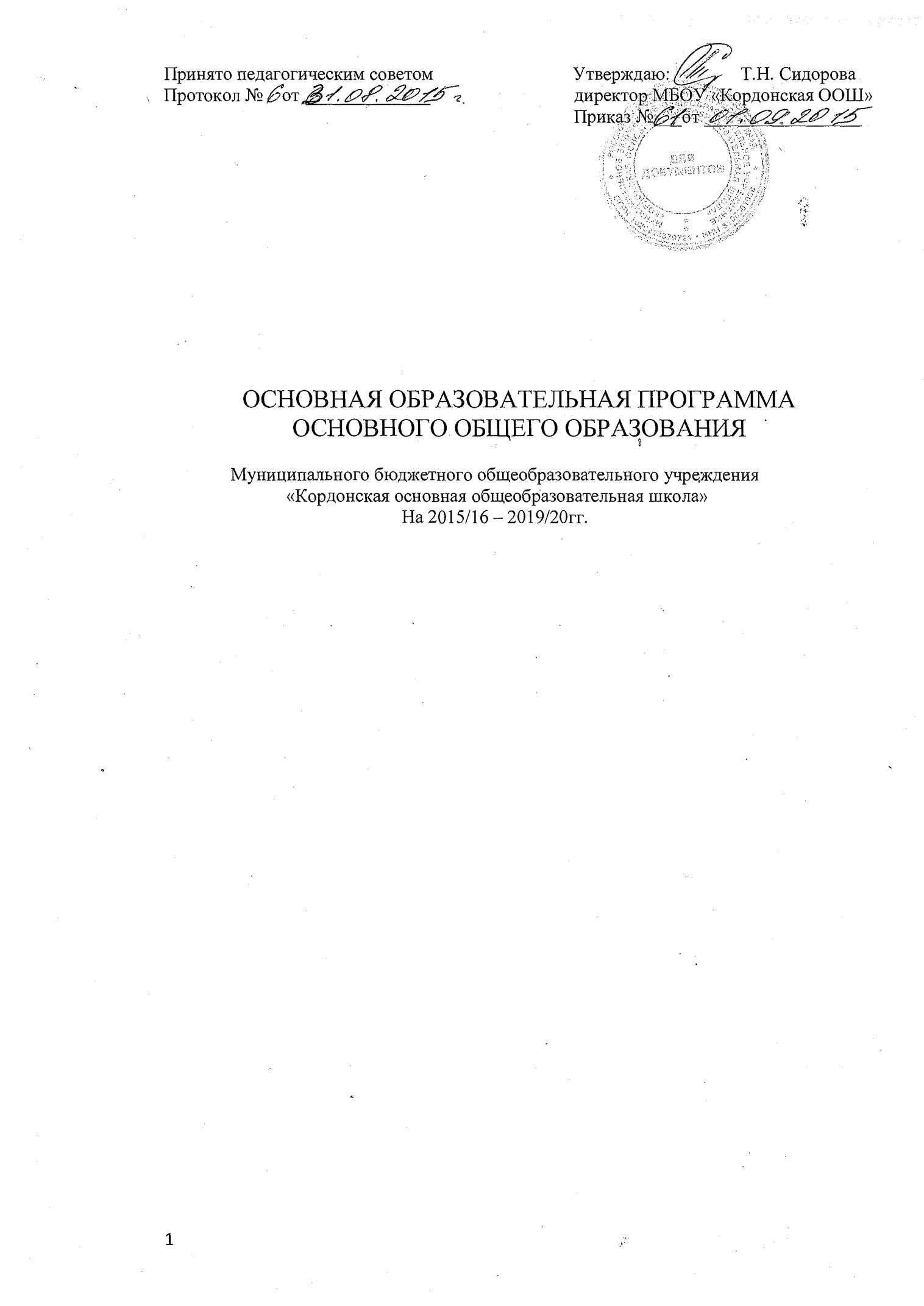 Оглавление1.Целевой разделЦелевой раздел определяет общее назначение, цели, задачи и планируемые результаты реализации основной образовательной программы  основного общего образования (далее - ООП ООО) муниципального бюджетного общеобразовательного учреждения «Кордонская основная общеобразовательная школа» (далее – МБОУ «»Кордонская ООШ»), а также способы достижения этих целей и результатов.Целевой раздел включает: пояснительную записку; планируемые результаты освоения обучающимися ООП ООО МБОУ «Кордонская ООШ»,  систему оценки достижения планируемых результатов освоения ООП ООО.1.1. Пояснительная записка1.1.1 Основная образовательная программа основного общего образования составлена на основе следующих нормативных документов:Закона  РФ «Об образовании в РФ» №273-ФЗ  от 29 декабря  .  (в последней редакции);Федерального компонента государственного стандарта основного  общего образования (Приказ Минобразования России от 05.03.2004г. №1089 «Об утверждении Федерального компонента государственных образовательных стандартов начального общего, основного общего и среднего (полного) общего образования»);Сан ПиНа 2.4.2. 2821-10 «Санитарно-эпидемиологические требования к условиям и организации обучения в общеобразовательных учреждениях» (утверждены постановлением Главного государственного санитарного врача РФ от 29 декабря 2010 года № 189); •	Приказа Министерства образования и науки Российской Федерации от 31 марта . N253 «Об утверждении федерального перечня учебников, рекомендуемых к использованию при реализации имеющих государственную аккредитацию образовательных программ начального общего, основного общего, среднего общего образования»;Уставом школы. 1.1.2. Цель основной образовательной программыЦелью реализации основной образовательной программы основного общего образования является обеспечение оптимальных организационно-психолого-педагогических условий по достижению выпускником основной школы планируемых результатов в соответствии с ФГОС ООО, его личностными и семейными потребностями и возможностями, становления и развития его индивидуальности.1.1.3. Основные задачи:— обеспечить  соответствие основной образовательной программы требованиям ФГОС ООО;— обеспечить преемственность в реализации ООП  начального общего и основного общего образования;— обеспечить  доступность получения качественного основного общего образования всеми обучающимися, в том числе детьми-инвалидами и детьми с ограниченными возможностями здоровья;— разработать требования к воспитанию и социализации обучающихся как части образовательной программы и усилить воспитательный потенциал школы;- организовать раннее выявление способностей обучающихся, их интересов, образовательных потребностей и повышение качества знаний обучающихся на 2 %;-  обеспечить  психолого-педагогическое сопровождения каждому обучающемуся в достижении им оптимальных для него образовательных результатов: личностных, метапредметных, предметных;- создать условия для реализации потенциала одаренных детей в разных сферах школьной жизнедеятельности, в том числе через разные формы дополнительного образования;— создать  эффективную систему  урочных и внеурочных форм организации образовательного процесса, направленных на повышение качества образования в школе;— организовать сетевое взаимодействие в реализации ООП с социальными партнёрами;— обеспечить участие обучающихся  в  интеллектуальных и творческих в олимпиадах, в конкурсах научно-технического творчества, проектной и учебно-исследовательской деятельности;— включить обучающихся, их родителей (законных представителей), педагогических работников и общественность в проектировании и развитии внутришкольной социальной среды, школьного уклада;— содействовать сохранению и укреплению физического, психологического и социального здоровья обучающихся, обеспечению их безопасности.1.1.4. Программа адресована:Учащимся и родителям-для информирования о целях, содержании, организации и предполагаемых результатах деятельности школы по достижению каждым обучающимся образовательных результатов;-для определения сферы ответственности за достижение результатов образовательной деятельности школы, родителей и обучающихся и возможностей для взаимодействия.Учителям-для углубления понимания смыслов образования и в качестве ориентира в практической образовательной деятельности.Администрации-для координации деятельности педагогического коллектива по выполнению требований к результатам и условиям освоения учащимися ООП ООО;-для регулирования отношений субъектов образовательного процесса, для принятия управленческих решений на основе мониторинга эффективности процесса, качества  условий и результатов образовательной деятельности.1.1.5. Содержание основной образовательной программы основного общего образования формируется с учётом:государственного заказа:•	создание условий для получения обучающимся качественного образования в соответствии с государственными стандартами; развитие творческой, конкурентоспособной, общественно-активной, функционально-грамотной, устойчиво развитой личности.Социального заказа:•	организация учебного процесса в безопасных и комфортных условиях; •	обеспечение качества образования, позволяющего выпускникам эффективно взаимодействовать с экономикой и обществом в соответствии с требованиями времени; •	воспитание личности ученика, его нравственных и духовных качеств; •	обеспечение досуговой занятости и создание условий для удовлетворения интересов и развития разнообразных способностей детей; •	воспитание ответственного отношения учащихся к своему здоровью и формирование навыков здорового образа жизни.  Заказа родителей:•	возможность получения качественного образования; •	создание условий для развития интеллектуальных и творческих способностей учащихся;•	сохранение здоровья.ООП ООО школы  создана с учетом особенностей и традиций учреждения, предоставляющих большие возможности обучающимся в раскрытии интеллектуальных и творческих возможностей личности, в первую очередь, гуманитарной направленности.1.1.6. Деятельность и отношения в школе строятся на следующих принципах: Принцип индивидуальности. Принцип самоактуализации. Принцип субъектности. Принцип выбора. Принцип творчества и успеха. Принцип доверия и поддержки. Принцип здоровьесбережения. Предназначение МБОУ «Кордонская ООШ» - создание условий для получения школьниками качественного образования, позволяющего успешно жить в быстро меняющемся мире. Для нас важно: 1) Выполнение образовательного государственного заказа. 2) Обеспечение положительной динамики образовательных результатов.3) Достижение высокого уровня предметных и метапредметных результатов.3) Комфортность обучения и работы всего коллектива школы.4) Удовлетворённость качеством  образовательных услуг со стороны учащихся и родителей  (законных представителей).5) Рост статуса школы в районе.1.2. Планируемые результаты освоения обучающимися образовательной программы основного общего образованияИтогом освоения ООП ООО  является:-  овладение содержанием дисциплин  учебного плана  основной школы, достижение учащимися  уровня функциональной грамотности (согласно Федеральному образовательному стандарту);-  развитие художественно-эстетического вкуса, навыков художественно-эстетической деятельности;-  воспитание гражданина РФ; - полная занятость учащихся различными формами внеурочной деятельности, направленной на выявление и развитие способностей обучающихся, наличие мотивации у детей на личные достижения в различных сферах школьной жизни;- способность обучающихся к самостоятельному выбору деятельности, партнеров, форм и способов действия;- сформированность контрольно-оценочной самостоятельности обучающихся и рефлексивной компетенции.ООП ООО МБОУ «Кордонская ООШ» ориентирована на становление следующих личностных характеристик выпускника:-любящий свой край и свою Родину, знающий свой родной язык, уважающий свой народ, его культуру и духовные традиции;-осознающий и принимающий ценности человеческой жизни, семьи, гражданского общества, многонационального российского народа, человечества;-активно и заинтересованно познающий мир, осознающий ценность труда, науки и творчества;-умеющий учиться, осознающий важность образования и самообразования для жизни и деятельности, способный применять на практике полученные знания;-социально активный, уважающий закон и правопорядок, соизмеряющий свои поступки с нравственными ценностями, осознающий свои обязанности перед семьей, обществом, Отечеством;-уважающий других людей, умеющий вести конструктивный диалог, достигать взаимопонимания, сотрудничать для достижения общих результатов;-осознанно выполняющий правила здорового и безопасного для себя и окружающих образа жизни;-ориентирующийся в мире профессий, понимающий значение профессиональной деятельности для человека.  На ступени основного общего образования устанавливаются планируемые результаты освоения:• учебных программ по всем предметам — «Русский язык», «Литература», «Иностранный язык», «История России. Всеобщая история», «Обществознание», «География», «Математика», «Алгебра», «Геометрия», «Информатика», «Физика», «Биология», «Химия», «Изобразительное искусство», «Музыка», «Технология», «Физическая культура» и «Основы безопасности жизнедеятельности». Конкретные планируемые предметные результаты освоения обучающимися ООП ООО описаны в Приложении 1.• четырёх междисциплинарных учебных подпрограмм  — «Формирование универсальных учебных действий» (Приложение 2), «Формирование ИКТ-компетентности обучающихся» (Приложение 3) , «Основы учебно-исследовательской и проектной деятельности» (Приложение 4) и «Основы смыслового чтения и работа с текстом» (Приложение 5).Механизмом достижения образовательных результатов являются личностно-ориентированный, системно-деятельностный подходы. Они предопределяют:- воспитание и развитие качеств личности, на основе принципов толерантности и диалога;- формирование социальной среды развития обучающихся, определяющей пути и способы достижения желаемого результата личностного и познавательного развития обучающихся;- ориентацию на достижение основного результата образования на основе освоения УУД и их использования в решении реальных проблем подростка;- признание решающей роли в ОП учебного сотрудничества в достижении целей личностного и социального развития обучающихся;- учёт индивидуальных возрастных, психологических и физиологических особенностей обучающихся в выборе образовательных технологий;- разнообразие индивидуальных образовательных траекторий и индивидуального развития каждого обучающегося.Актуальным в реализации ООП является компетентностный подход – это подход, акцентирующий внимание на результате образования, в котором качество результата рассматривается как не сумма усвоенной информации, а способность человека действовать в различных проблемных ситуациях. Данный подход адекватно вписывается в реализацию ФГОС в части формирования универсальных учебных действий обучающихся или ключевых компетенций.Личностно-ориентированная концепция, системно-деятельностный и компетентностные подходы требуют для своей реализации адекватных педагогических технологий. Их характерные черты: сотрудничество, диалогичность, направленность на поддержку индивидуального развития, предоставление обучающимся свободы для принятия самостоятельных решений, творчества, выбора  содержания и способов учения и поведения, сотворчества учителя и учащихся.Повышение качества достижения результатов реализации ООП связываем с повышением продуктивности использования в образовательном процессе современных педагогических технологий:             - технология деятельностного метода,- технология проблемного обучения,- технология развития критического мышления,- технология проектного обучения,- технология учебного исследования.Выбор технологий предопределяется возрастными особенностями обучающихся, видами учебной деятельности, которые наиболее адекватны им на разных уровнях и спецификой образовательных целей и задач, реализуемых в образовательном процессе.ООП определяет использование следующих форм образовательного процесса:-урок как форма учебной деятельности для постановки и решения учебных задач;-учебное занятие как форма учебной деятельности для построения индивидуального действия;-консультативное занятие как форма учебной деятельности по разрешению индивидуальных проблем в обучении;-домашняя самостоятельная работа как форма учебной деятельности по построению индивидуальных образовательных маршрутов;-неурочные формы в образовательном пространстве, как место реализации творческого потенциала обучающихся (конкурсы, акции, конференции, марафоны, выставки, эстафеты, олимпиады, предметные недели, экскурсии, секции, кружки).Решающее значение для достижения прогнозируемых образовательных результатов имеет качество работы педагога, которое в значительной степени определяется адекватностью его педагогического инструментария и эффективностью образовательной системы, с помощью которых реализуется современный методологический системно-деятельностный и компетентностный подходы. Профессионализм педагогов предопределяет уровень владения образовательной технологией. В профессиональном развитии ставится задача овладения образовательными технологиями на продуктивном уровне.1.3. Система оценки достижения планируемых результатов освоения  ПрограммыПоказатель динамики образовательных достижений — один из основных показателей в оценке образовательных достижений. Положительная динамика образовательных достижений — важнейшее основание для принятия решения об эффективности учебного процесса, работы учителя или образовательного учреждения, системы образования в целом.Система внутришкольного оценивания образовательных достижений, основными составляющими которой являются материалы стартовой диагностики и материалы, фиксирующие текущие и промежуточные учебные и личностные достижения, позволяет достаточно полно и всесторонне оценивать как динамику формирования отдельных личностных качеств, так и динамику овладения метапредметными действиями и предметным содержанием.Система внутришкольной оценки качества образовательных достижений ведётся каждым учителем-предметником и фиксируется с помощью оценочных листов, классных журналов, дневников учащихся на бумажных или электронных носителях.Отдельные элементы системы могут быть включены в «портфолио» достижений ученика.«Портфолио» достижений представляет собой специально организованную подборку работ, которые демонстрируют усилия, прогресс и достижения обучающегося в интересующих его областях. В «портфолио» достижений могут включаться результаты, достигнутые обучающимся не только в ходе учебной деятельности, но и в иных формах активности: творческой, социальной, коммуникативной, физкультурно-оздоровительной, трудовой деятельности, протекающей как в рамках повседневной школьной практики, так и за её пределами, в том числе результаты участия в олимпиадах, конкурсах, смотрах, выставках, концертах, спортивных мероприятиях, различные творческие работы, поделки и др.Отбор работ для «портфолио» ведётся самим обучающимся совместно с классным руководителем и при участии семьи.Итоговая оценка на уровне основного общего образования формируется на основе результатов образовательных достижений по всем предметам, зафиксированных в классном журнале, в том числе за промежуточные и итоговые комплексные работы на межпредметной основе, которые проводятся по КИМ ЦОКО,  материалам ФИПИ на ГИА в 9 классе.При этом система оценивания характеризует выполнение всей совокупности планируемых результатов, а также динамику образовательных достижений обучающихся за период обучения. А оценки за итоговые работы, выносимые на ГИА, характеризуют уровень усвоения обучающимися базовой системы знаний по изучаемым предметам, а также уровень овладения метапредметными действиями.На основании этих оценок делаются выводы о достижении планируемых результатов (на базовом или повышенном уровне) по каждому учебному предмету.Педагогический совет образовательного учреждения на основе выводов, сделанных классными руководителями и учителями отдельных предметов по каждому выпускнику, рассматривает вопрос об успешном освоении данным обучающимся основной образовательной программы основного общего образования и выдачи документа государственного образца об уровне образования — аттестата об основном общем образовании.Результаты промежуточной аттестации, представляющие собой результаты внутришкольного мониторинга  индивидуальных образовательных достижений обучающихся, отражает динамику формирования их способности к решению учебно-практических и учебно-познавательных задач и навыков проектной деятельности. Промежуточная аттестация осуществляется в ходе совместной оценочной деятельности педагогов и обучающихся, т. е. является внутренней оценкой.Результаты итоговой аттестации выпускников (в том числе государственной) характеризуют уровень достижения предметных и метапредметных результатов освоения основной образовательной программы основного общего образования, необходимых для продолжения образования. Государственная (итоговая) аттестация выпускников осуществляется внешними (по отношению к образовательному учреждению) органами, т. е. является внешней оценкой (ГИА).Особенности оценки предметных результатовОценка предметных результатов представляет собой оценку достижения обучающимся планируемых результатов по отдельным предметам. Формирование этих результатов обеспечивается за счёт основных компонентов образовательного процесса — учебных предметов. Целесообразно установить следующие пять уровней достижений обучающихсяИндивидуальные траектории обучения обучающихся, демонстрирующих повышенный и высокий уровни достижений, целесообразно формировать с учётом интересов этих обучающихся и их планов на будущее. При наличии устойчивых интересов к учебному предмету и основательной подготовки по нему,  такие обучающиеся могут быть вовлечены в проектную деятельность по предмету и сориентированы на продолжение обучения в старших классах по данному профилю.Недостижение базового уровня (пониженный и низкий уровни достижений) фиксируется в зависимости от объёма и уровня освоенного и неосвоенного содержания предмета.Описанный выше подход применяется  в ходе различных процедур оценивания: текущего, промежуточного и итогового.Комплексный подход к оценке результатовСистема оценки достижения планируемых результатов освоения основной образовательной программы основного общего образования предполагает комплексный подход к оценке результатов образования, позволяющий вести оценку достижения обучающимися всех трёх групп результатов образования: личностных, метапредметных и предметных.Оценка сформированности отдельных личностных результатовДанные о достижении этих результатов являются составляющими системы внутреннего мониторинга образовательных достижений обучающихся, однако любое их использование (в том числе в целях аккредитации образовательного учреждения) возможно только в соответствии с Федеральным законом от 17.07.2006 №152-ФЗ «О персональных данных». В текущем учебном процессе в соответствии с требованиями Стандарта оценка этих достижений должна проводиться в форме, не представляющей угрозы личности, психологической безопасности и эмоциональному статусу учащегося и может использоваться исключительно в целях оптимизации личностного развития обучающихся.Оценка результатов деятельности образовательного  учреждения и работников образованияОценка результатов деятельности образовательного учреждения осуществляется в ходе его аккредитации, а также в рамках аттестации педагогических кадров. Она проводится на основе результатов итоговой оценки достижения планируемых результатов освоения основной образовательной программы основного общего образования с учётом:• результатов мониторинговых исследований разного уровня (федерального, регионального, муниципального);• условий реализации основной образовательной программы основного общего образования;• особенностей контингента обучающихся.Предметом оценки в ходе данных процедур является также текущая оценочная деятельность педагогов и, в частности, отслеживание динамики образовательных достижений выпускников школы.2. Содержательный раздел2.1. Программа развития универсальных учебных действий на ступени основного общего образованияЦель программы  обеспечение умения школьников учиться, формирование опыта переноса и применения универсальных учебных действий в жизненных ситуациях для решения задач общекультурного, личностного и познавательного развития обучающихся, развитие у них способности к самосовершенствованию и саморазвитию.Программа развития УУД направлена на:повышение эффективности освоения обучающимися основной образовательной программы основного общего образования, расширение возможностей ориентации в различных предметных областях, научном и социальном проектировании, профессиональной ориентации, строении и осуществлении учебной деятельности;формирование у обучающихся основ культуры исследовательской и проектной деятельности и навыков разработки, реализации и общественной презентации обучающимися результатов исследования, предметного или межпредметного учебного проекта, направленного на решение научной, личностно и (или) социально значимой проблемы.Программа развития универсальных учебных действий на ступени основного общего образования состоит из четырех междисциплинарных учебных подпрограмм  — «Формирование универсальных учебных действий», «Формирование ИКТ-компетентности обучающихся», «Основы учебно-исследовательской и проектной деятельности» и «Основы смыслового чтения и работа с текстом».2.1.1. Подпрограмма «Формирование универсальных учебных действий»Универсальные учебные действия и  их связь с содержанием учебных предметов, внеурочной деятельностьюВ широком значении термин «универсальные учебные действия» означает умение учиться, т. е. способность субъекта к саморазвитию и самосовершенствованию путем сознательного и активного присвоения нового социального опыта.В более узком (собственно психологическом) значении этот термин можно определить как совокупность способов действия учащегося, обеспечивающих самостоятельное усвоение новых знаний, формирование умений, включая организацию этого процесса.Универсальный характер учебных действий проявляется в том, что они:носят надпредметный, метапредметный характер; обеспечивают целостность общекультурного, личностного и познавательного развития и саморазвития личности;обеспечивают преемственность всех ступеней образовательного процесса;лежат в основе организации и регуляции любой деятельности учащегося независимо от её специально-предметного содержания.Выделяют следующие блоки УУД:Личностные - обеспечивают ценностно-смысловую ориентацию обучающихся, умение соотносить поступки и события с принятыми этическими принципами, знание моральных норм и умение выделить нравственный аспект поведения,  ориентацию в социальных ролях и межличностных отношениях.Регулятивные - обеспечивают организацию обучающимися своей учебной деятельности.Познавательные - обеспечивают исследовательскую компетентность, умение работать с информацией.Коммуникативные (обеспечивают социальную компетентность и учет позиции других людей, умение слушать и вступать в диалог, участвовать в коллективном обсуждении проблем, продуктивно взаимодействовать и сотрудничать со сверстниками и взрослыми) Развитие системы УУД в составе личностных, регулятивных, познавательных и коммуникативных действий, определяющих развитие психологических способностей личности, осуществляется с учётом возрастных особенностей развития личностной и познавательной сфер подростка. Универсальные учебные действия представляют собой целостную систему, в которой происхождение и развитие каждого вида учебного действия определяется его отношением с другими видами учебных действий и общей логикой возрастного развития.  Содержание и способы общения и коммуникации обусловливают развитие способности обучающегося к регуляции поведения и деятельности, познанию мира, определяют образ «Я» как систему представлений о себе, отношений к себе. Именно поэтому особое внимание в программе развития универсальных учебных действий уделяется становлению коммуникативных универсальных учебных действий.По мере формирования в начальных классах личностных действий ученика (смыслообразование и самоопределение, нравственно-этическая ориентация) функционирование и развитие универсальных учебных действий (коммуникативных, познавательных и регулятивных) в основной школе претерпевают значительные изменения. Регуляция общения, кооперации и сотрудничества проектирует определённые достижения и результаты подростка, что вторично приводит к изменению характера его общения и Я-концепции.Исходя из того что в подростковом возрасте ведущей становится деятельность межличностного общения, приоритетное значение в развитии УУД в этот период приобретают коммуникативные учебные действия. В этом смысле задача начальной школы «учить ученика учиться» трансформируется  в новую задачу для основной школы — «учить ученика учиться в общении».Развитие универсальных учебных действий в образовательном процессе осуществляется в контексте усвоения разных предметных дисциплин. Каждый учебный предмет в зависимости от его содержания и способов организации учебной деятельности учащихся раскрывает определенные возможности для развития универсальных учебных действий. Каждый учебный предмет вносит свой вклад в развитие УУД, поэтому учителя-предметники каждой параллели работают согласованно,  в команде, для достижения наилучших результатов.Требования к развитию универсальных учебных действий находят отражение в планируемых результатах освоения программ учебных предметов «Русский язык», «Литература», «Математика», «Информатика», «Иностранный язык», «История», «Обществознание», «География», «Биология», «Физика», «Химия», «Изобразительное искусство», «Музыка», «Физическая культура», «Основы безопасности жизнедеятельности» в отношении  ценностно-смыслового, личностного, познавательного и коммуникативного развития учащихся.Каждый из вышеперечисленных предметов помимо прямого эффекта обучения – приобретения определенных знаний, умений, навыков, вносит свой вклад в развитие универсальных учебных умений. Для каждого учебного предмета можно выделить приоритеты в развитии тех или иных УУД, что отражено в следующей таблице:Помимо учебных предметов существует внеурочная деятельность (кружки, психологические тренинги, факультативы, классные часы), которая также способствует развитию всех блоков УУД.Связь универсальных учебных действий с содержанием учебных предметов  и внеурочной деятельности определяется   следующими утверждениями:УУД представляют собой целостную систему, в которой можно выделить  взаимосвязанные и взаимообуславливающие  виды действий:коммуникативные – обеспечивающие социальную компетентность,познавательные – общеучебные, логические, связанные с решением проблемы,личностные – определяющие мотивационную ориентацию,регулятивные –  обеспечивающие организацию собственной  деятельности.Развитие УУД является целенаправленным, системным процессом, который реализуется через все предметные области  и внеурочную деятельность.Заданные стандартом УУД определяют акценты в отборе содержания, планировании  и организации  образовательного процесса с учетом возрастных и психологических особенностей обучающихся. Схема работы над развитием конкретных УУД каждого блока указывается в тематическом планировании, технологических картах. Способы учета уровня  сформированности УУД фиксируются   в требованиях к личностным и метапредметным результатам по каждому предмету и в обязательных программах внеурочной деятельности. Педагогическое сопровождение этого процесса  осуществляется с помощью Универсального интегрированного Портфолио,  который является  процессуальным способом оценки достижений учащихся в развитии универсальных учебных действий. Результаты развития УУД формулируются для каждого класса и являются ориентиром при организации мониторинга их достижения. Типовые задачи по формированию и развитию УУДТак же как и в начальной школе, в основе развития УУД в основной школе лежит системно-деятельностный подход. В соответствии с ним именно активность обучающегося признаётся основой достижения развивающих целей образования — знания не передаются в готовом виде, а добываются самими обучающимися в процессе познавательной деятельности. В образовательной практике отмечается переход от обучения как презентации системы знаний к активной работе обучающихся над заданиями, непосредственно связанными с проблемами реальной жизни. Признание активной роли обучающегося в учении приводит к изменению представлений о содержании взаимодействия обучающегося с учителем и одноклассниками. Оно принимает характер сотрудничества. Единоличное руководство учителя в этом сотрудничестве замещается активным участием обучающихся в выборе методов обучения. Всё это придаёт особую актуальность задаче развития в основной школе универсальных учебных действий.Развитие УУД в основной школе целесообразно в рамках использования возможностей современной информационной образовательной средыкак:• средства обучения, повышающего эффективность и качество подготовки школьников, организующего оперативную консультационную помощь в целях формирования культуры учебной деятельности в ОУ;• инструмента познания за счёт формирования навыков исследовательской деятельности путём моделирования работы научных лабораторий, организации совместных учебных и исследовательских работ учеников и учителей, возможностей оперативной и самостоятельной обработки результатов экспериментальной деятельности;• средства телекоммуникации, формирующего умения и навыки получения необходимой информации из разнообразных источников;• средства развития личности за счёт формирования навыков культуры общения;• эффективного инструмента контроля и коррекции результатов учебной деятельности.Решение задачи развития универсальных учебных действий в основной школе происходит не только на занятиях по отдельным учебным предметам, но и в ходе внеурочной деятельности, а также в рамках надпредметных программ курсов и дисциплин (факультативов, кружков, элективов).Среди технологий, методов и приёмов развития УУД в основной школе особое место занимают учебные ситуации, которые специализированы для развития определённых УУД. Они могут быть построены на предметном содержании и носить надпредметный характер. Типология учебных ситуаций в основной школе может быть представлена такими ситуациями, как:• ситуация-проблема — прототип реальной проблемы, которая требует оперативного решения (с помощью подобной ситуации можно вырабатывать умения по поиску оптимального решения);• ситуация-иллюстрация — прототип реальной ситуации, которая включается в качестве факта в лекционный материал (визуальная образная ситуация, представленная средствами ИКТ, вырабатывает умение визуализировать информацию для нахождения более простого способа её решения);• ситуация-оценка — прототип реальной ситуации с готовым предполагаемым решением, которое следует оценить, и предложить своё адекватное решение;• ситуация-тренинг — прототип стандартной или другой ситуации (тренинг возможно проводить как по описанию ситуации, так и по её решению).Наряду с учебными ситуациями для развития УУД в основной школе возможно использовать следующие типовые задачи:На смену репродуктивным заданиям, нацеленным лишь на предметные результаты, приходят продуктивные задания, нацеленные также на метапредметные результаты. Ход выполнения продуктивных заданий не описан в учебнике, а даны лишь подсказки. Учащиеся должны знать порядок выполнения продуктивного задания:Осмыслить задание (что надо сделать?)Найти нужную информацию (текст, рисунок, диаграмму и т.д.)Преобразовать информацию в соответствии с заданием (найти причину, выделить главное, дать оценку и т.д.)Сформулировать мысленно ответ, используя слова: «я считаю что…, потому что …, во-первых…, во-вторых… и т.д.»Дать полный ответ (рассказ), не рассчитывая на наводящие вопросы учителя Существует несколько способов трансформации традиционных заданий в продуктивные:- вместо рассмотрения авторской позиции создателей учебника предложить ученику самому оценить жизненную ситуацию, литературное произведение,  историческое событие и т.д.- отрабатывать учебные алгоритмы на материале жизненных ситуаций- перенести акцент с воспроизведения на анализ информации- дать задание  паре или группе, распределить роли участников и организовать аргументированное обсуждение проблемы с разных точек зрения.Распределение материала и типовых задач по различным предметам не является жёстким, начальное освоение одних и тех же универсальных учебных действий и закрепление освоенного может происходить в ходе занятий по разным предметам. Распределение типовых задач внутри предмета должно быть направлено на достижение баланса между временем освоения и временем использования соответствующих действий. При этом особенно важно учитывать, что достижение цели развития УУД в основной школе не является уделом отдельных предметов, а становится обязательным для всех без исключения учебных курсов как в урочной, так и во внеурочной деятельности.2.1.2 Подпрограмма «Формирование ИКТ-компетентности обучающихся»Цель: Создание условий для формирования ИКТ-компетентности обучающихся.Задачи:Формировать ИКТ-компетентность обучающихся посредством консолидации возможностей всех без исключения учебных предметов;Развивать ИКТ-компетентность обучающихся.Формирование и развитие  ИКТ  -  компетентности  обучающихся включает в себя становление и развитие учебной (общей и предметной) и общепользовательской  ИКТ-компетентности, в том числе: способности к сотрудничеству и коммуникации, к самостоятельному приобретению, пополнению и интеграции знаний; способности к решению личностно и социально значимых проблем и воплощению решений в практику с применением средств  ИКТ .Оценка   ИКТ-компетентности  обучающихся и педагогов.Основной формой  оценки   сформированности   ИКТ  -  компетентности  обучающихся является многокритериальная экспертная  оценка  текущих работ и цифрового портфолио по всем предметам. Наряду с этим учащиеся могут проходить текущую аттестацию на освоение технических навыков, выполняя специально сформированные учебные задания, в том числе – в имитационных средах.  Оценка  качества выполнения задания в имитационной среде может быть автоматизирована. Можно использовать также различные  системы  независимой аттестации ИКТ - квалификаций. Выпускник научится:   Выпускник получит возможность научиться:Итак, информационная и коммуникационная компетентность школьников в данной программе определяется как способность учащихся использовать информационные и коммуникационные технологии для доступа к информации, ее поиска-определения, интеграции, управления, оценки, а также ее создания продуцирования и передачи сообщения, которая достаточна для того, чтобы успешно жить и трудиться в условиях информационного общества, в условиях экономики, которая основана на знаниях. Особо необходимо отметим, что формирование информационной и коммуникационной компетентности рассматривается не только (и не столько) как формирование технологических навыков. Одним из результатов процесса информатизации школы должно стать появление у учащихся способности использовать современные информационные и коммуникационные технологии для работы с информацией, как в учебном процессе, так и для иных потребностей. Формирование у школьников ИКТ-компетентности требует от учителей использования специальных методов и приемов:• учитель должен быть настроен на формирование этой компетентности (т.е. помнить о ней всегда);• потребуется изменение дидактических целей типовых заданий, которые вы обычно даете своим учащимся (целей будет как минимум две: изучение конкретного учебного материала и формирование ИКТ- компетентности);• на уроках следует выделять время для самостоятельной работы с текстом с дальнейшим групповым обсуждением;формированию ИКТ-компетентности помогает использование активных методов обучения (групповая или командная работа, деловые и ролевые игры и т.д.).ИКТ-компетентность педагогов может оцениваться через экспертную оценку разработок их уроков. Для отдельной темы (отдельного занятия) в поурочном планировании курса (разрабатываемом учителем на основании примерных программ урсов и методических разработок) выделяются компоненты учебной деятельности учащихся, в которых активно используются средства ИКТ: подготовка сообщения, поиск нформации в интернете, видео-фиксация наблюдаемых процессов, проведение эксперимента с цифровой фиксацией и обработкой данных и т.д. После проведения темы занятия) осуществляется сравнение с планом реального активного использования ИКТ каждым учащимся (как правило, не имеется в виду ответ на задания с выбором ответа, слушание лекции педагога с аудио-видео сопровождением). Вычисляется доля (процент) информатизации темы усреднением по учащимся. Показатель по курсу вычисляется усреднением по времени. Показатель по образовательному учреждению вычисляется усреднением по курсам (с учетом временных весов курсов).Основная образовательная программа предполагает три основных уровня развития информационной среды образовательного учреждения:• пользовательский уровень - обеспечение доступа к различным информационным ресурсам школьников, учителей, родителей, администрации образовательного учреждения;• ресурсный уровень - формирование информационной ресурсной базы образовательного процесса в медиацентре, предметных информационных центрах (учебных кабинетах и лабораториях), в специальном хранилище на сервере образовательного учреждения;• регламентирующий уровень - формирование системы накопления и распределения ресурсов внутри информационной среды учреждения, обеспечение общего  доступа к внешним информационным ресурсам.2.1.3 Подпрограмма «Основы учебно-исследовательской и проектной деятельности»Основная цель подпрограммы – способствовать формированию учебно-исследовательской и проектной  компетентности обучающихся как на уроках, так и во внеурочной  деятельности.Содержание, способы и формы  организации учебно-исследовательской и проектной деятельности  на ступени основного  общего  образованияУчебно-исследовательская и проектная  деятельность имеет как общие, так и специфические  черты.К общим характеристикам  следует отнести:практически значимые цели и задачи исследовательской и проектной  деятельности;структуру проектной и учебно-исследовательской  деятельности, которая включает общие компоненты: анализ актуальности проводимого исследования; целеполагание, формулировку задач, которые следует решить; выбор средств и методов, адекватных поставленным целям; планирование, определение последовательности и сроков  работ; проведение проектных работ или исследования; оформление  результатов работ в соответствии с замыслом проекта или целями исследования; представление результатов в соответствующем использованию виде;компетенцию в выбранной  сфере  исследования, творческую активность, собранность, аккуратность, целеустремленность, высокую мотивацию;итогами проектной и исследовательской  деятельности  следует считать не столько предметные  результаты, сколько интеллектуальное, личностное  развитие школьников, рост их компетенции в выбранной для исследования или проекта сфере, формирование умения сотрудничать в коллективе и самостоятельно  работать, уяснение  сущности творческой исследовательской и проектной работы, которая рассматривается как показатель успешности (неуспешности) исследовательской деятельности.Специфические  черты (различия) проектной и учебно-исследовательской  деятельности:Этапы учебно-исследовательской деятельности:Этапы организации  учебно-исследовательской и проектной  деятельности в основной школеПроцесс  проектирования и исследований на протяжении всей основной школы проходит несколько стадий:Основными инструментами оценки в рамках решения проектных задач являются экспертные карты (оценка процесса решения) и экспертные оценки по заданным критериям предъявления выполненных «продуктов». Как итог учебного года для учителя важна динамика в становлении класса (группы) как учебного сообщества, в развитии способностей детей ставить задачи, искать пути их решения. На этапе решения проектных задач главной является оценка процесса (процесса решения, процесса предъявления  результата) и только потом оценка самого результата.Оценивание проекта в 7-9 классах осуществляется на основе критериального  подхода, когда достижения учащихся сравниваются с эталоном, определенным заранее в результате обсуждения при подготовке к итоговой аттестации.Прежде всего,  оцениваются сформированность  универсальных учебных действий учащимися в ходе осуществления ими проектной деятельности по определенным критериям:Презентация содержания работы самим учащимся:характеристика самим учащимся собственной деятельности («история моих открытий»);постановка задачи, описание способов ее решения, полученных результатов, критическая оценка самим учащимся работы и полученных результатов.Качество защиты работы:четкость и ясность изложения задачи;убедительность рассуждений;последовательность в аргументации;логичность и оригинальностЬКачество наглядного представления работы:использование рисунков, схем, графиков, моделей и других средств наглядной презентации;качество текста (соответствие плану, оформление работы, грамотность по теме изложения, наличие приложения к работе).Коммуникативные умения:анализ самим учащимся поставленных перед ним вопросов со стороны других учащихся, учителя, других членов комиссии, выявление учащимся проблем в собственном понимании и понимании участников обсуждения, разрешение возникших проблем – ясный и четкий ответ либо описание возможных направлений для размышлений;умение активно  участвовать в дискуссии: выслушивание и понимание чужой точки зрения, поддерживание диалога уточняющими вопросами, аргументация собственной точки зрения, развитие темы обсуждения, оформление выводов дискуссии.        Ключевым моментом в процессе оценки результатов проектной работы является развитие навыков анализа собственной деятельности учащимися. Особое место занимает самооценивание, цель которого – осмысление учащимся собственного опыта, выявление причин успеха или неудачи, осознание собственных проблем и поиск внутренних ресурсов, способствующих их разрешению.Результаты и оценивание учебно-исследовательской и проектной работы школьниковПри организации проектной и исследовательской деятельности ключевым  результатом образования является  способность  ученика к моменту завершения образования действовать самостоятельно, инициативно и ответственно при решении  учебных и практических задач. Эта способность является основой компетентности в разрешении проблем, всех частных компетентностей. Такую способность можно  назвать  учебно-практической самостоятельностью.Эта  способность обнаруживается только в ситуациях, требующих действовать и организовывать (планировать) свои действия. Учебно-практическая самостоятельность проявляется лишь в ситуациях, не имеющих заранее зафиксированного способа разрешения (результата).Важнейшей составляющей учебно-практической самостоятельности является ответственность, которая проявляется в:умении определить меру и границы собственной ответственности;умении отличить процесс от результата (процесс не оценивается внешним экспертом, а результат предъявляется аудитории для оценки);формировании контрольно-оценочной  самостоятельности.О сформированности ответственного действия можно судить по тому, насколько ученик научился отличать  оцениваемые (во всех видах) действия и продукты от своих неоцениваемых действий.Оценивание в подростковой  школе превращается в самостоятельную деятельность учащихся и педагогов, что является важнейшей характеристикой введения проектных  форм работы в учебный процесс. На разном этапе  обучения  роль оценивания должна быть разной.На этапе 5-6-х классов дети впервые по-настоящему сталкиваются с ситуацией свободного  выбора, постепенно  учатся планировать свои действия и двигаться к осуществлению замысла. Это этап пробы себя в ситуации свободного действия. Оценка проектной  деятельности (проектной задачи на этом этапе) носит, скорее, иллюстративный  характер. О формировании ответственного проектного действия говорить еще рано. Главный  образовательный  результат – умение различать виды работ и виды ответственности за них (именно различать, но еще не реализовывать ответственность).На  этапе 7-9-х классов ученики приобретают необходимые навыки – планирования, целесообразного действия, оформления проектов, их презентации и т.п. Поскольку к концу 9 класса  необходимо спланировать собственный  образовательный проект – профиль продолжения  образования, мера ответственности за собственную работу возрастает. На этом этапе различается: жесткое (критериальное) оценивание и сферы, где оценка условна и субъективна.Также по целому ряду оснований – способов деятельности, владение которыми демонстрирует учащийся, - можно выявить также уровень сформированности таких компетентностей, как работа с информацией и коммуникация.С этой целью  разработаны  специальные  уровневые критерии и оценочные бланки. В специальных таблицах приводятся для каждого уровня показатели освоения той или иной компетентности на входе (качественное изменение по сравнению с предыдущим уровнем) и на выходе (увеличение доли самостоятельности учащегося или усложнение того способа деятельности, владение которым он должен продемонстрировать). Предполагается, что первый уровень осваивается учащимся в начальной школе, второй – в 5-6 классах, третий – в 7-9 классах, четвертый – на старшей ступени.Оценочные бланки позволяют фиксировать уровень учащегося по каждому критерию. При этом предполагается, что по некоторым составляющим той или иной компетентности ученик может оказаться на более высоком или низком уровне, чем тот, который он демонстрирует в целом. Таким образом, оценочные бланки позволяют отмечать продвижение ученика, основные пробелы и успехи в освоении того или иного способа деятельности, включая показатели предыдущего и последующего уровней по отношению к тому, на котором, предполагается, находится учащийся той или иной ступени обучения. Объектами оценки являются презентация, а также наблюдение за работой в группе и консультацией.  Продукт, полученный учащимся, не является объектом оценки, поскольку его качество очень опосредованно указывает на уровень сформированности компетенции учащегося в целом (т.е. соорганизации внешних и внутренних ресурсов для решения проблемы).Вместе с тем, факт получения учащимся продукта является обязательным для легализации оценки. Проводить оценку на основании наблюдения за работой в группе и консультациями необходимо с момента начала проекта, но другие объекты могут быть оценены лишь по завершении проекта, т.е. после получения продукта.  Получение продукта в рамках метода проектов является единственным свидетельством того, что проект состоялся, а значит, деятельность учащегося может быть оценена.Основы учебно-исследовательской и проектной деятельности2.1.4.  Подпрограмма «Основы смыслового чтения и работа с текстом»Пояснительная записка Программа по формированию навыков смыслового чтения в рамках   основного и общего образования в МОБУ «Кордонская ООШ» разработана в соответствии с требованиями Федерального государственного образовательного стандарта  общего образования к структуре основной образовательной программы и Концепцией Образовательной системы «Школы России». Данная программа ориентирована на развитие  навыков работы с текстом, воспитание и развитие учащихся с учетом их индивидуальных (возрастных, физиологических, психологических, интеллектуальных и других) особенностей, образовательных потребностей и возможностей, личностных склонностей. Это достигается путем создания благоприятных условий для умственного, нравственного, эмоционального и физического развития каждого школьника. Педагогическая система базируется на раннем выявлении склонностей, интересов, природных задатков детей, которая в дальнейшем позволит развитие универсальных компетентностей обучающихся.Рабочая программа имеет цель:  воспитание грамотного компетентного читателя, человека, имеющего стойкую привычку к познанию мира и самого себя, человека с высоким уровнем языковой культуры, культуры чувств и мышления.Рабочая программа способствует решению следующих задач в основном общем образовании: 1. Поддерживать интерес к чтению, сложившийся в начальной школе, формировать духовную и интеллектуальную потребность читать.2. Обеспечивать общее  развитие школьника, глубокое понимание  научных и художественных текстов различного уровня сложности.3. Обеспечивать  осмысление текстовой информации, учить приобретать и систематизировать научные знания.4. Развивать функциональную грамотность (способность учащихся свободно использовать навыки чтения и письма для получения текстовой информации, умения пользоваться различными видами чтения).5. Развивать чувство языка, умения и навыки связной речи, речевую культуру.Как часть образовательной области УУД «Стратегия смыслового чтения»  тесно связана с учебными образовательными программами и способствует формированию следующих умений: 1. Овладение функциональной грамотностью (различными видами чтения: изучающим, ознакомительным, просмотровым; гибким чтением; умениями извлекать, преобразовывать и использовать текстовую информацию).2. Овладение навыками и умениями понимания и анализа текстов разных видов. 3. Овладение продуктивными умениями различных видов устной и письменной речи. 4.Определение и объяснение собственной интерпретации прочитанного (истолкования и эмоционально-оценочного отношения). 5. Восприятие и характеристика текста как произведения искусства.6. Приобретение, систематизация и использование сведений по теории и истории текста.Планируемые результаты освоения обучающимися стратегии смыслового чтения прописаны в Приложении 5.Система оценки достижения планируемых результатовДанная тема стала планом работы с учителями для успешной реализации ФГОС ООО  на методических совещаниях, работе ШМО, семинарах с учителями  школы:    1. Требования к УУД .2. Системно – деятельностный подгод .3. Методические приемы смыслового чтения4. Методические приемы и  технологии развития критического мышления через чтение и письмо.5.  Методы развития критического мышления.6. Мыслительные приемы, ведущие к глубокому пониманию текста.7. Восстановление текста разного типа и т.д.2.2 Программы отдельных учебных предметов, курсов2.2.1. Общие положенияПрограммы отдельных учебных предметов, курсов должны обеспечивать достижение планируемых результатов освоения основной образовательной программы основного общего образования.Программы отдельных учебных предметов, курсов разрабатываются на основе:–	программы духовно-нравственного развития и воспитания личности гражданина России;–	фундаментального ядра содержания общего образования;–	требований к результатам освоения основной образовательной программы основного общего образования;–	программы развития универсальных учебных действий.Программы отдельных учебных предметов, курсов содержат:–	пояснительную записку, в которой конкретизируются общие цели основного общего образования с учетом специфики учебного предмета;–	общую характеристику учебного предмета, курса;–	описание места учебного предмета, курса в учебном плане;–	личностные, метапредметные и предметные результаты освоения конкретного учебного предмета, курса;–	содержание учебного предмета, курса;–	календарно-тематическое планирование с определением основных видов учебной деятельности обучающихся;–	описание учебно-методического и материально-технического обеспечения образовательного процесса.Примерная программа является ориентиром для составления рабочих программ: она определяет инвариантную (обязательную) часть учебного курса, за пределами которого остается возможность авторского выбора вариативной составляющей содержания образования. Авторы рабочих программ и учебников могут предложить собственный подход к структурированию учебного материала, определению последовательности его изучения, расширению объема (детализации) содержания, а также определению путей формирования системы знаний, умений и способов деятельности, развития, воспитания и социализации учащихся. В примерной программе для основной школы предусмотрено развитие всех основных видов деятельности обучаемых, представленных в примерных программах для начального общего образования. Однако содержание примерной программы для основной школы имеет особенности, обусловленные, во-первых, предметным содержанием системы общего среднего образования; во-вторых, психологическими и возрастными особенностями обучаемых.В примерной программе обозначено целеполагание предметных курсов на разных уровнях: на уровне метапредметных, предметных и личностных целей; на уровне метапредметных, предметных и личностных образовательных результатов (требований); на уровне учебных действий.2.2.2. Основное содержание учебных предметов на ступени основного общего образованияРусский язык (Приложение 6)Литература (Приложение 7)Иностранный язык. (Приложение 8)История России. Всеобщая история (Приложение 9)Обществознание (Приложение 10)География (Приложение 11)Математика. Алгебра. Геометрия (Приложение 12)Информатика (Приложение 13)Физика (Приложение 14)Биология (Приложение 15)Химия (Приложение 16)Изобразительное искусство (Приложение 17)Музыка (Приложение 18)Технология (Приложение 19)Физическая культура (Приложение 20) Основы безопасности жизнедеятельности (Приложение 21)2.3. Программа воспитания и социализации обучающихся на ступени основного общего образованияПрограмма воспитания и социализации обучающихся предусматривает формирование нравственного уклада школьной жизни, обеспечивающего создание соответствующей социальной среды развития обучающихся и включающего воспитательную, учебную, внеучебную, социально значимую деятельность обучающихся, основанного на системе духовных идеалов многонационального народа России, базовых национальных ценностей, традиционных моральных норм, реализуемого в совместной социально-педагогической деятельности школы, семьи и других субъектов общественной жизни.Программа воспитания и социализации обучающихся направлена на обеспечение их духовно-нравственного развития и воспитания, социализации, профессиональной ориентации, формирование экологической культуры, культуры здорового и безопасного образа жизни.2.3.1. Цель и задачи воспитания и социализации обучающихсяЦелью воспитания и социализации обучающихся основного общего образования является социально-педагогическая поддержка становления и развития высоконравственного, творческого, компетентного гражданина России, принимающего судьбу Отечества как свою личную, осознающего ответственность за настоящее и будущее своей страны, укоренённого в духовных и культурных традициях многонационального народа Российской Федерации.На ступени основного общего образования для достижения поставленной цели воспитания и социализации обучающихся решаются следующие задачи.В области формирования личностной культуры: • формирование способности к духовному развитию, реализации творческого потенциала в учебно-игровой, предметно-продуктивной, социально ориентированной, общественно полезной деятельности на основе традиционных нравственных установок и моральных норм, непрерывного образования, самовоспитания и универсальной духовно-нравственной компетенции — «становиться лучше»;• укрепление нравственности, основанной на свободе воли и духовных отечественных традициях, внутренней установке личности школьника поступать согласно своей совести;• формирование основ нравственного самосознания личности (совести) — способности подростка формулировать собственные нравственные обязательства, осуществлять нравственный самоконтроль, требовать от себя выполнения моральных норм, давать нравственную оценку своим и чужим поступкам;• формирование нравственного смысла учения, социально ориентированной и общественно полезной деятельности;• формирование морали — осознанной обучающимся необходимости поведения, ориентированного на благо других людей и определяемого традиционными представлениями о добре и зле, справедливом и несправедливом, добродетели и пороке, должном и недопустимом;• усвоение обучающимся базовых национальных ценностей, духовных традиций народов России;• укрепление у подростка позитивной нравственной самооценки, самоуважения и жизненного оптимизма;• развитие эстетических потребностей, ценностей и чувств;• развитие способности открыто выражать и аргументированно отстаивать свою нравственно оправданную позицию, проявлять критичность к собственным намерениям, мыслям и поступкам;• развитие способности к самостоятельным поступкам и действиям, совершаемым на основе морального выбора, к принятию ответственности за их результаты;• развитие трудолюбия, способности к преодолению трудностей, целеустремлённости и настойчивости в достижении результата;• формирование творческого отношения к учёбе, труду, социальной деятельности на основе нравственных ценностей и моральных норм;• формирование у подростка первоначальных профессиональных наме-рений и интересов, осознание нравственного значения будущего профессионального выбора;• осознание подростком ценности человеческой жизни, формирование умения противостоять в пределах своих возможностей действиям и влияниям, представляющим угрозу для жизни, физического и нравственного здоровья, духовной безопасности личности;• формирование экологической культуры, культуры здорового и безопасного образа жизни.В области формирования социальной культуры:• формирование российской гражданской идентичности, включающей в себя идентичность члена семьи, школьного коллектива, территориально-культурной общности, этнического сообщества, российской гражданской нации;• укрепление веры в Россию, чувства личной ответственности за Отечество, заботы о процветании своей страны;• развитие патриотизма и гражданской солидарности;• развитие навыков и умений организации и осуществления сотрудничества с педагогами, сверстниками, родителями, старшими и младшими в решении личностно и социально значимых проблем на основе знаний, полученных в процессе образования;• формирование у подростков первичных навыков успешной социали-зации, представлений об общественных приоритетах и ценностях, ориентированных на эти ценности образцах поведения через практику общественных отношений с представителями различных социальных групп;• формирование у подростков социальных компетенций, необходимых для конструктивного, успешного и ответственного поведения в обществе;• укрепление доверия к другим людям, институтам гражданского общества, государству;• развитие доброжелательности и эмоциональной отзывчивости, понима-ния и сопереживания другим людям, приобретение опыта оказания помощи другим людям;• усвоение гуманистических и демократических ценностных ориентаций;• формирование осознанного и уважительного отношения к традицион-ным религиям и религиозным организациям России, к вере и религиозным убеждениям других людей, понимание значения религиозных идеалов в жизни человека, семьи и общества, роли традиционных религий в историческом и культурном развитии России;• формирование культуры межэтнического общения, уважения к культурным, религиозным традициям, образу жизни представителей народов России.В области формирования семейной культуры:• укрепление отношения к семье как основе российского общества;• формирование представлений о значении семьи для устойчивого и успешного развития человека;• укрепление у обучающегося уважительного отношения к родителям, осознанного, заботливого отношения к старшим и младшим;• усвоение нравственных ценностей семейной жизни: любовь, забота о любимом человеке, продолжение рода, духовная и эмоциональная близость членов семьи, взаимопомощь и др.;• формирование начального опыта заботы о социально- психологическом благополучии своей семьи;• знание традиций своей семьи, культурно-исторических и этнических традиций семей своего народа, других народов России.Образовательное учреждение может конкретизировать общие задачи духовно-нравственного развития, воспитания и социализации обучающихся для более полного достижения цели духовно-нравственного развития, воспитания и социализации обучающихся (национального воспитательного идеала) с учётом национальных и региональных условий и особенностей организации образовательного процесса, потребностей обучающихся и их родителей (законных представителей).2.3.2. Основные направления и ценностные основы воспитания и социализации обучающихсяЗадачи воспитания и социализации обучающихся на ступени основного общего образования классифицированы по направлениям, каждое из которых, будучи тесно связанным с другими, раскрывает одну из существенных сторон духовно-нравственного развития личности гражданина России.Каждое из этих направлений основано на определённой системе базовых национальных ценностей и должно обеспечивать их усвоение обучающимися.Организация духовно-нравственного развития и воспитания обучающихся осуществляется по следующим направлениям:• воспитание гражданственности, патриотизма, уважения к правам, свободам и обязанностям человека (ценности: любовь к России, своему народу, своему краю, гражданское общество, поликультурный мир, свобода личная и национальная, доверие к людям, институтам государства и гражданского общества, социальная солидарность, мир во всём мире, многообразие и уважение культур и народов);• воспитание социальной ответственности и компетентности (ценности: правовое государство, демократическое государство, социальное государство; закон и правопорядок, социальная компетентность, социаль-ная ответственность, служение Отечеству, ответственность за насто-ящее и будущее своей страны);• воспитание нравственных чувств, убеждений, этического сознания (ценности: нравственный выбор; жизнь и смысл жизни; справедливость; милосердие; честь; достоинство; уважение родителей; уважение дос-тоинства другого человека, равноправие, ответственность, любовь и верность; забота о старших и младших; свобода совести и вероиспове-дания; толерантность, представление о светской этике, вере, духовности, религиозной жизни человека, ценностях религиозного мировоззрения, форми-руемое на основе межконфессионального диалога; духовно-нравственное развитие личности);• воспитание экологической культуры, культуры здорового и безопасного образа жизни (ценности: жизнь во всех её проявлениях; экологическая безопасность; экологическая грамотность; физическое, физиологическое, репродуктивное, психическое, социально-психологическое, духовное здоровье; экологическая культура; экологически целесообразный здоровый и безопасный образ жизни; ресурсосбережение; экологическая этика; экологическая ответственность; социальное партнёрство для улучшения экологического качества окружающей среды; устойчивое развитие общества в гармонии с природой);• воспитание трудолюбия, сознательного, творческого отношения к образованию, труду и жизни, подготовка к сознательному выбору профессии (ценности: научное знание, стремление к познанию и истине, научная картина мира, нравственный смысл учения и самообразования, интеллектуальное развитие личности; уважение к труду и людям труда; нравственный смысл труда, творчество и созидание; целеустремленность и настойчивость, бережливость, выбор профессии);• воспитание ценностного отношения к прекрасному, формирование основ эстетической культуры — эстетическое воспитание (ценности: красота, гармония, духовный мир человека, самовыражение личности в творчестве и искусстве, эстетическое развитие личности).Все направления воспитания и социализации важны, дополняют друг друга и обеспечивают развитие личности на основе отечественных духовных, нравственных и культурных традиций. Образовательное учреждение может отдавать приоритет тому или иному направлению духовно-нравственного развития, воспитания и социализации личности гражданина России, конкретизировать в соответствии с указанными основными направлениями и системой ценностей задачи, виды и формы деятельности.2.3.3. Принципы и особенности организации содержания воспитания и социализации обучающихсяПринцип ориентации на идеал. Идеалы определяют смыслы воспитания, то, ради чего оно организуется. Идеалы сохраняются в традициях и служат основными ориентирами человеческой жизни, духовно-нравственного и социального развития личности. В содержании программы должны быть актуализированы определённые идеалы, хранящиеся в истории нашей страны, в культурах народов России, в том числе в религиозных культурах, в культурных традициях народов мира.Аксиологический принцип. Принцип ориентации на идеал интегрирует социально-педагогическое пространство образовательного учреждения. Аксиологический принцип позволяет его дифференцировать, включить в него разные общественные субъекты. В пределах системы базовых национальных ценностей общественные субъекты могут оказывать школе содействие в формировании у обучающихся той или иной группы ценностей.Принцип следования нравственному примеру. Следование примеру — ведущий метод воспитания. Пример — это возможная модель выстраивания отношений подростка с другими людьми и с самим собой, образец ценностного выбора, совершённого значимым другим. Содержание учебного процесса, внеучебной и внешкольной деятельности должно быть наполнено примерами нравственного поведения. В примерах демонстрируется устремлённость людей к вершинам духа, персонифицируются, наполняются конкретным жизненным содержанием идеалы и ценности. Особое значение для духовно-нравственного развития обучающегося имеет пример учителя.Принцип диалогического общения со значимыми другими. В формировании ценностей большую роль играет диалогическое общение подростка со сверстниками, родителями, учителем и другими значимыми взрослыми. Наличие значимого другого в воспитательном процессе делает возможным его организацию на диалогической основе. Диалог исходит из признания и безусловного уважения права воспитанника свободно выбирать и сознательно присваивать ту ценность, которую он полагает как истинную. Диалог не допускает сведения нравственного воспитания к морализаторству и монологической проповеди, но предусматривает его организацию средствами равноправного межсубъектного диалога. Выработка личностью собственной системы ценностей, поиски смысла жизни невозможны вне диалогического общения подростка со значимым другим.Принцип идентификации. Идентификация — устойчивое отождеств-ление себя со значимым другим, стремление быть похожим на него. В подростковом возрасте идентификация является ведущим механизмом развития ценностно-смысловой сферы личности. Духовно-нравственное развитие личности подростка поддерживается примерами. В этом случае срабатывает идентификационный механизм — происходит проекция собственных возможностей на образ значимого другого, что позволяет подростку увидеть свои лучшие качества, пока ещё скрытые в нём самом, но уже осуществившиеся в образе другого. Идентификация в сочетании со следованием нравственному примеру укрепляет совесть — нравственную рефлексию личности, мораль — способность подростка формулировать собственные нравственные обязательства, социальную ответственность — готовность личности поступать в соответствии с моралью и требовать этого от других.Принцип полисубъектности воспитания и социализации. В современ-ных условиях процесс развития, воспитания и социализации личности имеет полисубъектный, многомерно-деятельностный характер. Подросток включён в различные виды социальной, информационной, коммуникативной актив-ности, в содержании которых присутствуют разные, нередко противоречивые ценности и мировоззренческие установки. Эффективная организация воспи-тания и социализации современных подростков возможна при условии согласования (прежде всего, на основе общих духовных и общественных идеалов, ценностей) социально-педагогической деятельности различных общественных субъектов: школы, семьи, учреждений дополнительного образования, культуры и спорта, традиционных религиозных и общест-венных организаций и др. При этом деятельность образовательного учреждения, педагогического коллектива школы в организации социально-педагогического партнёрства должна быть ведущей, определяющей ценности, содержание, формы и методы воспитания и социализации обучающихся в учебной, внеучебной, внешкольной, общественно значимой деятельности. Социально-педагогическое взаимодействие школы и других общественных субъектов осуществляется в рамках Программы воспитания и социализации обучающихся.Принцип совместного решения личностно и общественно значимых проблем. Личностные и общественные проблемы являются основными стимулами развития человека. Их решение требует не только внешней активности, но и существенной перестройки внутреннего душевного, духовного мира личности, изменения отношений (а отношения и есть ценности) личности к явлениям жизни. Воспитание — это оказываемая значимым другим педагогическая поддержка процесса развития личности воспитанника в ходе совместного решения стоящих перед ним личностно и общественно значимых проблем.Принцип системно-деятельностной организации воспитания. Интег-рация содержания различных видов деятельности обучающихся в рамках программы их духовно-нравственного развития и воспитания осуществ-ляется на основе базовых национальных ценностей. Для решения воспитательных задач обучающиеся вместе с педагогами, родителями, иными субъектами культурной, гражданской жизни обращаются к содержанию:• общеобразовательных дисциплин;• произведений искусства;• периодической печати, публикаций, радио- и телепередач, отражающих современную жизнь;• духовной культуры и фольклора народов России;• истории, традиций и современной жизни своей Родины, своего края, своей семьи;• жизненного опыта своих родителей и прародителей;• общественно полезной, личностно значимой деятельности в рамках педагогически организованных социальных и культурных практик;• других источников информации и научного знания.Системно-деятельностная организация воспитания должна преодолевать изоляцию подростковых сообществ от мира старших и младших и обес-печивать их полноценную и своевременную социализацию. В социальном плане подростковый возраст представляет собой переход от зависимого детства к самостоятельной и ответственной взрослости.Школе как социальному субъекту — носителю педагогической культуры принадлежит ведущая роль в осуществлении воспитания и успешной социализации подростка.2.3.4. Основное содержание воспитания и социализации обучающихсяВоспитание гражданственности, патриотизма, уважения к правам, свободам и обязанностям человека:• общее представление о политическом устройстве российского государства, его институтах, их роли в жизни общества, о символах государства, их историческом происхождении и социально-культурном значении, о ключевых ценностях современного общества России;• системные представления об институтах гражданского общества, их истории и современном состоянии в России и мире, о возможностях участия граждан в общественном управлении;• понимание и одобрение правил поведения в обществе, уважение органов и лиц, охраняющих общественный порядок;• осознание конституционного долга и обязанностей гражданина своей Родины;• системные представления о народах России, об их общей исторической судьбе, о единстве народов нашей страны, знание национальных героев и важнейших событий отечественной истории;• негативное отношение к нарушениям порядка в классе, школе, общественных местах, к невыполнению человеком своих общественных обязанностей, к антиобщественным действиям, поступкам.Воспитание социальной ответственности и компетентности:• осознанное принятие роли гражданина, знание гражданских прав и обязанностей, приобретение первоначального опыта ответственного граж-данского поведения;• усвоение позитивного социального опыта, образцов поведения под-ростков и молодёжи в современном мире;• освоение норм и правил общественного поведения, психологических установок, знаний и навыков, позволяющих обучающимся успешно действовать в современном обществе;• приобретение опыта взаимодействия, совместной деятельности и общения со сверстниками, старшими и младшими, взрослыми, с реальным социальным окружением в процессе решения личностных и общественно значимых проблем;• осознанное принятие основных социальных ролей, соответствующих подростковому возрасту:— социальные роли в семье: сына (дочери), брата (сестры), помощника, ответственного хозяина (хозяйки), наследника (наследницы);— социальные роли в классе: лидер — ведомый, партнёр, инициатор, референтный в определённых вопросах, руководитель, организатор, помощник, собеседник, слушатель;— социальные роли в обществе: гендерная, член определённой социальной группы, потребитель, покупатель, пассажир, зритель, спортсмен, читатель, сотрудник и др.;• формирование собственного конструктивного стиля общественного поведения.Воспитание нравственных чувств, убеждений, этического сознания:• сознательное принятие базовых национальных российских ценностей;• любовь к школе, своему селу, городу, народу, России, к героическому прошлому и настоящему нашего Отечества; желание продолжать герои-ческие традиции многонационального российского народа;• понимание смысла гуманных отношений; понимание высокой ценности человеческой жизни; стремление строить свои отношения с людьми и поступать по законам совести, добра и справедливости;• понимание значения религиозных идеалов в жизни человека и общества, нравственной сущности правил культуры поведения, общения и речи, умение выполнять их независимо от внешнего контроля;• понимание значения нравственно-волевого усилия в выполнении учебных, учебно-трудовых и общественных обязанностей; стремление преодолевать трудности и доводить начатое дело до конца;• умение осуществлять нравственный выбор намерений, действий и поступков; готовность к самоограничению для достижения собственных нравственных идеалов; стремление вырабатывать и осуществлять личную программу самовоспитания;• понимание и сознательное принятие нравственных норм взаимо-отношений в семье; осознание значения семьи для жизни человека, его личностного и социального развития, продолжения рода;• отрицательное отношение к аморальным поступкам, проявлениям эгоизма и иждивенчества, равнодушия, лицемерия, грубости, оскорби-тельным словам и действиям, нарушениям общественного порядка.Воспитание экологической культуры, культуры здорового и безопасного образа жизни:• присвоение эколого-культурных ценностей и ценностей здоровья своего народа, народов России как одно из направлений общероссийской гражданской идентичности;• умение придавать экологическую направленность любой деятельности, проекту, демонстрировать экологическое мышление и экологическую грамотность в разных формах деятельности;• понимание взаимной связи здоровья, экологического качества окружающей среды и экологической культуры человека;• осознание единства и взаимовлияния различных видов здоровья человека: физического (сила, ловкость, выносливость), физиологического (работоспособность, устойчивость к заболеваниям), психического (умствен-ная работоспособность, эмоциональное благополучие), социально-психологического (способность справиться со стрессом, качество отношений с окружающими людьми); репродуктивного (забота о своём здоровье как будущего родителя); духовного (иерархия ценностей); их зависимости от экологической культуры, культуры здорового и безопасного образа жизни человека;• интерес к прогулкам на природе, подвижным играм, участию в спортивных соревнованиях, туристическим походам, занятиям в спортивных секциях, военизированным играм;• представления о факторах окружающей природно-соци- альной среды, негативно влияющих на здоровье человека; способах их компенсации, избегания, преодоления;• способность прогнозировать последствия деятельности человека в природе, оценивать влияние природных и антропогенных факторов риска на здоровье человека;• опыт самооценки личного вклада в ресурсосбережение, сохранение качества окружающей среды, биоразнообразия, экологическую безопасность;• осознание социальной значимости идей устойчивого развития; готовность участвовать в пропаганде идей образования для устойчивого развития;• знание основ законодательства в области защиты здоровья и экологического качества окружающей среды и выполнение его требований;• овладение способами социального взаимодействия по вопросам улучшения экологического качества окружающей среды, устойчивого развития территории, экологического здоро- вьесберегающего просвещения населения;• профессиональная ориентация с учётом представлений о вкладе разных профессий в решение проблем экологии, здоровья, устойчивого развития общества;• развитие экологической грамотности родителей, населения, привлече-ние их к организации общественно значимой экологически ориентированной деятельности;• устойчивая мотивация к выполнению правил личной и общественной гигиены и санитарии; рациональной организации режима дня, питания; занятиям физической культурой, спортом, туризмом; самообразованию; труду и творчеству для успешной социализации;• опыт участия в физкультурно-оздоровительных, санитарно-гигиени-ческих мероприятиях, экологическом туризме;• резко негативное отношение к курению, употреблению алкогольных напитков, наркотиков и других психоактивных веществ (ПАВ);• отрицательное отношение к лицам и организациям, пропагандирующим курение и пьянство, распространяющим наркотики и другие ПАВ.Воспитание трудолюбия, сознательного, творческого отношения к образованию, труду и жизни, подготовка к сознательному выбору профессии:• понимание необходимости научных знаний для развития личности и общества, их роли в жизни, труде, творчестве;• осознание нравственных основ образования;• осознание важности непрерывного образования и самообразования в течение всей жизни;• осознание нравственной природы труда, его роли в жизни человека и общества, в создании материальных, социальных и культурных благ; знание и уважение трудовых традиций своей семьи, трудовых подвигов старших поколений;• умение планировать трудовую деятельность, рационально использовать время, информацию и материальные ресурсы, соблюдать порядок на рабочем месте, осуществлять коллективную работу, в том числе при разработке и реализации учебных и учебно-трудовых проектов;• сформированность позитивного отношения к учебной и учебно-трудовой деятельности, общественно полезным делам, умение осознанно проявлять инициативу и дисциплинированность, выполнять работы по графику и в срок, следовать разработанному плану, отвечать за качество и осознавать возможные риски;• готовность к выбору профиля обучения на следующей ступени образования или профессиональному выбору в случае перехода в систему профессионального образования (умение ориентироваться на рынке труда, в мире профессий, в системе профессионального образования, соотносить свои интересы и возможности с профессиональной перспективой, получать дополнительные знания и умения, необходимые для профильного или профессионального образования);• бережное отношение к результатам своего труда, труда других людей, к школьному имуществу, учебникам, личным вещам; поддержание чистоты и порядка в классе и школе; готовность содействовать в благоустройстве школы и её ближайшего окружения;• общее знакомство с трудовым законодательством;• нетерпимое отношение к лени, безответственности и пассивности в образовании и труде.Воспитание ценностного отношения к прекрасному, формирование основ эстетической культуры (эстетическое воспитание):• ценностное отношение к прекрасному, восприятие искусства как особой формы познания и преобразования мира;• эстетическое восприятие предметов и явлений действительности, развитие способности видеть и ценить прекрасное в природе, быту, труде, спорте и творчестве людей, общественной жизни;• представление об искусстве народов России.2.3.5. Виды деятельности и формы занятий с обучающимисяВоспитание гражданственности, патриотизма, уважения к правам, свободам и обязанностям человекаИзучают Конституцию Российской Федерации, получают знания об основных правах и обязанностях граждан России, о политическом устройстве Российского государства, его институтах, их роли в жизни общества, о символах государства — Флаге, Гербе России, о флаге и гербе субъекта Российской Федерации, в котором находится образовательное учреждение.Знакомятся с героическими страницами истории России, жизнью замечательных людей, явивших примеры гражданского служения, исполнения патриотического долга, с обязанностями гражданина (в процессе бесед, экскурсий, просмотра кинофильмов, путешествий по историческим и памятным местам, сюжетно-ролевых игр гражданского и историко-патриотиче- ского содержания, изучения учебных дисциплин).Знакомятся с историей и культурой родного края, народным творчеством, этнокультурными традициями, фольклором, особенностями быта народов России (в процессе бесед, сюжет- но-ролевых игр, просмотра кинофильмов, творческих конкурсов, фестивалей, праздников, экскурсий, путешествий, туристско-краеведческих экспедиций, изучения учебных дисциплин).Знакомятся с важнейшими событиями в истории нашей страны, содержанием и значением государственных праздников (в процессе бесед, проведения классных часов, просмотра учебных фильмов, участия в подготовке и проведении мероприятий, посвящённых государственным праздникам).Знакомятся с деятельностью общественных организаций патриотической и гражданской направленности, детско-юношеских движений, организаций, сообществ, с правами гражданина (в процессе экскурсий, встреч и бесед с представителями общественных организаций, посильного участия в социальных проектах и мероприятиях, проводимых детско-юношескими организациями).Участвуют в беседах о подвигах Российской армии, защитниках Отечества, в проведении игр военно-патриотического содержания, конкурсов и спортивных соревнований, сюжет- но-ролевых игр на местности, встреч с ветеранами и военнослужащими.Получают опыт межкультурной коммуникации с детьми и взрослыми — представителями разных народов России, знакомятся с особенностями их культур и образа жизни (в процессе бесед, народных игр, организации и проведения национально-культурных праздников).Участвуют во встречах и беседах с выпускниками своей школы, знакомятся с биографиями выпускников, явивших собой достойные примеры гражданственности и патриотизма.Воспитание социальной ответственности и компетентностиАктивно участвуют в улучшении школьной среды, доступных сфер жизни окружающего социума.Овладевают формами и методами самовоспитания: самокритика, самовнушение, самообязательство, самопереключение, эмоционально-мысленный перенос в положение другого человека.Активно и осознанно участвуют в разнообразных видах и типах отношений в основных сферах своей жизнедеятельности: общение, учёба, игра, спорт, творчество, увлечения (хобби).Приобретают опыт и осваивают основные формы учебного сотрудничества: сотрудничество со сверстниками и с учителями.Активно участвуют в организации, осуществлении и развитии школьного самоуправления: участвуют в принятии решений руководящих органов образовательного учреждения; решают вопросы, связанные с самообслуживанием, поддержанием порядка, дисциплины, дежурства и работы в школе; контролируют выполнение обучающимися основных прав и обязанностей; защищают права обучающихся на всех уровнях управления школой и т. д.Разрабатывают на основе полученных знаний и активно участвуют в реализации посильных социальных проектов — проведении практических разовых мероприятий или организации систематических программ, решающих конкретную социальную проблему школы, городского или сельского поселения.Учатся реконструировать (в форме описаний, презентаций, фото- и видеоматериалов и др.) определённые ситуации, имитирующие социальные отношения в ходе выполнения ролевых проектов.Воспитание нравственных чувств, убеждений, этического сознанияЗнакомятся с конкретными примерами высоконравственных отношений людей, участвуют в подготовке и проведении бесед.Участвуют в общественно полезном труде в помощь школе, городу, селу, родному краю.Принимают добровольное участие в делах благотворительности, милосердия, в оказании помощи нуждающимся, заботе о животных, живых существах, природе.Расширяют положительный опыт общения со сверстниками противопо-ложного пола в учёбе, общественной работе, отдыхе, спорте, активно участвуют в подготовке и проведении бесед о дружбе, любви, нравственных отношениях.Получают системные представления о нравственных взаимоотношениях в семье, расширяют опыт позитивного взаимодействия в семье (в процессе проведения бесед о семье, о родителях и прародителях, открытых семейных праздников, выполнения и презентации совместно с родителями творческих проектов, проведения других мероприятий, раскрывающих историю семьи, воспитывающих уважение к старшему поколению, укрепляющих преемст-венность между поколениями).Воспитание экологической культуры, культуры здорового и безопасного образа жизниПолучают представления о здоровье, здоровом образе жизни, природных возможностях человеческого организма, их обусловленности экологическим качеством окружающей среды, о неразрывной связи экологической культуры человека и его здоровья (в ходе бесед, просмотра учебных фильмов, игровых и тренинговых программ, уроков и внеурочной деятельности).Участвуют в пропаганде экологически сообразного здорового образа жизни — проводят беседы, тематические игры, театрализованные представления для младших школьников, сверстников, населения. Просматривают и обсуждают фильмы, посвящённые разным формам оздоровления.Учатся экологически грамотному поведению в школе, дома, в природной и городской среде: организовывать экологически безопасный уклад школьной и домашней жизни, бережно расходовать воду, электроэнергию, утилизировать мусор, сохранять места обитания растений и животных (в процессе участия в практических делах, проведения экологических акций, ролевых игр, школьных конференций, уроков технологии, внеурочной деятельности).Участвуют в проведении школьных спартакиад, эстафет, экологических и туристических слётов, экологических лагерей, походов по родному краю. Ведут краеведческую, поисковую, экологическую работу в местных и дальних туристических походах и экскурсиях, путешествиях и экспедициях.Участвуют в практической природоохранительной деятельности, в деятельности школьных экологических центров, лесничеств, экологических патрулей; создании и реализации коллективных природоохранных проектов.Составляют правильный режим занятий физической культурой, спортом, туризмом, рацион здорового питания, режим дня, учёбы и отдыха с учётом экологических факторов окружающей среды и контролируют их выполнение в различных формах мониторинга.Учатся оказывать первую доврачебную помощь пострадавшим.Получают представление о возможном негативном влиянии компьютер-ных игр, телевидения, рекламы на здоровье человека (в рамках бесед с педагогами, школьными психологами, медицинскими работниками, родителями).Приобретают навык противостояния негативному влиянию сверстников и взрослых на формирование вредных для здоровья привычек, зависимости от ПАВ (научиться говорить «нет») (в ходе дискуссий, тренингов, ролевых игр, обсуждения видеосюжетов и др.).Участвуют на добровольной основе в деятельности детско- юношеских общественных экологических организаций, мероприятиях, проводимых общественными экологическими организациями.Проводят школьный экологический мониторинг, включающий:• систематические и целенаправленные наблюдения за состоянием окружающей среды своей местности, школы, своего жилища;• мониторинг состояния водной и воздушной среды в своём жилище, школе, населённом пункте;• выявление источников загрязнения почвы, воды и воздуха, состава и интенсивности загрязнений, определение причин загрязнения;• разработку проектов, снижающих риски загрязнений почвы, воды и воздуха, например проектов по восстановлению экосистемы ближайшего водоёма (пруда, речки, озера и пр.).Разрабатывают и реализуют учебно-исследовательские и просвети-тельские проекты по направлениям: экология и здоровье, ресурсосбережение, экология и бизнес и др.Воспитание трудолюбия, сознательного, творческого отношения к образованию, труду и жизни, подготовка к сознательному выбору профессииВедут дневники экскурсий, походов, наблюдений по оценке окружающей среды.Участвуют в олимпиадах по учебным предметам, изготавливают учебные пособия для школьных кабинетов, руководят техническими и предметными кружками, познавательными играми обучающихся младших классов.Участвуют в экскурсиях на промышленные и сельскохозяйственные предприятия, в научные организации, учреждения культуры, в ходе которых знакомятся с различными видами труда, с различными профессиями.Знакомятся с профессиональной деятельностью и жизненным путём своих родителей и прародителей, участвуют в организации и проведении презентаций «Труд нашей семьи».Участвуют в различных видах общественно полезной деятельности на базе школы и взаимодействующих с ней учреждений дополнительного образования, других социальных институтов.Приобретают умения и навыки сотрудничества, ролевого взаимодействия со сверстниками, взрослыми в учебно-трудовой деятельности (в ходе сюжетно-ролевых экономических игр, посредством создания игровых ситуаций по мотивам различных профессий, проведения внеурочных мероприятий (праздники труда, ярмарки, конкурсы, города мастеров, организации детских фирм и т. д.), раскрывающих перед подростками широкий спектр профессиональной и трудовой деятельности).Участвуют в различных видах общественно полезной деятельности на базе школы и взаимодействующих с ней учреждений дополнительного образования, других социальных институтов (занятие народными промыслами, природоохранительная деятельность, работа в творческих и учебно-производственных мастерских, трудовые акции, деятельность школьных производственных фирм, других трудовых и творческих общественных объединений как подростковых, так и разновозрастных, как в учебное, так и в каникулярное время).Участвуют во встречах и беседах с выпускниками своей школы, знакомятся с биографиями выпускников, показавших достойные примеры высокого профессионализма, творческого отношения к труду и жизни.Учатся творчески и критически работать с информацией: целенап-равленный сбор информации, её структурирование, анализ и обобщение из разных источников (в ходе выполнения информационных проектов — дайджестов, электронных и бумажных справочников, энциклопедий, каталогов с приложением карт, схем, фотографий и др.).Воспитание ценностного отношения к прекрасному, формирование основ эстетической культуры (эстетическое воспитание)Получают представления об эстетических идеалах и художественных ценностях культур народов России (в ходе изучения учебных предметов, встреч с представителями творческих профессий, экскурсий на художествен-ные производства, к памятникам зодчества и на объекты современной архитектуры, знакомства с лучшими произведениями искусства в музеях, на выставках, по репродукциям, учебным фильмам).Знакомятся с эстетическими идеалами, традициями художественной культуры родного края, с фольклором и народными художественными промыслами (в ходе изучения учебных предметов, в системе экскурсионно-краеведческой деятельности, внеклассных мероприятий, включая шефство над памятниками культуры вблизи школы, посещение конкурсов и фестивалей исполнителей народной музыки, художественных мастерских, театрализованных народных ярмарок, фестивалей народного творчества, тематических выставок).Знакомятся с местными мастерами прикладного искусства, наблюдают за их работой, участвуют в беседах «Красивые и некрасивые поступки», «Чем красивы люди вокруг нас» и др., обсуждают прочитанные книги, художественные фильмы, телевизионные передачи, компьютерные игры на предмет их этического и эстетического содержания.Получают опыт самореализации в различных видах творческой деятельности, развивают умения выражать себя в доступных видах и формах художественного творчества на уроках художественного труда и в системе учреждений дополнительного образования.Участвуют вместе с родителями в проведении выставок семейного художественного творчества, музыкальных вечеров, реализации культурно-досуговых программ, включая посещение объектов художественной культуры с последующим представлением в образовательном учреждении своих впечатлений и созданных по мотивам экскурсий творческих работ.Участвуют в оформлении класса и школы, озеленении пришкольного участка, стремятся внести красоту в домашний быт.2.3.6. Совместная деятельность образовательного учреждения с предприятиями, общественными организациями, системой дополнительного образования по социализации обучающихсяОрганизация социальной деятельности обучающихся исходит из того, что социальные ожидания подростков связаны с успешностью, признанием со стороны семьи и сверстников, состоятельностью и самостоятельностью в реализации собственных замыслов. Целенаправленная социальная деятельность обучающихся должна быть обеспечена сформированной социальной средой школы и укладом школьной жизни. Организация социального воспитания обучающихся осуществляется в последовательности следующих этапов.Организационно-административный этап (ведущий субъект — администрация школы) включает:• создание среды школы, поддерживающей созидательный социальный опыт обучающихся, формирующей конструктивные ожидания и позитивные образцы поведения;• формирование уклада и традиций школы, ориентированных на создание системы общественных отношений обучающихся, учителей и родителей в духе гражданско-патриотиче- ских ценностей, партнёрства и сотрудничества, приоритетов развития общества и государства;• развитие форм социального партнёрства с общественными институтами и организациями для расширения поля социального взаимодействия обучающихся;• адаптацию процессов стихийной социальной деятельности обучающ-ихся средствами целенаправленной деятельности по программе социали-зации;• координацию деятельности агентов социализации обучающихся — сверстников, учителей, родителей, сотрудников школы, представителей общественных и иных организаций для решения задач социализации;• создание условий для организованной деятельности школьных социальных групп;• создание возможности для влияния обучающихся на изменения школьной среды, форм, целей и стиля социального взаимодействия школьного социума;• поддержание субъектного характера социализации обучающегося, развития его самостоятельности и инициативности в социальной деятельности.Организационно-педагогический этап (ведущий субъект — педагоги-ческий коллектив школы) включает:• обеспечение целенаправленности, системности и непрерывности процесса социализации обучающихся;• обеспечение разнообразия форм педагогической поддержки социальной деятельности, создающей условия для личностного роста обучающихся, продуктивного изменения поведения;• создание в процессе взаимодействия с обучающимися условий для социальной деятельности личности с использованием знаний возрастной физиологии и социологии, социальной и педагогической психологии;• создание условий для социальной деятельности обучающихся в процессе обучения и воспитания;• обеспечение возможности социализации обучающихся в направлениях адаптации к новым социальным условиям, интеграции в новые виды социальных отношений, самоактуализации социальной деятельности;• определение динамики выполняемых обучающимися социальных ролей для оценивания эффективности их вхождения в систему общественных отношений;• использование социальной деятельности как ведущего фактора формирования личности обучающегося;• использование роли коллектива в формировании идейно-нравственной ориентации личности обучающегося, его социальной и гражданской позиции;• стимулирование сознательных социальных инициатив и деятельности обучающихся с опорой на мотив деятельности (желание, осознание необходимости, интерес и др.).Этап социализации обучающихся включает:• формирование активной гражданской позиции и ответственного поведения в процессе учебной, внеучебной, внешкольной, общественно значимой деятельности обучающихся;• усвоение социального опыта, основных социальных ролей, соответствующих возрасту обучающихся в части освоения норм и правил общественного поведения;• формирование у обучающегося собственного конструктивного стиля общественного поведения в ходе педагогически организованного взаимодействия с социальным окружением;• достижение уровня физического, социального и духовного развития, адекватного своему возрасту;• умение решать социально-культурные задачи (познавательные, морально-нравственные, ценностно-смысловые), специфичные для возраста обучающегося;• поддержание разнообразных видов и типов отношений в основных сферах своей жизнедеятельности: общение, учёба, игра, спорт, творчество, увлечения (хобби);• активное участие в изменении школьной среды и в изменении доступных сфер жизни окружающего социума;• регулярное переосмысление внешних взаимодействий и взаимоотношений с различными людьми в системе общественных отношений, в том числе с использованием дневников самонаблюдения и электронных дневников в Интернете;• осознание мотивов своей социальной деятельности;• развитие способности к добровольному выполнению обязательств как личных, так и основанных на требованиях коллектива, формирование моральных чувств, необходимых привычек поведения, волевых качеств;• владение формами и методами самовоспитания: самокритика, самов-нушение, самообязательство, самопереключение, эмоционально-мысленный перенос в положение другого человека.Миссия школы в контексте социальной деятельности на ступени основного общего образования — дать обучающемуся представление об общественных ценностях и ориентированных на эти ценности образцах поведения через практику общественных отношений с различными социальными группами и людьми с разными социальными статусами.2.3.7. Основные формы организации педагогической поддержки социализации обучающихсяПедагогическая поддержка социализации осуществляется в процессе обучения, создания дополнительных пространств самореализации обучающихся с учётом урочной и внеурочной деятельности, а также форм участия специалистов и социальных партнёров по направлениям социального воспитания, методического обеспечения социальной деятельности и форми-рования социальной среды школы. Основными формами педагогической поддержки социализации являются ролевые игры, социализация обучающихся в ходе познавательной деятельности, социализация обучающихся средствами общественной и трудовой деятельности.Ролевые игры. Структура ролевой игры только намечается и остаётся открытой до завершения работы. Участники принимают на себя определённые роли, обусловленные характером и описанием проекта. Это могут быть литературные персонажи или выдуманные герои. Игроки могут достаточно свободно импровизировать в рамках правил и выбранных персонажей, определяя направление и исход игры. По сути, сам процесс игры представляет собой моделирование группой обучающихся той или иной ситуации, реальной или вымышленной, имеющей место в историческом прошлом, настоящем или будущем.Для организации и проведения ролевых игр различных видов (на развитие компетенций, моделирующих, социодраматических, идентификационных, социометрических и др.) могут быть привлечены родители, представители различных профессий, социальных групп, общественных организаций и другие значимые взрослые.Педагогическая поддержка социализации обучающихся в ходе познавательной деятельности. Познавательная деятельность обучающихся, организуемая в рамках системно- деятельностного подхода, предполагает в качестве основных форм учебного сотрудничества сотрудничество со сверстниками и с учителем. Социальный эффект такого сотрудничества рассматривается как последовательное движение обучающегося от освоения новых коммуникативных навыков до освоения новых социальных ролей. Методы педагогической поддержки социальной деятельности в рамках познавательной деятельности направлены на поддержку различных форм сотрудничества и взаимодействия в ходе освоения учебного материала.Педагогическая поддержка социализации обучающихся средствами общественной деятельности. Социальные инициативы в сфере общественного самоуправления позволяют формировать у обучающихся социальные навыки и компетентности, помогающие им лучше осваивать сферу общественных отношений. Социально значимая общественная деятельность связана с развитием гражданского сознания человека, патриотических чувств и понимания своего общественного долга. Направленность таких социальных инициатив определяет самосознание подростка как гражданина и участника общественных процессов.Спектр социальных функций обучающихся в рамках системы школьного самоуправления очень широк. В рамках этого вида деятельности обучающиеся должны иметь возможность:• решать вопросы, связанные с самообслуживанием, поддержанием порядка, дисциплины, дежурства и работы в школе;• контролировать выполнение обучающимися основных прав и обязанностей;• защищать права обучающихся на всех уровнях управления школой.Деятельность общественных организаций и органов ученического самоуправления в школе создаёт условия для реализации обучающимися собственных социальных инициатив, а также:• придания общественного характера системе управления образовательным процессом;• создания общешкольного уклада, комфортного для учеников и педагогов, способствующего активной общественной жизни школы.Важным условием педагогической поддержки социализации обучающ-ихся является их включение в общественно значимые дела, социальные и культурные практики. Организация и проведение таких практик могут осуществляться педагогами совместно с родителями обучающихся, квалифицированными представителями общественных и традиционных религиозных организаций, учреждений культуры.Педагогическая поддержка социализации обучающихся средствами трудовой деятельности. Трудовая деятельность как социальный фактор первоначально развивает у обучающихся способности преодолевать трудности в реализации своих потребностей. Но её главная цель — превратить саму трудовую деятельность в осознанную потребность. По мере социокультурного развития обучающихся труд всё шире используется для самореализации, созидания, творческого и профессионального роста.При этом сам характер труда обучающегося должен отражать тенденции индивидуализации форм трудовой деятельности, использование коммуникаций, ориентацию на общественную значимость труда и востребованность его результатов. Уникальность, авторский характер, деятельность для других должны стать основными признаками различных форм трудовой деятельности как формы социализации личности. Добровольность и безвозмездность труда, элементы волонтёрства и доброхотничества позволяют соблюсти баланс между конкурентно-ориентированной моделью социализации будущего выпускника и его социальными императивами гражданина.Социализация обучающихся средствами трудовой деятельности должна быть направлена на формирование у них отношения к труду как важнейшему жизненному приоритету. В рамках такой социализации организация различных видов трудовой деятельности обучающихся (трудовая деятельность, связанная с учебными занятиями, ручной труд, занятия в учебных мастерских, общественно полезная работа, трудовая практика на пришкольном участке и др.) может предусматривать привлечение для проведения отдельных мероприятий представителей различных профессий, прежде всего из числа родителей обучающихся.2.3.8. Организация работы по формированию экологически целесообразного, здорового и безопасного образа жизниФормирование осознанного отношения к собственному здоровью, устойчивых представлений о здоровье и здоровом образе жизни; факторах, оказывающих позитивное и негативное влияние на здоровье; формирование личных убеждений, качеств и привычек, способствующих снижению риска здоровью в повседневной жизни, включает несколько модулей.МОДУЛЬ 1 — комплекс мероприятий, позволяющих сформировать у обучающихся:• способность составлять рациональный режим дня и отдыха; следовать рациональному режиму дня и отдыха на основе знаний о динамике работоспособности, утомляемости, напряжённости разных видов деятельности; выбирать оптимальный режим дня с учётом учебных и внеучебных нагрузок;• умение планировать и рационально распределять учебные нагрузки и отдых в период подготовки к экзаменам; знание и умение эффективного использования индивидуальных особенностей работоспособности;• знание основ профилактики переутомления и перенапряжения.МОДУЛЬ 2 — комплекс мероприятий, позволяющих сформировать у обучающихся:• представление о необходимой и достаточной двигательной активности, элементах и правилах закаливания, выбор соответствующих возрасту физических нагрузок и их видов;• представление о рисках для здоровья неадекватных нагрузок и использования биостимуляторов;• потребность в двигательной активности и ежедневных занятиях физической культурой;• умение осознанно выбирать индивидуальные программы двигательной активности, включающие малые виды физкультуры (зарядка) и регулярные занятия спортом.Для реализации этого модуля необходима интеграция с курсом физической культуры.МОДУЛЬ 3 — комплекс мероприятий, позволяющих сформировать у обучающихся:• навыки оценки собственного функционального состояния (напряжения, утомления, переутомления) по субъективным показателям (пульс, дыхание, состояние кожных покровов) с учётом собственных индивидуальных особенностей;• навыки работы в условиях стрессовых ситуаций;• владение элементами саморегуляции для снятия эмоционального и физического напряжения;• навыки самоконтроля за собственным состоянием, чувствами в стрессовых ситуациях;• представления о влиянии позитивных и негативных эмоций на здоровье, факторах, их вызывающих, и условиях снижения риска негативных влияний;• навыки эмоциональной разгрузки и их использование в повседневной жизни;• навыки управления своим эмоциональным состоянием и поведением.В результате реализации данного модуля обучающиеся должны иметь чёткие представления о возможностях управления своим физическим и психологическим состоянием без использования медикаментозных и тонизирующих средств.МОДУЛЬ 4 — комплекс мероприятий, позволяющих сформировать у обучающихся:• представление о рациональном питании как важной составляющей части здорового образа жизни; знания о правилах питания, направленных на сохранение и укрепление здоровья; готовность соблюдать правила рационального питания;• знание правил этикета, связанных с питанием, осознание того, что навыки этикета являются неотъемлемой частью общей культуры личности; представление о социокультурных аспектах питания, его связи с культурой и историей народа;• интерес к народным традициям, связанным с питанием и здоровьем, расширение знаний об истории и традициях своего народа; чувство уважения к культуре своего народа, культуре и традициям других народов.В результате реализации данного модуля обучающиеся должны быть способны самостоятельно оценивать и контролировать свой рацион питания с точки зрения его адекватности и соответствия образу жизни (учебной и внеучебной нагрузке).МоДУЛЬ 5 — комплекс мероприятий, позволяющих провести профилактику разного рода зависимостей:• развитие представлений подростков о ценности здоровья, важности и необходимости бережного отношения к нему; расширение знаний обучающихся о правилах здорового образа жизни, воспитание готовности соблюдать эти правила;• формирование адекватной самооценки, развитие навыков регуляции своего поведения, эмоционального состояния; формирование умений оценивать ситуацию и противостоять негативному давлению со стороны окружающих;• формирование представлений о наркотизации как поведении, опасном для здоровья, о неизбежных негативных последствиях наркотизации для творческих, интеллектуальных способностей человека, возможности самореализации, достижения социального успеха;• включение подростков в социально значимую деятельность, позволяющую им реализовать потребность в признании окружающих, проявить свои лучшие качества и способности;• ознакомление подростков с разнообразными формами проведения досуга; формирование умений рационально проводить свободное время (время отдыха) на основе анализа своего режима;• развитие способности контролировать время, проведённое за компьютером.МОДУЛЬ 6 — комплекс мероприятий, позволяющих овладеть основами позитивного коммуникативного общения:• развитие коммуникативных навыков подростков, умений эффективно взаимодействовать со сверстниками и взрослыми в повседневной жизни в разных ситуациях;• развитие умения бесконфликтного решения спорных вопросов;• формирование умения оценивать себя (своё состояние, поступки, поведение), а также поступки и поведение других людей.2.3.9. Деятельность образовательного учреждения в области непрерывного экологического здоровьесберегающего образования обучающихсяЭкологическая здоровьесберегающая деятельность образовательного учреждения на ступени основного общего образования может быть представлена в виде пяти взаимосвязанных блоков: по созданию экологически безопасной здоровьесберагающей инфраструктуры; рациональной организации учебной и внеучебной деятельности обучающихся; эффективной организации физкультурно-оздоровительной работы; реализации модульных образовательных программ и просветительской работы с родителями (законными представителями) и должна способствовать формированию у обучающихся экологической культуры, ценностного отношения к жизни во всех её проявлениях, здоровью, качеству окружающей среды, умений вести здоровый и безопасный образ жизни.Экологически безопасная здоровьесберегающая инфраструктура образовательного учреждения включает:• соответствие состояния и содержания здания и помещений школы санитарным и гигиеническим нормам, нормам пожарной безопасности, требованиям охраны здоровья и охраны труда обучающихся и работников образования;• наличие и необходимое оснащение помещений для питания обучающихся, а также для хранения и приготовления пищи;• организацию качественного горячего питания обучающихся, в том числе горячих завтраков;• оснащённость кабинетов, физкультурного зала необходимым игровым и спортивным оборудованием и инвентарём;• наличие необходимого (в расчёте на количество обучающихся) и квалифицированного состава специалистов, обеспечивающих работу с обучающимися (логопеды, учителя физической культуры, психологи);• наличие пришкольной площадки, кабинета или лаборатории для экологического образования.Ответственность за реализацию этого блока и контроль возлагаются на администрацию школы.Рациональная организация учебной и внеучебной деятельности обучающихся направлена на повышение эффективности учебного процесса, предупреждение чрезмерного функционального напряжения и утомления, создание условий для снятия перегрузки, чередования труда и отдыха обучающихся и включает:• соблюдение гигиенических норм и требований к организации и объёму учебной и внеучебной нагрузки (выполнение домашних заданий, занятия в кружках и спортивных секциях) обучающихся на всех этапах обучения;• использование методов и методик обучения, адекватных возрастным возможностям и особенностям обучающихся (использование методик, прошедших апробацию);• обучение обучающихся вариантам рациональных способов и приёмов работы с учебной информацией и организации учебного труда;• введение любых инноваций в учебный процесс только под контролем специалистов;• строгое соблюдение всех требований к использованию технических средств обучения, в том числе компьютеров и аудиовизуальных средств;• индивидуализацию обучения (учёт индивидуальных особенностей развития: темпа развития и темпа деятельности), работу по индивидуальным программам основного общего образования;• рациональную и соответствующую требованиям организацию уроков физической культуры и занятий активно-двигательного характера в основной школе.Эффективность реализации этого блока зависит от администрации школы и деятельности каждого педагога.Эффективная организация физкультурно-оздоровительной работы, направленная на обеспечение рациональной организации двигательного режима, нормального физического развития и двигательной подготовлен-ности обучающихся всех возрастов, повышение адаптивных возможностей организма, сохранение и укрепление здоровья обучающихся и формирование культуры здоровья, включает:• полноценную и эффективную работу с обучающимися с ограниченными возможностями здоровья, инвалидами, а также с обучающимися всех групп здоровья (на уроках физкультуры, в секциях и т. п.);• рациональную и соответствующую возрастным и индивидуальным особенностям развития обучающихся организацию уроков физической культуры и занятий активно-двигательного характера;•  организацию часа активных движений (динамической паузы) между 3-м и 4-м уроками в основной школе;• организацию динамических перемен, физкультминуток на уроках, способствующих эмоциональной разгрузке и повышению двигательной активности;• организацию работы спортивных секций, туристических, экологических кружков, слётов, лагерей и создание условий для их эффективного функционирования;• регулярное проведение спортивно-оздоровительных мероприятий (дней спорта, соревнований, олимпиад, походов и т. п.).Реализация этого блока зависит от администрации образовательного учреждения, учителей физической культуры, а также всех педагогов.Реализация модульных образовательных программ предусматривает:• внедрение в систему работы образовательного учреждения программ, направленных на формирование экологической грамотности, экологической культуры, культуры здорового и безопасного образа жизни в качестве отдельных образовательных модулей или компонентов, включённых в учебный процесс;• проведение дней экологической культуры и здоровья, конкурсов, праздников и т. п.;• создание общественного совета по экологической культуре и здоровью, включающего представителей администрации, обучающихся старших классов, родителей (законных представителей), разрабатывающих и реализующих школьную программу «Формирование экологической грамотности, экологической культуры, здорового образа жизни обучающихся».Программа предусматривают разные формы организации занятий:— интеграцию в базовые образовательные дисциплины;— проведение часов здоровья и экологической безопасности;— факультативные занятия;— проведение классных часов;— занятия в кружках;— проведение досуговых мероприятий: конкурсов, праздников, викторин, экскурсий и т. п.;— организацию дней экологической культуры и здоровья.Просветительская работа с родителями (законными представителя-ми) включает:• лекции, семинары, консультации, курсы по различным вопросам роста и развития ребёнка, его здоровья, факторов, положительно и отрицательно влияющих на здоровье детей, и т. п., экологическое просвещение родителей;• содействие в приобретении для родителей (законных представителей) необходимой научно-методической литературы;• организацию совместной работы педагогов и родителей (законных представителей) по проведению спортивных соревнований, дней экологи-ческой культуры и здоровья, занятий по профилактике вредных привычек и т. п.2.3.10. Планируемые результаты воспитания и социализации обучающихсяПо каждому из направлений воспитания и социализации обучающихся на ступени основного общего образования должны быть предусмотрены и обучающимися могут быть достигнуты определённые результаты.Воспитание гражданственности, патриотизма, уважения к правам, свободам и обязанностям человека:• ценностное отношение к России, своему народу, краю, отечественному культурно-историческому наследию, государственной символике, законам Российской Федерации, родным языкам: русскому и языку своего народа, народным традициям, старшему поколению;• знание основных положений Конституции Российской Федерации, символов государства, субъекта Российской Федерации, в котором находится образовательное учреждение, основных прав и обязанностей граждан России;• системные представления о народах России, понимание их общей исторической судьбы, единства народов нашей страны; опыт социальной и межкультурной коммуникации;• представление об институтах гражданского общества, их истории и современном состоянии в России и мире, о возможностях участия граждан в общественном управлении; первоначальный опыт участия в гражданской жизни;• понимание защиты Отечества как конституционного долга и священной обязанности гражданина, уважительное отношение к Российской армии, к защитникам Родины;• уважительное отношение к органам охраны правопорядка;• знание национальных героев и важнейших событий истории России;• знание государственных праздников, их истории и значения для общества.Воспитание социальной ответственности и компетентности:• позитивное отношение, сознательное принятие роли гражданина;• умение дифференцировать, принимать или не принимать информацию, поступающую из социальной среды, СМИ, Интернета исходя из традиционных духовных ценностей и моральных норм;• первоначальные навыки практической деятельности в составе различных социокультурных групп конструктивной общественной направленности;• сознательное понимание своей принадлежности к социальным общностям (семья, классный и школьный коллектив, сообщество сельского поселения, неформальные подростковые общности и др.), определение своего места и роли в этих сообществах;• знание о различных общественных и профессиональных организациях, их структуре, целях и характере деятельности;• умение вести дискуссию по социальным вопросам, обосновывать свою гражданскую позицию, вести диалог и достигать взаимопонимания;• умение самостоятельно разрабатывать, согласовывать со сверстниками, учителями и родителями и выполнять правила поведения в семье, классном и школьном коллективах;• умение моделировать простые социальные отношения, прослеживать взаимосвязь прошлых и настоящих социальных событий, прогнозировать развитие социальной ситуации в семье, классном и школьном коллективе, городском или сельском поселении;• ценностное отношение к мужскому или женскому гендеру (своему социальному полу), знание и принятие правил полоролевого поведения в контексте традиционных моральных норм.Воспитание нравственных чувств, убеждений, этического сознания:• ценностное отношение к школе, своему селу, городу, народу, России, к героическому прошлому и настоящему нашего Отечества; желание продолжать героические традиции многонационального российского народа;• чувство дружбы к представителям всех национальностей Российской Федерации;• умение сочетать личные и общественные интересы, дорожить своей честью, честью своей семьи, школы; понимание отношений ответственной зависимости людей друг от друга; установление дружеских взаимоотношений в коллективе, основанных на взаимопомощи и взаимной поддержке;• уважение родителей, понимание сыновнего долга как конституционной обязанности, уважительное отношение к старшим, доброжелательное отношение к сверстникам и младшим;• знание традиций своей семьи и школы, бережное отношение к ним;• понимание значения религиозных идеалов в жизни человека и общества, роли традиционных религий в развитии Российского государства, в истории и культуре нашей страны, общие представления о религиозной картине мира;• понимание нравственной сущности правил культуры поведения, общения и речи, умение выполнять их независимо от внешнего контроля, умение преодолевать конфликты в общении;• готовность сознательно выполнять правила для обучающихся, понимание необходимости самодисциплины;• готовность к самоограничению для достижения собственных нравственных идеалов; стремление вырабатывать и осуществлять личную программу самовоспитания;• потребность в выработке волевых черт характера, способность ставить перед собой общественно значимые цели, желание участвовать в их достижении, способность объективно оценивать себя;• умение устанавливать со сверстниками другого пола дружеские, гуманные, искренние отношения, основанные на нравственных нормах; стремление к честности и скромности, красоте и благородству во взаимоотношениях; нравственное представление о дружбе и любви;• понимание и сознательное принятие нравственных норм взаимоотношений в семье; осознание значения семьи для жизни человека, его личностного и социального развитии, продолжения рода;• понимание взаимосвязи физического, нравственного (душевного) и социально-психологического (здоровья семьи и школьного коллектива) здоровья человека, влияния нравственности человека на его жизнь, здоровье, благополучие;• понимание возможного негативного влияния на морально-психологическое состояние человека компьютерных игр, кино, телевизионных передач, рекламы; умение противодействовать разрушительному влиянию информационной среды.Воспитание экологической культуры, культуры здорового и безопасного образа жизни:• ценностное отношение к жизни во всех её проявлениях, качеству окружающей среды, своему здоровью, здоровью родителей, членов своей семьи, педагогов, сверстников;• осознание ценности экологически целесообразного, здорового и безопасного образа жизни, взаимной связи здоровья человека и экологического состояния окружающей его среды, роли экологической культуры в обеспечении личного и общественного здоровья и безопасности;• начальный опыт участия в пропаганде экологически целесообразного поведения, в создании экологически безопасного уклада школьной жизни;• умение придавать экологическую направленность любой деятельности, проекту; демонстрировать экологическое мышление и экологическую грамотность в разных формах деятельности;• знание единства и взаимовлияния различных видов здоровья человека: физического, физиологического, психического, социально-психологического, духовного, репродуктивного, их обусловленности внутренними и внешними факторами;• знание основных социальных моделей, правил экологического поведения, вариантов здорового образа жизни;• знание норм и правил экологической этики, законодательства в области экологии и здоровья;• знание традиций нравственно-этического отношения к природе и здоровью в культуре народов России;• знание глобальной взаимосвязи и взаимозависимости природных и социальных явлений;• умение выделять ценность экологической культуры, экологического качества окружающей среды, здоровья, здорового и безопасного образа жизни как целевой приоритет при организации собственной жизнедеятельности, при взаимодействии с людьми; адекватно использовать знания о позитивных и негативных факторах, влияющих на здоровье человека;• умение анализировать изменения в окружающей среде и прогнозировать последствия этих изменений для природы и здоровья человека;• умение устанавливать причинно-следственные связи возникновения и развития явлений в экосистемах;• умение строить свою деятельность и проекты с учётом создаваемой нагрузки на социоприродное окружение;• знания об оздоровительном влиянии экологически чистых природных факторов на человека;• формирование личного опыта здоровьесберегающей деятельности;• знания о возможном негативном влиянии компьютерных игр, телеви-дения, рекламы на здоровье человека;• резко негативное отношение к курению, употреблению алкогольных напитков, наркотиков и других психоактивных веществ (ПАВ); отрицательное отношение к лицам и организациям, пропагандирующим курение и пьянство, распространяющим наркотики и другие ПАВ;• отрицательное отношение к загрязнению окружающей среды, расточительному расходованию природных ресурсов и энергии, способность давать нравственную и правовую оценку действиям, ведущим к возникновению, развитию или решению экологических проблем на различных территориях и акваториях;• умение противостоять негативным факторам, способствующим ухудшению здоровья;• понимание важности физической культуры и спорта для здоровья человека, его образования, труда и творчества, всестороннего развития личности;• знание и выполнение санитарно-гигиенических правил, соблюдение здоровьесберегающего режима дня;• умение рационально организовать физическую и интеллектуальную деятельность, оптимально сочетать труд и отдых, различные виды активности в целях укрепления физического, духовного и социально-психологического здоровья;• проявление интереса к прогулкам на природе, подвижным играм, участию в спортивных соревнованиях, туристическим походам, занятиям в спортивных секциях, военизированным играм;• формирование опыта участия в общественно значимых делах по охране природы и заботе о личном здоровье и здоровье окружающих людей;• овладение умением сотрудничества (социального партнёрства), связанного с решением местных экологических проблем и здоровьем людей;• опыт участия в разработке и реализации учебно-исследовательских комплексных проектов с выявлением в них проблем экологии и здоровья и путей их решения.Воспитание трудолюбия, сознательного, творческого отношения к образованию, труду и жизни, подготовка к сознательному выбору профессии:• понимание необходимости научных знаний для развития личности и общества, их роли в жизни, труде, творчестве;• понимание нравственных основ образования;• начальный опыт применения знаний в труде, общественной жизни, в быту;• умение применять знания, умения и навыки для решения проектных и учебно-исследовательских задач;• самоопределение в области своих познавательных интересов;• умение организовать процесс самообразования, творчески и критически работать с информацией из разных источников;• начальный опыт разработки и реализации индивидуальных и коллективных комплексных учебно-исследовательских проектов; умение работать со сверстниками в проектных или учебно-исследовательских группах;• понимание важности непрерывного образования и самообразования в течение всей жизни;• осознание нравственной природы труда, его роли в жизни человека и общества, в создании материальных, социальных и культурных благ;• знание и уважение трудовых традиций своей семьи, трудовых подвигов старших поколений;• умение планировать трудовую деятельность, рационально использовать время, информацию и материальные ресурсы, соблюдать порядок на рабочем месте, осуществлять коллективную работу, в том числе при разработке и реализации учебных и учебно-трудовых проектов;• начальный опыт участия в общественно значимых делах;• навыки трудового творческого сотрудничества со сверстниками, младшими детьми и взрослыми;• знания о разных профессиях и их требованиях к здоровью, морально-психологическим качествам, знаниям и умениям человека;• сформированность первоначальных профессиональных намерений и интересов;• общие представления о трудовом законодательстве.Воспитание ценностного отношения к прекрасному, формирование основ эстетической культуры (эстетическое воспитание):• ценностное отношение к прекрасному;• понимание искусства как особой формы познания и преобразования мира;• способность видеть и ценить прекрасное в природе, быту, труде, спорте и творчестве людей, общественной жизни;• опыт эстетических переживаний, наблюдений эстетических объектов в природе и социуме, эстетического отношения к окружающему миру и самому себе;• представление об искусстве народов России;• опыт эмоционального постижения народного творчества, этнокультур-ных традиций, фольклора народов России;• интерес к занятиям творческого характера, различным видам искусства, художественной самодеятельности;• опыт самореализации в различных видах творческой деятельности, умение выражать себя в доступных видах творчества;• опыт реализации эстетических ценностей в пространстве школы и семьи.2.3.11. Мониторинг эффективности реализации образовательным учреждением Программы воспитания и социализации обучающихсяМониторинг представляет собой систему диагностических исследований, направленных на комплексную оценку результатов эффективности реализации образовательным учреждением Программы воспитания и социализации обучающихся.В качестве основных показателей и объектов исследования эффективности реализации образовательным учреждением Программы воспитания и социализации обучающихся выступают:1. Особенности развития личностной, социальной, экологической, трудовой (профессиональной) и здоровьесберегающей культуры обучающихся.2. Социально-педагогическая среда, общая психологическая атмосфера и нравственный уклад школьной жизни в образовательном учреждении.3. Особенности детско-родительских отношений и степень включённости родителей (законных представителей) в образовательный и воспитательный процесс.Основные принципы организации мониторинга эффективности реализации образовательным учреждением Программы воспитания и социализации обучающихся:— принцип системности предполагает изучение планируемых результатов развития обучающихся в качестве составных (системных) элементов общего процесса воспитания и социализации обучающихся;— принцип личностно-социально-деятельностного подхода ориентирует исследование эффективности деятельности образовательного учреждения на изучение процесса воспитания и социализации обучающихся в единстве основных социальных факторов их развития — социальной среды, воспитания, деятельности личности, её внутренней активности;— принцип объективности предполагает формализованность оценки (независимость исследования и интерпретации данных) и предусматривает необходимость принимать все меры для исключения пристрастий, личных взглядов, предубеждений, корпоративной солидарности и недостаточной профессиональной компетентности специалистов в процессе исследования;— принцип детерминизма (причинной обусловленности) указывает на обусловленность, взаимодействие и влияние различных социальных, педагогических и психологических факторов на воспитание и социализацию обучающихся;— принцип признания безусловного уважения прав — предполагает отказ от прямых негативных оценок и личностных характеристик обучающихся.Образовательное учреждение должно соблюдать моральные и правовые нормы исследования, создавать условия для проведения мониторинга эффективности реализации образовательным учреждением Программы воспитания и социализации обучающихся.2.3.12. Методологический инструментарий мониторинга воспитания и социализации обучающихсяМетодологический инструментарий мониторинга воспитания и социализации обучающихся предусматривает использование следующих методов:Тестирование (метод тестов) — исследовательский метод, позволя-ющий выявить степень соответствия планируемых и реально достигаемых результатов воспитания и социализации обучающихся путём анализа результатов и способов выполнения обучающимися ряда специально разработанных заданий.Опрос — получение информации, заключённой в словесных сообщениях обучающихся. Для оценки эффективности деятельности образовательного учреждения по воспитанию и социализации обучающихся используются следующие виды опроса:• анкетирование — эмпирический социально-психологический метод получения информации на основании ответов обучающихся на специально подготовленные вопросы анкеты;• интервью — вербально-коммуникативный метод, предполагающий проведение разговора между исследователем и обучающимися по заранее разработанному плану, составленному в соответствии с задачами исследования процесса воспитания и социализации обучающихся. В ходе интервью исследователь не высказывает своего мнения и открыто не демонстрирует своей личной оценки ответов обучающихся или задаваемых вопросов, что создаёт благоприятную атмосферу общения и условия для получения более достоверных результатов;• беседа — специфический метод исследования, заключающийся в проведении тематически направленного диалога между исследователем и обучающимися с целью получения сведений об особенностях процесса воспитания и социализации обучающихся.Психолого-педагогическое наблюдение — описательный психолого-педагогический метод исследования, заключающийся в целенаправленном восприятии и фиксации особенностей, закономерностей развития и воспитания обучающихся. В рамках мониторинга предусматривается использование следующих видов наблюдения:• включённое наблюдение — наблюдатель находится в реальных деловых или неформальных отношениях с обучающимися, за которыми он наблюдает и которых он оценивает;• узкоспециальное наблюдение — направлено на фиксирование строго определённых параметров (психолого-педагогических явлений) воспитания и социализации обучающихся.Особо следует выделить психолого-педагогический эксперимент как основной метод исследования воспитания и социализации обучающихся.В рамках мониторинга психолого-педагогическое исследование предусматривает внедрение в педагогическую практику комплекса различных самостоятельных эмпирических методов исследования, направленных на оценку эффективности работы образовательного учреждения по воспитанию и социализации обучающихся.Основной целью исследования является изучение динамики процесса воспитания и социализации обучающихся в условиях специально организованной воспитательной деятельности (разработанная школой Программа).Критериями эффективности реализации учебным учреждением воспитательной и развивающей программы является динамика основных показателей воспитания и социализации обучающихся.1. Динамика развития личностной, социальной, экологической, трудовой (профессиональной) и здоровьесберегающей культуры обучающихся.2. Динамика (характер изменения) социальной, психолого-педагогичес-кой и нравственной атмосферы в образовательном учреждении.3. Динамика детско-родительских отношений и степени включённости родителей (законных представителей) в образовательный и воспитательный процесс.Необходимо указать критерии, по которым изучается динамика процесса воспитания и социализации обучающихся.1. Положительная динамика (тенденция повышения уровня нравствен-ного развития обучающихся) — увеличение значений выделенных показателей воспитания и социализации обучающихся на интерпретацион-ном этапе по сравнению с результатами контрольного этапа исследования (диагностический).2. Инертность положительной динамики подразумевает отсутствие характеристик положительной динамики и возможное увеличение отрица-тельных значений показателей воспитания и социализации обучающихся на интерпретационном этапе по сравнению с результатами контрольного этапа исследования (диагностический);3. Устойчивость (стабильность) исследуемых показателей духовно-нравственного развития, воспитания и социализации обучающихся на интерпретационном и контрольном этапах исследования. При условии соответствия содержания сформировавшихся смысловых систем у подростков, в педагогическом коллективе и детско-родительских отноше-ниях общепринятым моральным нормам устойчивость исследуемых показа-телей может являться одной из характеристик положительной динамики процесса воспитания и социализации обучающихся.Следует обратить внимание на то, что несоответствие содержания, методов воспитания и социализации обучающихся возрастным особенностям развития личности, формальное отношение со стороны преподавателей и неблагоприятный психологический климат в учебном учреждении могут стать причиной инертности положительной динамики и появления тенденций отрицательной динамики процесса воспитания и социализации обучающихся.2.4. Программа коррекционной работы(модель адаптации обучающихся)Пояснительная запискаОдним из важных аспектов деятельности школы является работа по формированию творческой, разносторонне развитой личности. Для этой цели в школе  проводится работа по становлению педагогической системы коррекционно-развивающего обучения детей, испытывающих трудности в освоении учебных программ, в адаптации к школе и социальному окружению. Под коррекционным развитием мы понимаем систему мероприятий по преодолению:- отставания (невыполнения требований на одном промежуточном этапе учебного процесса)- неуспеваемости (длительного невыполнения программных требований, фиксируемого на протяжении значительного промежутка времени) - отклонений, несоответствия психического развития возрастным нормам.Под психическим развитием понимается уровень и индивидуальные особенности развития ребенка, его регуляторный, интеллектуальный и учебный потенциал.Недостатки развития той или иной сферы обязательно негативно повлияют на общий ход психического развития ребенка, скажутся на особенностях становления его личности в целом. Поэтому коррекционно-развивающие занятия способствуют повышению общего уровня психического, интеллектуального, регуляторного и личностного развития. Общая структура регуляторно - когнитивного процесса построения учебной деятельности одинакова как у младших школьников, так и у подростков, поэтому методики, используемые для коррекции тех или иных недостатков (на основе ранее проведенной диагностики) по своей направленности и смыслу принципиально не отличаются для учащихся разных возрастных групп. Назначение программы:Развитие образовательной среды школы, основанной на принципах личностно – ориентированной педагогики, дифференцированного обучения.Программа коррекционной работы в соответствии со Стандартом направлена на создание системы комплексной помощи детям с ограниченными возможностями здоровьяi в освоении основной образовательной программы основного общего образования.Программы коррекционной работы основного общего образования и начального общего образования являются преемственными. Программа коррекционной работы основного общего образования должна обеспечивать:создание в общеобразовательном учреждении специальных условий воспитания, обучения, позволяющих учитывать особые образовательные потребности детей с ограниченными возможностями здоровья посредством индивидуализации и дифференциации образовательного процесса;дальнейшую социальную адаптацию и интеграцию детей с особыми образовательными потребностями в общеобразовательном учреждении.Цель программы:создание целостной системы комплексной, динамической, диагностической и специальной коррекционно-развивающей помощи, обеспечивающей соответствие условий и характера образовательного процесса индивидуальным и возрастным особенностям детей, имеющих трудности в развитии.оказание комплексной психолого-социально-педагогической помощи и поддержки обучающимся с ограниченными возможностями здоровья и их родителям (законным представителям);осуществление коррекции недостатков в физическом и (или) психическом развитии обучающихся с ограниченными возможностями здоровья при освоении основных и дополнительных общеобразовательных программ основного общего образования, дополнительных образовательных программ.Приоритетными направлениями программы на этапе основного общего образования становятся формирование социальной компетентности обучающихся с ограниченными возможностями здоровья, развитие адаптивных способностей личности для самореализации в обществе.Задачи программы:выявление и удовлетворение особых образовательных потребностей обучающихся с ограниченными возможностями здоровья при освоении ими основной образовательной программы основного общего образования;определение особенностей организации образовательного процесса и условий интеграции для рассматриваемой категории детей в соответствии с индивидуальными особенностями каждого ребёнка, структурой нарушения развития и степенью выраженности (в соответствии с рекомендациями психолого-медико-педагогической комиссии);осуществление индивидуально ориентированной социально-психолого-педагогической и медицинской помощи обучающимся с ограниченными возможностями здоровья с учётом особенностей психического и (или) физического развития, индивидуальных возможностей детей (в соответствии с рекомендациями психолого-медико-педагогической комиссии);разработка и реализация индивидуальных программ, учебных планов, организация индивидуальных и (или) групповых занятий для детей с выраженным нарушением в физическом и (или) психическом развитии;обеспечение возможности воспитания и обучения по дополнительным образовательным программам социально-педагогической и других направленностей, получения дополнительных образовательных коррекционных услуг;формирование зрелых личностных установок, способствующих оптимальной адаптации в условиях реальной жизненной ситуации;расширение адаптивных возможностей личности, определяющих готовность к решению доступных проблем в различных сферах жизнедеятельности;развитие коммуникативной компетенции, форм и навыков конструктивного личностного общения в группе сверстников;реализация комплексной системы мероприятий по социальной адаптации и профессиональной ориентации обучающихся с ограниченными возможностями здоровья;оказание консультативной и методической помощи родителям (законным представителям) детей с ограниченными возможностями здоровья по медицинским, социальным, правовым и другим вопросам.Содержание программы коррекционной работы определяют следующие принципы:Преемственность. Принцип обеспечивает создание единого образовательного пространства при переходе от начального общего образования к основному общему образованию, способствует достижению личностных, метапредметных, предметных результатов освоения основной образовательной программы основного общего образования, необходимых обучающимся с ограниченными возможностями здоровья для продолжения образования. Принцип обеспечивает связь программы коррекционной работы с другими разделами программы основного общего образования: программой развития универсальных учебных действий у обучающихся на ступени основного общего образования, программой профессиональной ориентации обучающихся на ступени основного общего образования, программой формирования и развития ИКТ-компетентности обучающихся, программой социальной деятельности обучающихся. Соблюдение интересов ребёнка. Принцип определяет позицию специалиста, который призван решать проблему ребёнка с максимальной пользой и в интересах ребёнка. Системность.Принцип обеспечивает единство диагностики, коррекции и развития, т. е. системный подход к анализу особенностей развития и коррекции нарушений у детей с ограниченными возможностями здоровья, а также всесторонний многоуровневый подход специалистов различного профиля, взаимодействие и согласованность их действий в решении проблем ребёнка. Непрерывность. Принцип гарантирует ребёнку и его родителям (законным представителям) непрерывность помощи до полного решения проблемы или определения подхода к её решению.Вариативность.Принцип предполагает создание вариативных условий для получения образования детьми, имеющими различные недостатки в физическом и (или) психическом развитии.Рекомендательный характер оказания помощи. Принцип обеспечивает соблюдение гарантированных законодательством прав родителей (законных представителей) детей с ограниченными возможностями здоровья выбирать формы получения детьми образования, образовательные учреждения, формы обучения, защищать законные права и интересы детей, включая обязательное согласование с родителями (законными представителями) вопроса о направлении (переводе) детей с ограниченными возможностями здоровья в специальные (коррекционные) образовательные учреждения.Единства диагностики и коррекции развития.Согласно этим принципам разработана программа коррекционных и развивающих занятий. Методики, входящие в программу, распределены по четырем направлениям.Игры – упражнения, направленные на развитие компонентов психической готовности к обучению.Методики, направленные на коррекцию и развитие когнитивных процессов (памяти, внимания, мышления, речи).Методики, направленные на повышение уровня осознаваемости производимых действий (принятия и удержания цели, планирования деятельности, определения способов ее реализации, контроля за ее исполнением и результатом, исправления ошибок).Методики – игры, направленные на формирование самостоятельности в принятии решений и выполнении принятого задания.Коррекционно-развивающая работа состоит из четырех этапов:1. Выявление путем наблюдения, проведения диагностики учеников, нуждающихся в психологической помощи.2. «Подтягивание» когнитивных процессов (внимание, память, мышление, речь) и интеллектуально-познавательной сферы в соответствии с индивидуальными вариантами диагностированных нарушений.3. Формирование собственного самостоятельного навыка осознанной организации учебной деятельности.Цели коррекционных занятий.Конечной целью должна быть практическая помощь учащемуся. Помочь ученику понять трудности в учении (связанные с несформированностью тех или иных звеньев в процессе построения учебной деятельности), которые и определяют низкую успешность учения; подобрать коррекционные мероприятия и соответствующие рекомендации по их выполнению.Сформировать у учащихся необходимые психические средства и способы овладения учебным материалом. Сделать их предметом самоконтроля и самооценки учащихся.Помочь ученику построить свою учебную деятельность таким образом, чтобы добиться наивысшей успешности в обучении.Направления работыПрограмма коррекционной работы на ступени основного общего образования включает в себя взаимосвязанные направления, раскрывающие её основное содержание: диагностическое, коррекционно-развивающее, консультативное, информационно-просветительское.
Характеристика содержанияДиагностическая работа включает:— выявление особых образовательных потребностей обучающихся с ограниченными возможностями здоровья при освоении основной образовательной программы основного общего образования;— проведение комплексной социально-психолого-педагогической диагностики нарушений в психическом и (или) физическом развитии обучающихся с ограниченными возможностями здоровья;— определение уровня актуального и зоны ближайшего развития обучающегося с ограниченными возможностями здоровья, выявление его резервных возможностей;— изучение развития эмоционально-волевой, познавательной, речевой сфер и личностных особенностей обучающихся;— изучение социальной ситуации развития и условий семейного воспитания ребёнка;— изучение адаптивных возможностей и уровня социализации ребёнка с ограниченными возможностями здоровья;— системный разносторонний контроль за уровнем и динамикой развития ребёнка с ограниченными возможностями здоровья (мониторинг динамики развития, успешности освоения образовательных программ основного общего образования).Коррекционно-развивающая работа включает:— реализацию комплексного индивидуально ориентированного социально-психолого-педагогического и медицинского сопровождения в условиях образовательного процесса обучающихся с ограниченными возможностями здоровья с учётом особенностей психофизического развития;— выбор оптимальных для развития ребёнка с ограниченными возможностями здоровья коррекционных программ/методик, методов и приёмов обучения в соответствии с его особыми образовательными потребностями;— организацию и проведение индивидуальных и групповых коррекционно-развивающих занятий, необходимых для преодоления нарушений развития и трудностей обучения;— коррекцию и развитие высших психических функций, эмоционально-волевой, познавательной и речевой сфер;— развитие универсальных учебных действий в соответствии с требованиями основного общего образования;— развитие и укрепление зрелых личностных установок, формирование адекватных форм утверждения самостоятельности, личностной автономии;— формирование способов регуляции поведения и эмоциональных состояний;— развитие форм и навыков личностного общения в группе сверстников, коммуникативной компетенции;— развитие компетенций, необходимых для продолжения образования и профессионального самоопределения;— формирование навыков получения и использования информации (на основе ИКТ), способствующих повышению социальных компетенций и адаптации в реальных жизненных условиях;— социальную защиту ребёнка в случаях неблагоприятных условий жизни при психотравмирующих обстоятельствах.Консультативная работа включает:— выработку совместных обоснованных рекомендаций по основным направлениям работы с обучающимися с ограниченными возможностями здоровья, единых для всех участников образовательного процесса;— консультирование специалистами педагогов по выбору индивидуально ориентированных методов и приёмов работы с обучающимися с ограниченными возможностями здоровья;— консультативную помощь семье в вопросах выбора стратегии воспитания и приёмов коррекционного обучения ребёнка с ограниченными возможностями здоровья;— консультационную поддержку и помощь, направленные на содействие свободному и осознанному выбору обучающимися с ограниченными возможностями здоровья профессии, формы и места обучения в соответствии с профессиональными интересами, индивидуальными способностями и психофизиологическими особенностями.Информационно-просветительская работа предусматривает:— информационную поддержку образовательной деятельности обучающихся с особыми образовательными потребностями, их родителей (законных представителей), педагогических работников;— различные формы просветительской деятельности (лекции, беседы), направленные на разъяснение участникам образовательного процесса — обучающимся (как имеющим, так и не имеющим недостатки в развитии), их родителям (законным представителям), педагогическим работникам — вопросов, связанных с особенностями образовательного процесса и сопровождения обучающихся с ограниченными возможностями здоровья;— проведение тематических выступлений для педагогов и родителей (законных представителей) по разъяснению индивидуально-типологических особенностей различных категорий детей с ограниченными возможностями здоровья.Механизмы реализации программыВзаимодействие специалистов общеобразовательного учреждения обеспечивает системное сопровождение обучающихся с ограниченными возможностями здоровья специалистами различного профиля в образовательном процессе. Такое взаимодействие включает:— комплексность в определении и решении проблем обучающегося, предоставлении ему специализированной квалифицированной помощи;— многоаспектный анализ личностного и познавательного развития обучающегося;— составление комплексных индивидуальных программ общего развития и коррекции отдельных сторон учебно-познавательной, речевой, эмоциональной-волевой и личностной сфер ребёнка.Требования к условиям реализации программыОрганизационные условияПсихолого-педагогическое обеспечение включает:— дифференцированные условия (оптимальный режим учебных нагрузок);— психолого-педагогические условия (коррекционная направленность учебно-воспитательного процесса; учёт индивидуальных особенностей ребёнка; соблюдение комфортного психоэмоционального режима; использование современных педагогических технологий, в том числе информационных, компьютерных для оптимизации образовательного процесса, повышения его эффективности, доступности);— специализированные условия (выдвижение комплекса специальных задач обучения, ориентированных на особые образовательные потребности обучающихся с ограниченными возможностями здоровья; введение в содержание обучения специальных разделов, направленных на решение задач развития ребёнка, отсутствующих в содержании образования нормально развивающегося сверстника; использование специальных методов, приёмов, средств обучения, специализированных образовательных и коррекционных программ, ориентированных на особые образовательные потребности детей; дифференцированное и индивидуализированное обучение с учётом специфики нарушения здоровья ребёнка; комплексное воздействие на обучающегося, осуществляемое на индивидуальных и групповых коррекционных занятиях);— здоровьесберегающие условия (оздоровительный и охранительный режим, укрепление физического и психического здоровья, профилактика физических, умственных и психологических перегрузок обучающихся, соблюдение санитарно-гигиенических правил и норм);— участие всех детей с ограниченными возможностями здоровья, независимо от степени выраженности нарушений их развития, вместе с нормально развивающимися детьми в воспитательных, культурно-развлекательных, спортивно-оздоровительных и иных досуговых мероприятиях;— развитие системы обучения и воспитания детей, имеющих сложные нарушения психического и (или) физического развития.Программно-методическое обеспечениеВ процессе реализации программы коррекционной работы могут быть использованы рабочие коррекционно-развивающие программы социально-педагогической направленности, диагностический и коррекционно-развивающий инструментарий, необходимый для осуществления профессиональной деятельности учителя, педагога-психолога, социального педагога  и др.Кадровое обеспечениеВажным моментом реализации программы коррекционной работы является кадровое обеспечение. Коррекционная работа должна осуществляться специалистами соответствующей квалификации, имеющими специализированное образование, и педагогами, прошедшими обязательную курсовую или другие виды профессиональной подготовки.Специфика организации образовательной и коррекционной работы с детьми, имеющими нарушения развития, обусловливает необходимость специальной подготовки педагогического коллектива общеобразовательного учреждения. Для этого необходимо обеспечить на постоянной основе подготовку, переподготовку и повышение квалификации работников образовательных учреждений, занимающихся решением вопросов образования детей с ограниченными возможностями здоровья. Педагогические работники образовательного учреждения должны иметь чёткое представление об особенностях психического и (или) физического развития детей с ограниченными возможностями здоровья, о методиках и технологиях организации образовательного и реабилитационного процессов.Материально-техническое обеспечениеМатериально-техническое обеспечение заключается в создании надлежащей материально-технической базы, позволяющей обеспечить адаптивную и коррекционно-развивающую среду образовательного учреждения, в том числе надлежащие материально-технические условия, обеспечивающие возможность для беспрепятственного доступа детей с недостатками физического и (или) психического развития в здания и помещения образовательного учреждения и организацию их пребывания и обучения в учреждении (включая специально оборудованные учебные места, специализированное учебное, реабилитационное, медицинское оборудование, а также оборудование и технические средства обучения лиц с ограниченными возможностями здоровья индивидуального и коллективного пользования для организации коррекционных и реабилитационных кабинетов, организации спортивных и массовых мероприятий, питания, обеспечения медицинского обслуживания, оздоровительных и лечебно-профилактических мероприятий, хозяйственно-бытового и санитарно-гигиенического обслуживания).Информационное обеспечениеНеобходимым условием реализации программы является создание информационной образовательной среды и на этой основе развитие дистанционной формы обучения детей, имеющих трудности в передвижении, с использованием современных информационно-коммуникационных технологий.Обязательным является создание системы широкого доступа детей с ограниченными возможностями здоровья, родителей (законных представителей), педагогов к сетевым источникам информации, к информационно-методическим фондам, предполагающим наличие методических пособий и рекомендаций по всем направлениям и видам деятельности, наглядных пособий, мультимедийных, аудио- и видеоматериалов.Результатом реализации указанных требований должно быть создание комфортной развивающей образовательной среды:— преемственной по отношению к начальному общему образованию и учитывающей особенности организации основного общего образования, а также специфику психофизического развития обучающихся с ограниченными возможностями здоровья на данной ступени общего образования; обеспечивающей воспитание, обучение, социальную адаптацию и интеграцию детей с ограниченными возможностями здоровья;— способствующей достижению целей основного общего образования, обеспечивающей его качество, доступность и открытость для обучающихся с ограниченными возможностями здоровья, их родителей (законных представителей);— способствующей достижению результатов освоения основной образовательной программы основного общего образования обучающимися с ограниченными возможностями здоровья в соответствии с требованиями, установленными Стандартом.Стратегия коррекционной работы. 1 ступень – развивающие занятия с учащимися 5 классов.Перед пятиклассниками по сравнению с подростками стоит много новых задач. Им предстоит осваивать много новых правил и норм поведения, и не всегда им этот по силам.Трудности ребенка в школе могут быть связаны со слабым интеллектуальным развитием, трудностях в социальном взаимодействии с учителем и сверстниками, с несформированностью социально – эмоциональной сферы. Перед психологом стоит ряд задач:—Помочь адаптироваться пятиклассникам на новой ступени обучения.—Способствовать формированию психологического потенциала, обеспечивающего успешное продвижение в новой учебной жизни. 1-й этап: диагностика 1. Наблюдение на уроках, беседы с учителем позволяют уже в сентябре- октябре наименее подготовленных к школьному обучению.2.Определение «внутренней позиции школьника» – методика Овчаровой по выявлению ведущей мотивации в учении. 3. Диагностика познавательных процессов – памяти, внимания, мышления, речи, сформированность системы пространственных отношений.Подбор детей для занятий проводится на основании наблюдений, жалоб родителей и учителей, результатов диагностических методик.Программа коррекционных занятий адресована пятиклассникам с недостаточной сформированностью таких показателей возрастного развития, как внутренняя позиция, произвольность поведения, пространственная ориентировка и внутренний план действия, некоторых интеллектуальных способностей.2 этап – коррекционно - развивающая работа.Диагностический инструментарий, обеспечивающий реализацию направлений коррекционной работы.Таблица №1Конечным итогом проводимой коррекционной работы должно быть успешное овладение учащимися всеми компонентами учебной деятельности (познавательными и регуляторными) на осознанном уровне с расширением самостоятельности. Что, в свою очередь, должно послужить основанием для полноценного усвоения школьных знаний.2-я ступень – коррекционные занятия с детьми подросткового возраста.Подросток решает интеллектуальные задачи легче, быстрее и эффективнее, нежели учащийся начальной ступени обучения. Кроме того, происходят сдвиги в структуре мыслительных процессов – начинает преобладать абстрактно - логическое мышление. Однако нередко вследствие ряда причин учащиеся среднего звена испытывают большие трудности в обучении. Это может быть связано с личностными характеристиками ребенка, особенностями морально-волевой сферы, трудностями в общении со сверстниками и учителями, неразвитостью познавательной сферы. По сравнению с младшими школьниками подростки являются более самостоятельными, независимыми, очень болезненно воспринимающими любую критику. Именно поэтому необходимо более осторожно подходить к решению задач по устранению отставания в обучении.Коррекционно – развивающая работа в 7-8 классах может проводиться как в индивидуальной, так и в групповой форме. Она ведется на основании запроса учителей, родителей.Этапы работы:1 этап: диагностика1.Методики направленные на изучение личностных особенностей (тесты Айзенка, Шмишека, Кетелла), изучение познавательной сферы (тесты ШТУР, КОТ), изучение самооценки учащихся, тревожности (тест Спилберга), школьной мотивации.2.Наблюдение за учащимися на уроках, внеклассных мероприятиях, беседы с учителями.2 этап: коррекционно – развивающая работа.Таблица №2Коррекционный инструментарий, обеспечивающий реализацию психологическое сопровождение в 6-9 классах.Результатом коррекционной работы должна стать ликвидация отставания учащихся, повышение самооценки, снижение тревожности, их большая самостоятельность.Рекомендации по организации работы с учащимися, имеющими низкие учебные возможности.Для ведения продуктивного учебно – воспитательного процесса с целью получения позитивных результатов целесообразно разработать в школе направления деятельности по организации работы с отстающими учащимися. Необходимо создать условия для эффективного обучения и развития учащихся с низкими учебными возможностями, освоение базовых программ.Сформировать УУД у учащихся с низкими учебными возможностями, развить навыки самообучения, самовоспитания, самореализации.Таблица №3Основные мероприятия по реализации коррекционной программыВ результате успешной реализации данных направлений учащиеся с низкими учебными возможностями будут способны осуществлять самостоятельную учебную деятельность, адаптироваться в социуме, осваивать образовательные программы с учетом склонностей, интересов и индивидуальных склонностей.3. Организационный раздел3.1 Базисный учебный план основной школыПояснительная запискаУчебный план для 5 класса разработан на основе: - Федерального закона от 29 декабря . № 273-ФЗ «Об образовании в Российской Федерации»;- Федерального закона от 4 июня 2014 г.  № 148-ФЗ    "О внесении изменений в Федеральный закон "Об образовании в Российской Федерации"; - Закона Пермского края от 12 марта 2014г. № 308- ПК  «Об образовании»;- СанПиН 2.4.2.2821- 10 «Санитарно-эпидемиологические требования к
условиям и организации обучения в общеобразовательных учреждениях»(утверждены постановлением Главного государственного санитарного врачаРоссийской Федерации от 29 декабря . № 189, зарегистрированным в Минюсте России 3 марта ., регистрационный номер 19993);- Федеральных государственных образовательных стандартов  основного общего образования (утвержден приказом Министерства образования и науки Российской Федерации от 17  декабря  . № 1897) с изменениями от 29.12.2014 г.;- Приказа  Минобрнауки России от 4 октября 2010 года № 986 «Об утверждении федеральных требований к образовательным учреждениям в части минимальной оснащённости учебного процесса и оборудования учебных помещений».- Приказа Минобрнауки России от 28 декабря 2010 года № 2106 «Об утверждении федеральных требований к образовательным учреждениям в части охраны здоровья обучающихся, воспитанников».- Инструктивно-методических писем Департамента общего образования Минобрнауки России: О введении федеральных государственных образовательных стандартов общего образования (от 19.04.2011 № 03255); Об организации внеурочной деятельности при введении Федерального государственного образовательного стандарта общего образования (от 12.05.2011 № 03296);- Основной  образовательной  программы основного общего образования МБОУ «Кордонская основная  общеобразовательная школа» на 2015-2020 гг.; - Устава МБОУ «Кордонская ООШ». Продолжительность учебного года для 5 класса составляет 35 недель, занятия ведутся по пятидневной неделе. Продолжительность урока - 45 минут.Учебный план 5 класса составлен с учетом требований ФГОС ООО с целью введения новых образовательных стандартов, что предполагает реализацию метапредметных программ, в том числе по формированию информационных компетентностей учащихся. В учебном плане отражены все учебные предметы,  обязательные для изучения в 5 классе.Обязательная часть учебного плана определяет состав обязательных учебных предметов и учебное время, отводимое на их изучение.В предметной области «Филология» предусматривается изучение русского языка - 5 часов в неделю, литературы- 3 часа в неделю, изучение английского  языка предусматривает 3 часа в неделю.Предмет математика изучается 5 часов в неделю в предметной области «Математика и информатика».В область «Общественно-научных предметов» входят учебные предметы:История (2 часа в неделю),География (1 час в неделю).Изучение естественно – научных предметов представлено предметом биология (1 час в неделю).      Предметная область «Искусство» представлена учебными предметами - музыкой и изобразительным искусством по 1 часу в неделю.На предмет «Технология»  отведено 2 часа в неделю. Изучение предмета физическая культура предусмотрено из расчета 2 часа в неделю.       Часть, формируемая участниками образовательных отношений, не нее в учебном плане отводится 3 часа.  Программа курса обществознание под редакцией  Боголюбова Л.Н. предполагает его изучение с 5 по 9 классы, поэтому для реализации данной программы отводится 1 час на обществознание.1 час отводится на факультатив «Мой Пермский край», который реализуется в рамках предметной области ОДНКНР и является продолжением предметной области ОРКСЭ в соответствии с  письмом Минобрнауки РФ от 25 мая 2015 г. №08-761 «Об изучении предметных областей: "Основы религиозных культур и светской этики" и "основы духовно-нравственной  культуры народов России". Один час отведен на учебный курс «Информатика и ИКТ», изучение  которого   направлено на формирование у обучающихся системно-информационного подхода к анализу окружающего мира, развитие умений применять  информационные технологии  в различных  областях практической деятельности человека.Промежуточная аттестация в 5 классе проводится в мае без прекращения общеобразовательного процесса и  осуществляется в форме:- административной контрольной работы по математике и русскому языку;- устные ответы на билеты по истории;- годовых отметок  успеваемости на основе четвертных отметок успеваемости,выставленных учащимся в течение соответствующего учебного года.Учебный план для 6-9 классов разработан на основе:- Федерального закона от 29 декабря . № 273- ФЗ «Об образовании в Российской Федерации»- Федерального закона от 4 июня 2014 г.  № 148-ФЗ    "О внесении изменений в Федеральный закон "Об образовании в Российской Федерации"; - Закона Пермского края от 12 марта 2014г. № 308- ПК  «Об образовании»;- СанПиН 2.4.2. 2821 - 10 «Санитарно-эпидемиологические требования к
условиям и организации обучения в общеобразовательных учреждениях»(утверждены постановлением Главного государственного санитарного врачаРоссийской Федерации от 29 декабря . № 189);- приказа Минобрнауки России от 30.08.2013 г. № 1015 «Об утверждении Порядка организации и осуществления образовательной деятельности по основным общеобразовательным программам начального общего, основного общего и среднего общего образования» (с последующими изменениями и дополнениями) ;- федерального базисного учебного плана и примерных учебных планов для образовательных учреждений РФ, реализующих программы общего образования, утвержденных приказом Министерства образования РФ от 09.03.2004 года № 1312 (с последующими изменениями и дополнениями);- федерального перечня учебников, рекомендуемых к использованию при реализации имеющих государственную аккредитацию образовательных программ начального общего, основного общего, среднего общего образования, утвержденного приказом Минобрнауки России от 31.03.2014г. № 253 (с изменениями от 08.06.2015 № 576);- Образовательной программы и Устава школы      Учебный план школы определяет недельную учебную нагрузкуучащихся в соответствии с максимальным объемом допустимой учебной
нагрузки при 5- ти дневной учебной неделе для 6-8 классов и 6-и дневной -для 9 класса, распределяет учебное время, отводимое на освоениегосударственного стандарта по классам и учебным предметам.         Нормативный срок освоения образовательной программы основного общего образования - 5 лет.Продолжительность учебного года и урока определены действующими нормативными документами (федеральным базисным учебным планом, действующими СанПиН 2.4.2.2821-10, Уставом ОУ):- продолжительность учебного года во 6- 9 классах - 34 учебные недели без учета экзаменационного периода;- продолжительности урока в 6- 9 классах - 45 минут;Учебный план состоит из 2-х частей: федерального компонента и части, формируемой участниками образовательных отношений.      Федеральный компонент обеспечивает единство образовательного пространства РФ и гарантирует овладение выпускниками ОУ необходимым минимумом знаний, умений, навыков,
обеспечивающими возможность продолжения образования.             В соответствии с Приказом Министерства образования и науки РФ от 3 июня . № 1994 во всех  классах на уроки физической культуры отводится 3 часа в неделю.      Ведение предмета «Искусство» в 6 - 7 классах представлено двумяпредметами: «Изобразительное искусство» и «Музыка».     Предмет	«Математика»	в 7-9	классах	представлен	двумясамостоятельными предметами «Алгебра» и «Геометрия».      Часть учебного плана, формируемая участниками образовательных отношений, используется на усиление преподавания основных предметов, индивидуально - групповые занятия, факультативы, организацию предпрофильной подготовки и распределена следующим образом:      В 6 классе с целью изучения содержания образования краеведческой направленности и усиления практической направленности курсов биологии и географии отводится по 1 часу на каждый предмет.        В 7 классе 1 час отводится на преподавание краеведческого модуля «Литература Пармы» по литературе коми-пермяцкого народа.        С целью выполнения 2 часовой авторской программы под редакцией В.Д. Симоненко по курсу «Технология. Трудовое обучение»  в	 8 классе добавлен 1 час на изучение данного предмета. За счёт части формируемой участниками образовательных отношений,  в 7 - 8 классах по 0,5 часа, а в 9 классе 1 час учебным планом предусматривается проведение групповых и индивидуальных  занятий для учащихся, нуждающихся в дополнительных занятиях по русскому языку и математике.       С целью развития пространственных умений, формирования общего представления о назначении и видах графической документации объектов, широко используемых в различных областях человеческой деятельности, в 9 классе 1 час отводится на преподавание учебного курса  «Черчение».1 час  направлен на организацию предпрофильного обучения, целью которого является подготовка учащихся  к обучению на уровне среднего общего образования, расширение  знаний по предметам, самоопределение учащихся, способствующее выбору направленности дальнейшего обучения по следующим спецкурсам по выбору-          спецкурс «Трудности русского языка» - 17 часов;-          спецкурс «Выбор профессии» - 17 часов;      Промежуточная аттестация с 6-8 класс проводится в мае без прекращения образовательного процесса и  осуществляется в форме:- административной контрольной работы;- теста;- ответа на билеты;- диктанта, изложения;-реферата;- годовых отметок, успеваемости на основе четвертных отметок успеваемости,выставленных учащимся в течение соответствующего учебного года.           Учебный план для 1-4 классов разработан на основе: - Федерального закона от 29 декабря . № 273-ФЗ «Об образовании в Российской Федерации»- Федерального закона от 4 июня 2014 г.  № 148-ФЗ    "О внесении изменений в Федеральный закон "Об образовании в Российской Федерации"; - Закона Пермского края от 12 марта 2014г. № 308- ПК  «Об образовании»;- СанПиН 2.4.2. 2821 - 10 «Санитарно-эпидемиологические требования к
условиям и организации обучения в общеобразовательных учреждениях»(утверждены постановлением Главного государственного санитарного врачаРоссийской Федерации от 29 декабря . № 189, зарегистрированным в Минюсте России 3 марта ., регистрационный номер 19993);- Федерального государственного образовательного стандарта начального
общего образования (утвержден приказом Минобрнауки России от 6 октября
2009 г. № 373, зарегистрирован в Минюсте России 22 декабря .,
регистрационный номер 17785) с изменениями от 26.11.2010г №1241, 22.09.2011г.  №2357, 18.12.2012г. №1060,  29.12.2014г.  №1643, 18.05.2015 №507;- приказа Минобрнауки России от 30.08.2013 г. № 1015 «Об утверждении Порядка организации и осуществления образовательной деятельности по основным общеобразовательным программам начального общего, основного общего и среднего общего образования» (с последующими изменениями и дополнениями);- Приказа  Минобрнауки России от 4 октября 2010 года № 986 «Об утверждении федеральных требований к образовательным учреждениям в части минимальной оснащённости учебного процесса и оборудования учебных помещений».- Приказа Минобрнауки России от 28 декабря 2010 года № 2106 «Об утверждении федеральных требований к образовательным учреждениям в части охраны здоровья обучающихся, воспитанников».- федерального перечня учебников, рекомендуемых к использованию при реализации имеющих государственную аккредитацию образовательных программ начального общего, основного общего, среднего общего образования, утвержденного приказом Минобрнауки России от 31.03.2014г. № 253 (с изменениями от 08.06.2015 № 576);- основной образовательной программы начального общего образования и Устава школы.            Обязательная часть учебного плана представлена обязательными
учебными предметами, реализующими основную образовательную
программу начального общего образования с соответствующим выделением
учебного времени на их изучение в 1-4-х классах. В обязательную часть
входят следующие предметные области:- филология (представлена предметами русский язык и литературное чтение, английский язык);- математика и информатика (учебный предмет математика);- обществознание и естествознание (учебный предмет окружающий мир);- основы религиозных культур и светской этики;- искусство (область представлена предметами музыка и изобразительноеискусство);- технология (предмет технология);- физическая культура (предмет физическая культура).            Реализация учебного плана на уровне начального общего образования направлена на формирование базовых основ и фундамента всего последующего обучения, в том числе:- учебной деятельности, как системы учебных и познавательных мотивов, умения принимать, сохранять, реализовывать учебные цели, умения планировать, контролировать и оценивать учебные действия и их результат;- универсальных учебных действий;- познавательной мотивации и интересов обучающихся, их готовности и
способности к сотрудничеству и совместной деятельности ученика с
учителем и одноклассниками, основы нравственного поведения,определяющего отношения личности с обществом и окружающими людьми.              Обязательная часть учебного плана отражает содержание образования, которое обеспечивает решение важнейших целей современного начального образования:- формирование гражданской идентичности;- приобщение к общекультурным и национальным ценностям,информационным технологиям;- формирование готовности к продолжению образования на последующих уровнях общего образования;- формирование здорового образа жизни, элементарных правил поведения в экстремальных ситуациях;- личностное развитие обучающегося в соответствии с его индивидуальностью.         На уровне начального общего образования реализуется образовательная программа «Школа России».            Недельная учебная нагрузка учащихся соответствует  максимальному объему допустимой учебной нагрузки при 5- ти дневной учебной неделе.        Продолжительность учебного года и урока определены действующими нормативными документами, действующими СанПиН 2.4.2.2821-10, Уставом ОУ):- продолжительность учебного года в 1 классе – 33 учебные недели, во 2- 4 классах - 34 учебные недели.      - продолжительности урока во 2- 4 классах - 45 минут;      Обучение в первом классе в соответствии с СанПиН 2.4.2. 2821 - 10
организуется  при пятидневной неделе с максимально допустимой недельной
нагрузкой в 21 академический час и дополнительными недельными каникулами в середине третьей четверти при традиционном режиме обучении. В 1-м классе используется "ступенчатый" режим обучения (в сентябре, октябре - по 3 урока в день по 35 минут каждый, в ноябре-декабре -по 4 урока по 35 минут каждый; январь - май - по 4 урока по 45 минут каждый) один раз в неделю 5 уроков, за счет третьего часа физкультуры.             Нормативный срок освоения образовательной программы начального общего образования в соответствии с ФГОС НОО - 4 года.	Из части, формируемой участниками образовательных отношений, для усиления учебного предмета  русский язык использован один час для 1- 4 классов.        Формы промежуточной аттестации для учащихся 1 - 4 классов:      Промежуточная аттестация учащихся 1-го класса осуществляется один раз в конце учебного года в форме итоговых контрольных  работ по математике и русскому языку.      Промежуточная  аттестация учащихся 2 - 4-х классов осуществляется в форме:- административной  контрольной работы  по математике;- диктанта с грамматическим заданием по русскому языку;- годовых отметок  успеваемости на основе четвертных отметок успеваемости,выставленных учащимся в течение соответствующего учебного года, с учетом итогов административных контрольных работ.    Во всех классах в рамках реализации ФГОС проводится итоговая комплексная работа «Мои достижения» под редакцией О.Б. Логиновой.33.2. Система условий реализации основной образовательной программы.3.2.1. Описание кадровых условий реализации основной образовательной программы основного общего образования  В настоящее время МБОУ «Кордонская ООШ» укомплектована  педагогическими  кадрами,  способными к инновационной профессиональной деятельности,  имеющими  необходимую  квалификацию  для решения  задач,  определённых  основной  образовательной  программой  основного  общего образования,.В школе также работают: работники пищеблока,  рабочий, уборщики служебных помещений.Школой разработаны и утверждены   должностные  инструкции для   руководителей, специалистов и служащих, за основу которых взяты  квалификационные  характеристики,  представленные  в  Едином  квалификационном  справочнике  должностей. Описание  кадровых  условий  школы  представлено  в  таблице.  В  ней  соотнесены должностные  обязанности  и  уровень  квалификации  специалистов,  предусмотренные Приказом Министерства здравоохранения и социального развития Российской Федерации от 26 августа . № 761н, зарегистрированным в Минюсте 6 октября . с имеющимся кадровым потенциалом образовательного учреждения. Это позволяет определить состояние кадрового потенциала и наметить пути необходимой работы по его дальнейшему изменению. В  таблице  приведены  данные  по  всему педагогическому составу основной школы.Работу  с  учащимися  в  основной  школе  осуществляет  квалифицированный  коллектив, состоящий из   17 педагогических работников. Группа специалистов работает в единой  команде и реализует основную образовательную программу основного общего образования.В 2015-2016  учебном  году в 5-9 классах  работают 14  учителей, 9  имеют высшее педагогическое образование, 1 имеет высшую, 2 первую квалификационную категорию, 11 соответствуют занимаемой должности.Кадровое обеспечение реализации основной образовательной программы основного общего образования3.2.2 Финансовое обеспечение реализации основной образовательной программы основного общего образования Финансовое обеспечение реализации основной образовательной программы основного общего  образования  опирается  на  исполнение  расходных  обязательств,  обеспечивающих конституционное право граждан на бесплатное и общедоступное общее образование. Объём действующих  расходных  обязательств  отражается  в  задании  учредителя  по  оказанию государственных  (муниципальных)  образовательных  услуг  в  соответствии  с  требованиями государственных образовательных стандартов общего образования. Задание  учредителя  обеспечивает  соответствие  показателей  объёмов  и  качества предоставляемых  образовательным  учреждением  услуг  (выполнения  работ)  с  размерами направляемых на эти цели средств бюджета. Финансовое  обеспечение  задания  учредителя  по  реализации  основной  образовательной программы  основного  общего  образования  осуществляется  на  основе  нормативного подушевого  финансирования.   Применение  принципа  нормативного  подушевого  финансирования  на  уровне образовательного учреждения  заключается в определении стоимости стандартной  (базовой) бюджетной  образовательной  услуги  в  образовательном  учреждении  не  ниже  уровня фактически сложившейся стоимости в предыдущем финансовом году. Региональный  расчётный  подушевой  норматив  должен  покрывать  следующие расходы на год: • оплату  труда  работников  образовательных  учреждений, а также отчисления;• расходы, непосредственно связанные с обеспечением образовательного процесса (приобретение учебно-наглядных пособий, технических средств обучения, расходных материалов, канцелярских товаров, оплату услуг связи в части расходов, связанных с подключением к информационной сети Интернет и платой за пользование этой сетью);• иные хозяйственные нужды и другие расходы, связанные с обеспечением образовательного процесса (обучение, повышение квалификации педагогического и административно-управленческого персонала образовательных учреждений, командировочные расходы и др.), за исключением расходов на содержание зданий и коммунальных расходов, осуществляемых из местных бюджетов.Реализация принципа нормативного подушевого финансирования осуществляется на трёх следующих уровнях:• межбюджетных отношений (бюджет субъекта РФ — муниципальный бюджет);• внутрибюджетных отношений (муниципальный бюджет — образовательное учреждение);• образовательного учреждения.3.2.3 Материально-технические условия реализации основной образовательной программы основного общего образования.Критериальными  источниками  оценки  учебно-материального  обеспечения  образовательного процесса являются требования ГОС, требования и условия Положения о лицензировании  образовательной  деятельности,  утверждённого  постановлением Правительства Российской Федерации от 16 марта . № 174, а также соответствующие приказы и методические рекомендации, в том числе: - Санитарно – эпидемиологические правила и нормативы СанПиН 2.4.2.2821-10 «Санитарно-эпидемиологические требования к условиям и организации обучения в общеобразовательных учреждениях»; -приказ Минобрнауки  России  от  4  октября  2010  г. №  986  «Об  утверждении  федеральных требований  к образовательным  учреждениям  в  части минимальной оснащённости  учебного процесса и оборудования учебных помещений»; -приказ  Минобрнауки  России  от  23  июня  2010  г. №  697  «Об  утверждении  федеральных требований  к  образовательным  учреждениям  в  части  охраны  здоровья  обучающихся» -перечни рекомендуемой учебной литературы и цифровых образовательных ресурсов; -аналогичные перечни,  утверждённые региональными нормативными актами и локальными актами  школы,  разработанные  с  учётом  особенностей  реализации  Образовательной программы в школе. В  соответствии  с  требованиями ГОС  школа обеспечена  мебелью,  офисным  оснащением, хозяйственным инвентарём.  МБОУ «Кордонская ООШ», реализующая  основную программу  ООО,  располагает материальной и технической базой, обеспечивающей организацию и проведение всех видов деятельности обучающихся. Материальная и техническая  база соответствует действующим санитарным и противопожарным правилам и нормам, а также техническим  и финансовыми нормативам, установленным для  обслуживания этой базы.При реализации программы предусматриваются специально организованные места, постоянно доступные подросткам и предназначенные для: общения, проектной и исследовательской  деятельности, творческой деятельности, индивидуальной и групповой работы, индивидуальной работы, демонстрации своих достижений.Во всех помещениях школы, где  осуществляется образовательный процесс, обеспечивается доступ педагогов и обучающихся к информационной среде учреждения и  к глобальной информационной среде.В образовательном учреждении имются: кабинет информатики и спортзал, кабинеты обслуживающего и технического труда,  библиотека, практически все кабинеты  имеют АРМ для  учителя. Во всех учебных  кабинетах в наличии наглядные пособия и учебно-лабораторное оборудование, обеспечивающее возможность выполнения рабочих программ по предметам федерального и регионального компонентов в полном объёме.В школе в исправном состоянии находятся 11  компьютеров, 11моноблоков, 7 ноутбуков, из них в образовательном процессе используются 8 компьютеров, 6 ноутбуков и 11 моноблоков. 3.2.4 Сведения об учебно-методическом обеспечении образовательного процесса  в 2015-2016 уч.г.3.2.5 Дорожная карта  по формированию необходимой системы условий реализации основной образовательной программы основного общего образования3.3 Ожидаемые образовательные результаты обучения в основной школеВыпускник основной школы должен обладать следующими характеристиками к окончанию 9-го класса:знание учебных предметов основного общего образования;высокий уровень способности решать практические задачи в реальных жизненных ситуациях (высокий уровень развития основных компетенций, достаточная функциональная грамотность);высокий уровень ценностного отношения (воспитанности) и способности к ведению здорового образа жизни;информационную готовность к осуществлению зрелого выбора будущего профессионального пути   № п/пНаименование разделаСтраница1.0Целевой раздел21.1Пояснительная записка21.2Планируемые результаты освоения обучающимися образовательной программы основного общего образования	41.3Система оценки достижения планируемых результатов освоения  Программы62.0Содержательный раздел102.1Программа развития универсальных учебных действий на ступени основного общего образования10Подпрограмма формирования универсальных учебных действий10Подпрограмма по формированию ИКТ-компетентности обучающихся17Подпрограмма «Основы учебно-исследовательской и проектной деятельности»21Подпрограмма «Основы смыслового чтения и работа с текстом"262.2Программы отдельных учебных предметов  272.3Программа воспитания и социализацииобучающихся на ступени основного общего образования332.4Программа коррекционной работы (модель адаптации обучающихся)523.0Организационный раздел623.1Базисный учебный план основной школы673.2Система условий реализации Программы693.3Ожидаемые образовательные результаты обучения в основной школе764.0Приложениянизкий уровеньпониженный уровеньбазовый уровеньповышенныйуровеньвысокий уровеньСвидетельствуето наличии только отдельных фрагментарных знаний по предмету, дальнейшее обучение практически невозможно об отсутствии систематической базовой подготовки, о том, что обучающимся не освоено даже и половины планируемых результатов, которые осваивает большинство обучающихся, о том, что имеются значительные пробелы в знаниях, дальнейшее обучение затрудненооб освоении учебных действий с опорной системой знаний в рамках диапазона (круга) выделенных задачоб усвоении опорной системы знаний на уровне осознанного произвольного овладения учебными действиями, а также о кругозоре, широте (или избирательности) интересовО большей полноте освоения планируемых результатов, о более высоком уровне овладения учебными действиями и сформированности интересов к данной предметной областиОценкаоценка «плохо» (отметка «1»)оценка «неудовлетворительно», отметка «2»отметка «удовлетворительно» (или отметка «3», отметка «зачтено»)оценка «хорошо» (или отметка «4»)оценка «отлично» (или отметка «5Достаточность для продолжения обученияНе является достаточным для продолжения обучения на следующей ступени образования.Не является достаточным для продолжения обучения на следующей ступени образования.Является достаточным для продолжения обучения на следующей ступени.Является достаточным для продолжения обучения на следующей ступени образования.Является достаточным для продолжения обучения на следующей ступени.КорректировкаТребуется специальная помощь не только по учебному предмету, но и поформированию мотивации к обучению, развитию интереса к изучаемой предметной области, пониманию значимости предмета для жизни и др.Требует специальной диагностики затруднений в обучении, пробелов в системе знаний и оказании целенаправленной помощи в достижении базового уровня.РезультатыОценка Объект оценки ОсуществляетсяличностныеДостижение обучающимися в ходе их личностного развития планируемых результатов, представленных в разделе «Личностные универсальные учебные действия» программы формирования универсальных учебных действий.Сформированность универсальных учебных действий, включаемых в следующие три основных блока:1) сформированность основ гражданской идентичности личности;2) готовность к самообразованию на основе учебно-познавательной мотивации, в том числе готовность к выбору направления профильного образования;3) сформированность социальных компетенций, включая ценностно-смысловые установки и моральные нормы, опыт социальных и межличностных отношений, правосознание.В ходе внешних неперсонифицирован ных мониторинговых исследований на основе централизованно разработанного инструментария. К их проведению должны быть привлечены специалисты, не работающие в образовательном учреждении и обладающие необходимой компетентностью в сфере психологической диагностики развития личности в детском и подростковом возрасте.метапредметныеДостижение планируемых результатов освоения основной образовательной программы, представленных в разделах «Регулятивные универсальные учебные действия», «Коммуникативные универсальные учебные действия», «Познавательные универсальные учебные действия» программы формирования универсальных учебных действий, а также планируемых результатов, представленных во всех разделах междисциплинарных учебных программ.1) способность и готовность к освоению систематических знаний, их самостоятельному пополнению, переносу и интеграции;2) способность к сотрудничеству и коммуникации;3) способность к решению личностно и социально значимых проблем и воплощению найденных решений в практику;4) способность и готовность к использованию ИКТ в целях обучения и развития;5) способность к самоорганизации, саморегуляции и рефлексии.Основной процедурой итоговой оценки достижения метапредметных результатов является защита итогового индивидуального проекта.Дополнительным источником данных о достижении отдельных метапредметных результатов  служат результаты выполнения проверочных работ (как правило, тематических) по всем предметам в рамках системы промежуточной аттестации. предметныеСпособность к решению учебно-познавательных и учебно-практических задач, основанных на изучаемом учебном материале, с использованием способов действий, релевантных содержанию учебных предметов, в том числе метапредметных (познавательных, регулятивных, коммуникативных) действий.Сформированность умений и навыков, способствующих освоению систематических знаний, в том числе:1) первичному ознакомлению, отработке и осознанию теоретических моделей и понятий(общенаучных и базовых для данной области знания),стандартных алгоритмов и процедур;2) выявлению и осознанию сущности и особенностейизучаемых объектов, процессов и явлений действительности (природных, социальных, культурных, технических и др.) в соответствии с содержанием конкретного учебного предмета,созданию и использованию моделей изучаемых объектов и процессов, схем;3) выявлению и анализу существенных и устойчивых связей и отношений между объектами и процессами.Посредством • стартовой диагностики;• тематических и итоговых проверочных работ по всем учебным предметам;•  творческих работ, включая учебные исследования и учебные проекты.Личностные результатыОсуществляется черезСоблюдение норм и правил поведения, принятых в образовательном учреждении.наблюдениесобеседование классного руководителя, учителей-предметников, социального педагога, психологаопросанкетированиеУчастие в общественной жизни образовательного учреждения и ближайшего социального окружения, общественно-полезной деятельности.наблюдениесобеседование классного руководителя, учителей-предметников, социального педагога, психологаопросанкетированиеПрилежание и ответственность за результаты обучения.наблюдениесобеседование классного руководителя, учителей-предметников, социального педагога, психологаопросанкетированиеГотовность и способность делать осознанный выбор своей образовательной траектории, в том числе выбор направления профильного образования, проектирование индивидуального учебного плана на старшей ступени общего образования.наблюдениесобеседование классного руководителя, учителей-предметников, социального педагога, психологаопросанкетированиеЦенностно-смысловые установки обучающихся, формируемые средствами различных предметов в рамках системы общего образования.наблюдениесобеседование классного руководителя, учителей-предметников, социального педагога, психологаопросанкетированиеБлок  УУДСоставляющие УУДУмения, которые формируются у учащихсяЛичностныеСамопознание и самоопределениепостроение образа «Я»  («Я-концепции»), включая самоотношение и самооценкуЛичностныеСамопознание и самоопределениеформирование идентичности личностиЛичностныеСамопознание и самоопределениеличностное, профессиональное, жизненное самоопределение и построение жизненных планов во временной перспективеЛичностныеСмыслообразование и смыслопорождениеустановление учащимся значения результатов своей деятельности для удовлетворения своих потребностей,  мотивов, жизненных интересовЛичностныеСмыслообразование и смыслопорождениеустановление связи между целью учебной деятельности и ее мотивомЛичностныеНравственно-этическое оцениваниевыделение морально-этического содержания событий и действийЛичностныеНравственно-этическое оцениваниепостроение системы нравственных ценностей как основания морального выбораЛичностныеНравственно-этическое оцениваниенравственно-этическое оценивание событий и действий с точки зрения моральных нормЛичностныеНравственно-этическое оцениваниеориентировка в моральной дилемме и осуществление личностного морального выбораРегулятивныеЦелеполаганиепостановка учебной задачи на основе соотнесения того, что уже известно и усвоено учащимся, и того, что еще неизвестноРегулятивныеПланированиеопределение последовательности промежуточных целей с учетом конечного результатаРегулятивныеПланированиесоставление плана и последовательности действийРегулятивныеПрогнозированиепредвосхищение результата и уровня усвоения, его временных характеристикРегулятивныеКонтрольсличение способа действия и его результата с заданным эталоном с целью обнаружения отклонений и отличий от эталонаРегулятивныеКоррекциявнесение необходимых дополнений и корректив в план и способ действия в случае расхожденияэталона, реального действия и его продуктаРегулятивныеОценкавыделение и осознание учащимся того, что уже усвоено и что еще подлежит усвоениюРегулятивныеОценкаосознание качества и уровня усвоенияРегулятивныеВолевая саморегуляцияспособность к волевому усилию  - выбору в ситуации конфликта мотивовРегулятивныеВолевая саморегуляцияспособность к преодолению препятствийРегулятивныеВолевая саморегуляцияспособность к мобилизации сил  и энергииРегулятивныеВолевая саморегуляцияэмоциональная устойчивость к стрессам и фрустрацииРегулятивныеВолевая саморегуляцияэффективные стратегии совладания с трудными жизненными ситуациямиПознавательныеОбщеучебные универсальные учебные действиясамостоятельное выделение и формулирование учебной целиПознавательныеОбщеучебные универсальные учебные действияинформационный поискПознавательныеОбщеучебные универсальные учебные действиязнаково-символические действияПознавательныеОбщеучебные универсальные учебные действияструктурирование знанийПознавательныеОбщеучебные универсальные учебные действияпроизвольное и осознанное построение речевого высказывания (устно и письменно)ПознавательныеОбщеучебные универсальные учебные действиясмысловое чтение текстов различных жанров; извлечение информации в соответствии с целью чтенияПознавательныеОбщеучебные универсальные учебные действиярефлексия способов и условий действия, их контроль и оценка, критичностьПознавательныеОбщеучебные универсальные учебные действиявыбор наиболее эффективных способов решения задач в зависимости от условийПознавательныеЛогические универсальные учебные действияанализ объекта с выделением существенных и несущественных признаковПознавательныеЛогические универсальные учебные действиясинтез как составление целого из частей, в том числе с восполнением недостающих компонентовПознавательныеЛогические универсальные учебные действиявыбор оснований и критериев для  сравнения, классификации, сериации объектовПознавательныеЛогические универсальные учебные действияподведение под понятия, выведение следствийПознавательныеЛогические универсальные учебные действияустановление причинно-следственных связейПознавательныеЛогические универсальные учебные действияпостроение логической цепи рассужденияПознавательныеЛогические универсальные учебные действиявыдвижение гипотез, их обоснованиеПознавательныеЛогические универсальные учебные действиядоказательствоПознавательныеПостановка и решение проблемыформулирование проблемыПознавательныеПостановка и решение проблемысамостоятельное создание способов решения проблем творческого и поискового характераКоммуникативныеКоммуникация как взаимодействие –действия, направленные на учет позиции собеседника либо партнера по деятельностиучет возможности существования у людей различных точек зрения,  ориентация на позицию партнера в общении и взаимодействиКоммуникативныеКоммуникация как взаимодействие –действия, направленные на учет позиции собеседника либо партнера по деятельностиучет разных мнения и стремление к координации различных позиций в сотрудничествеКоммуникативныеКоммуникация как взаимодействие –действия, направленные на учет позиции собеседника либо партнера по деятельностиформулирование собственного мнения и позицииКоммуникативныеКоммуникация как кооперация – согласование усилий по достижению общей цели, организации и осуществлению совместной деятельностиумение договариваться и приходить к общему решению в совместной деятельности, в том числе в ситуации столкновения интересовКоммуникативныеКоммуникация как кооперация – согласование усилий по достижению общей цели, организации и осуществлению совместной деятельностиумение строить понятные для партнера высказыванияКоммуникативныеКоммуникация как кооперация – согласование усилий по достижению общей цели, организации и осуществлению совместной деятельностиумение контролировать действия партнераКоммуникативныеКоммуникация как условие интериоризации – действия, служащие средством передачи информации другим людям и становления рефлексииумение задавать вопросыКоммуникативныеКоммуникация как условие интериоризации – действия, служащие средством передачи информации другим людям и становления рефлексииумение использовать речь для регуляции своего действияКоммуникативныеКоммуникация как условие интериоризации – действия, служащие средством передачи информации другим людям и становления рефлексииадекватно использовать речевые средства для решения различных коммуникативных задач, строить монологическое высказывание, владеть диалогической формой речиУчебный предметРазвитиеРазвитиеРазвитиеРазвитиеУчебный предметЛичностныхУУДРегулятивныхУУДПознавательныхУУДКоммуника-тивных УУДРусский языкСамопознание и самоопределениеЦелеполаганиеПланированиеПрогнозированиеКонтрольКоррекцияОценка Общеучебные универсальные учебные действияКоммуника-ция как взаимодейст-вие, как кооперация, как условие интериориза-цииЛитератураНравственно-этическое оценива-ниеЦелеполаганиеПланированиеПрогнозированиеКонтрольКоррекцияОценка Общеучебные универсальные учебные действияКоммуника-ция как взаимодейст-вие, как кооперация, как условие интериориза-цииИностранный языкСамопознание и самоопределениеЦелеполаганиеПланированиеПрогнозированиеКонтрольКоррекцияОценка Общеучебные универсальные учебные действияКоммуника-ция как взаимодейст-вие, как кооперация, как условие интериориза-цииИсторияСамопознание и самоопределениеЦелеполаганиеПланированиеПрогнозированиеКонтрольКоррекцияОценка Общеучебные универсальные учебные действияКоммуника-ция как взаимодейст-вие, как кооперация, как условие интериориза-цииОбществознаниеСамопознание и самоопределениеЦелеполаганиеПланированиеПрогнозированиеКонтрольКоррекцияОценка Общеучебные универсальные учебные действияКоммуника-ция как взаимодейст-вие, как кооперация, как условие интериориза-цииГеографияСамопознание и самоопределениеЦелеполаганиеПланированиеПрогнозированиеКонтрольКоррекцияОценка Общеучебные универсальные учебные действияКоммуника-ция как взаимодейст-вие, как кооперация, как условие интериориза-цииМатематикаСмыслообразова-ние и смыслопорожде-ниеЦелеполаганиеПланированиеПрогнозированиеКонтрольКоррекцияОценка Логические универсальные учебные действияКоммуника-ция как кооперацияИнформатикаСмыслообразова-ние и смыслопорожде-ниеЦелеполаганиеПланированиеПрогнозированиеКонтрольКоррекцияОценка Логические универсальные учебные действияКоммуника-ция как кооперацияФизикаСмыслообразова-ние и смыслопорожде-ниеЦелеполаганиеПланированиеПрогнозирова-ниеКонтрольКоррекцияОценка Постановка и решение проблемыКоммуника-ция как кооперацияБиологияСмыслообразова-ние и смыслопорожде-ниеЦелеполаганиеПланированиеПрогнозированиеКонтрольКоррекцияОценка Постановка и решение проблемыКоммуника-ция как кооперацияХимияСмыслообразова-ние и смыслопорожде-ниеЦелеполаганиеПланированиеПрогнозирова-ниеКонтрольКоррекцияОценка Постановка и решение проблемыКоммуника-ция как кооперацияИзобразительное искусствоНравственно-этическое оцениваниеЦелеполаганиеПланированиеПрогнозированиеКонтрольКоррекцияОценка  Общеучебные универсальные учебные действияКоммуника-ция как взаимодейст-виеМузыкаНравственно-этическое оцениваниеЦелеполаганиеПланированиеПрогнозирова-ниеКонтрольКоррекцияОценка Общеучебные универсальные учебные действияКоммуника-ция как взаимодейст-виеТехнологияСмыслообразова-ние и смыслопорожде-ниеЦелеполаганиеПланированиеПрогнозированиеКонтрольКоррекцияОценка Постановка и решение проблемыКоммуника-ция как кооперацияФизическая культураСамопознание и самоопределениеВолевая саморегуляцияПостановка и решение проблемыКоммуника-ция как кооперацияОсновы безопасности жизнедеятельностиСамопознание и самоопределениеВолевая саморегуляцияОбщеучебные универсальные учебные действияКоммуника-ция как взаимодейст-вие, как кооперация, как условие интериориза-цииБлок УУДСоставляющие УУДТиповые задачиЛичностныеличностное самоопределениеразвитие Я-концепциисмыслообразованиемотивациянравственно-этическое оцениваниеучастие в проектахЛичностныеличностное самоопределениеразвитие Я-концепциисмыслообразованиемотивациянравственно-этическое оцениваниетворческие заданияЛичностныеличностное самоопределениеразвитие Я-концепциисмыслообразованиемотивациянравственно-этическое оцениваниесамооценка события, происшествияЛичностныеличностное самоопределениеразвитие Я-концепциисмыслообразованиемотивациянравственно-этическое оцениваниесамоанализЛичностныеличностное самоопределениеразвитие Я-концепциисмыслообразованиемотивациянравственно-этическое оцениваниеролевые игры в рамках тренингаЛичностныеличностное самоопределениеразвитие Я-концепциисмыслообразованиемотивациянравственно-этическое оцениваниедневники достиженийЛичностныеличностное самоопределениеразвитие Я-концепциисмыслообразованиемотивациянравственно-этическое оцениваниеподведение итогов урокаЛичностныеличностное самоопределениеразвитие Я-концепциисмыслообразованиемотивациянравственно-этическое оцениваниевыразительное чтениеЛичностныеличностное самоопределениеразвитие Я-концепциисмыслообразованиемотивациянравственно-этическое оцениваниемысленное воспроизведение и анализ картины, ситуации, книги, фильмаЛичностныеличностное самоопределениеразвитие Я-концепциисмыслообразованиемотивациянравственно-этическое оцениваниезрительное, моторное, вербальное восприятие живописи, музыки, литературыКоммуникативныепланирование и осуществление учебного сотрудничества с учителем и сверстникамипостановка вопросов -инициативное сотрудничество в поиске и сборе информацииучет позиции партнераразрешение конфликтовуправление поведением партнёра — контроль, коррекция, оценка его действийумение с достаточной полнотой и точностью выражать свои мысли в соответствии с задачами и условиями коммуникациипередача информации и отображение предметного содержаниясоставление задания партнеруКоммуникативныепланирование и осуществление учебного сотрудничества с учителем и сверстникамипостановка вопросов -инициативное сотрудничество в поиске и сборе информацииучет позиции партнераразрешение конфликтовуправление поведением партнёра — контроль, коррекция, оценка его действийумение с достаточной полнотой и точностью выражать свои мысли в соответствии с задачами и условиями коммуникациипередача информации и отображение предметного содержанияотзыв на работу товарищаКоммуникативныепланирование и осуществление учебного сотрудничества с учителем и сверстникамипостановка вопросов -инициативное сотрудничество в поиске и сборе информацииучет позиции партнераразрешение конфликтовуправление поведением партнёра — контроль, коррекция, оценка его действийумение с достаточной полнотой и точностью выражать свои мысли в соответствии с задачами и условиями коммуникациипередача информации и отображение предметного содержанияпарная работа по выполнению заданий, поиску информации и т.д.Коммуникативныепланирование и осуществление учебного сотрудничества с учителем и сверстникамипостановка вопросов -инициативное сотрудничество в поиске и сборе информацииучет позиции партнераразрешение конфликтовуправление поведением партнёра — контроль, коррекция, оценка его действийумение с достаточной полнотой и точностью выражать свои мысли в соответствии с задачами и условиями коммуникациипередача информации и отображение предметного содержаниягрупповая работа по созданию проекта, составлению кроссворда и т.д.Коммуникативныепланирование и осуществление учебного сотрудничества с учителем и сверстникамипостановка вопросов -инициативное сотрудничество в поиске и сборе информацииучет позиции партнераразрешение конфликтовуправление поведением партнёра — контроль, коррекция, оценка его действийумение с достаточной полнотой и точностью выражать свои мысли в соответствии с задачами и условиями коммуникациипередача информации и отображение предметного содержаниядиалоговое слушание (формулировка вопросов для обратной связи)Коммуникативныепланирование и осуществление учебного сотрудничества с учителем и сверстникамипостановка вопросов -инициативное сотрудничество в поиске и сборе информацииучет позиции партнераразрешение конфликтовуправление поведением партнёра — контроль, коррекция, оценка его действийумение с достаточной полнотой и точностью выражать свои мысли в соответствии с задачами и условиями коммуникациипередача информации и отображение предметного содержаниядиспуты, дискуссииКоммуникативныепланирование и осуществление учебного сотрудничества с учителем и сверстникамипостановка вопросов -инициативное сотрудничество в поиске и сборе информацииучет позиции партнераразрешение конфликтовуправление поведением партнёра — контроль, коррекция, оценка его действийумение с достаточной полнотой и точностью выражать свои мысли в соответствии с задачами и условиями коммуникациипередача информации и отображение предметного содержаниязадания на развитие диалогической речи (обсуждение, расспрос, убеждение, приглашение и т.д.)Коммуникативныепланирование и осуществление учебного сотрудничества с учителем и сверстникамипостановка вопросов -инициативное сотрудничество в поиске и сборе информацииучет позиции партнераразрешение конфликтовуправление поведением партнёра — контроль, коррекция, оценка его действийумение с достаточной полнотой и точностью выражать свои мысли в соответствии с задачами и условиями коммуникациипередача информации и отображение предметного содержаниязадания на развитие монологической речи (составление  рассказа, описание, объяснение и т.д.)Коммуникативныепланирование и осуществление учебного сотрудничества с учителем и сверстникамипостановка вопросов -инициативное сотрудничество в поиске и сборе информацииучет позиции партнераразрешение конфликтовуправление поведением партнёра — контроль, коррекция, оценка его действийумение с достаточной полнотой и точностью выражать свои мысли в соответствии с задачами и условиями коммуникациипередача информации и отображение предметного содержанияролевые игры в рамках тренингаКоммуникативныепланирование и осуществление учебного сотрудничества с учителем и сверстникамипостановка вопросов -инициативное сотрудничество в поиске и сборе информацииучет позиции партнераразрешение конфликтовуправление поведением партнёра — контроль, коррекция, оценка его действийумение с достаточной полнотой и точностью выражать свои мысли в соответствии с задачами и условиями коммуникациипередача информации и отображение предметного содержаниягрупповые игрыКоммуникативныепланирование и осуществление учебного сотрудничества с учителем и сверстникамипостановка вопросов -инициативное сотрудничество в поиске и сборе информацииучет позиции партнераразрешение конфликтовуправление поведением партнёра — контроль, коррекция, оценка его действийумение с достаточной полнотой и точностью выражать свои мысли в соответствии с задачами и условиями коммуникациипередача информации и отображение предметного содержаниятренинги коммуникативных навыковПознавательныесамостоятельное выделение и формулирование учебной цели;информационный поиск;знаково-символические действия;структурирование знаний;произвольное и осознанное построение речевого высказывания (устно и письменно);смысловое чтение текстов различных жанров; извлечение информации в соответствии с целью чтения;рефлексия способов и условий действия, их контроль и оценка; критичностьзадачи и проекты на выстраивание стратегии поиска решения задачПознавательныесамостоятельное выделение и формулирование учебной цели;информационный поиск;знаково-символические действия;структурирование знаний;произвольное и осознанное построение речевого высказывания (устно и письменно);смысловое чтение текстов различных жанров; извлечение информации в соответствии с целью чтения;рефлексия способов и условий действия, их контроль и оценка; критичностьзадания на нахождение отличий, сравнение, поиск лишнего, упорядочивание, цепочки, оценивание и т.д.Познавательныесамостоятельное выделение и формулирование учебной цели;информационный поиск;знаково-символические действия;структурирование знаний;произвольное и осознанное построение речевого высказывания (устно и письменно);смысловое чтение текстов различных жанров; извлечение информации в соответствии с целью чтения;рефлексия способов и условий действия, их контроль и оценка; критичностьзадания на поиск информации из разных источниковПознавательныесамостоятельное выделение и формулирование учебной цели;информационный поиск;знаково-символические действия;структурирование знаний;произвольное и осознанное построение речевого высказывания (устно и письменно);смысловое чтение текстов различных жанров; извлечение информации в соответствии с целью чтения;рефлексия способов и условий действия, их контроль и оценка; критичностьзадачи и проекты на проведение эмпирического исследованияПознавательныесамостоятельное выделение и формулирование учебной цели;информационный поиск;знаково-символические действия;структурирование знаний;произвольное и осознанное построение речевого высказывания (устно и письменно);смысловое чтение текстов различных жанров; извлечение информации в соответствии с целью чтения;рефлексия способов и условий действия, их контроль и оценка; критичностьзадачи и проекты на проведение теоретического исследованияПознавательныесамостоятельное выделение и формулирование учебной цели;информационный поиск;знаково-символические действия;структурирование знаний;произвольное и осознанное построение речевого высказывания (устно и письменно);смысловое чтение текстов различных жанров; извлечение информации в соответствии с целью чтения;рефлексия способов и условий действия, их контроль и оценка; критичностьзадачи на смысловое чтениеПознавательныесамостоятельное выделение и формулирование учебной цели;информационный поиск;знаково-символические действия;структурирование знаний;произвольное и осознанное построение речевого высказывания (устно и письменно);смысловое чтение текстов различных жанров; извлечение информации в соответствии с целью чтения;рефлексия способов и условий действия, их контроль и оценка; критичностьсоставление схем-опорПознавательныесамостоятельное выделение и формулирование учебной цели;информационный поиск;знаково-символические действия;структурирование знаний;произвольное и осознанное построение речевого высказывания (устно и письменно);смысловое чтение текстов различных жанров; извлечение информации в соответствии с целью чтения;рефлексия способов и условий действия, их контроль и оценка; критичностьработа с планом, тезисами, конспектамиПознавательныесамостоятельное выделение и формулирование учебной цели;информационный поиск;знаково-символические действия;структурирование знаний;произвольное и осознанное построение речевого высказывания (устно и письменно);смысловое чтение текстов различных жанров; извлечение информации в соответствии с целью чтения;рефлексия способов и условий действия, их контроль и оценка; критичностьсоставление и расшифровка схем, диаграмм, таблицПознавательныесамостоятельное выделение и формулирование учебной цели;информационный поиск;знаково-символические действия;структурирование знаний;произвольное и осознанное построение речевого высказывания (устно и письменно);смысловое чтение текстов различных жанров; извлечение информации в соответствии с целью чтения;рефлексия способов и условий действия, их контроль и оценка; критичностьработа со словарями и справочникамиРегулятивныепланированиерефлексияориентировка в ситуациипрогнозированиецелеполаганиеоцениваниепринятие решениясамоконтролькоррекциямаршрутные листыРегулятивныепланированиерефлексияориентировка в ситуациипрогнозированиецелеполаганиеоцениваниепринятие решениясамоконтролькоррекцияпарная и коллективная деятельностьРегулятивныепланированиерефлексияориентировка в ситуациипрогнозированиецелеполаганиеоцениваниепринятие решениясамоконтролькоррекциязадания,нацеленные на оценку, прикидку и прогнозирование результатаРегулятивныепланированиерефлексияориентировка в ситуациипрогнозированиецелеполаганиеоцениваниепринятие решениясамоконтролькоррекциязадания на самопроверку  результата, оценку результата,  коррекцию (преднамеренные ошибки)Регулятивныепланированиерефлексияориентировка в ситуациипрогнозированиецелеполаганиеоцениваниепринятие решениясамоконтролькоррекциязадания, обучающие пошаговому и итоговому контролю за результатами, планированию решения задачи и прогнозированию результатаРегулятивныепланированиерефлексияориентировка в ситуациипрогнозированиецелеполаганиеоцениваниепринятие решениясамоконтролькоррекциязадания, содержащие элементы проектной и исследовательской деятельностиРегулятивныепланированиерефлексияориентировка в ситуациипрогнозированиецелеполаганиеоцениваниепринятие решениясамоконтролькоррекциясамоконтроль и самооценкаРегулятивныепланированиерефлексияориентировка в ситуациипрогнозированиецелеполаганиеоцениваниепринятие решениясамоконтролькоррекциявзаимоконтроль и взаимооценкаРегулятивныепланированиерефлексияориентировка в ситуациипрогнозированиецелеполаганиеоцениваниепринятие решениясамоконтролькоррекциядифференцированные заданияРегулятивныепланированиерефлексияориентировка в ситуациипрогнозированиецелеполаганиеоцениваниепринятие решениясамоконтролькоррекциявыполнение различных творческих работ, предусматривающих сбор и обработку информации, подготовку предварительного наброска, черновой и окончательной версий, обсуждение и презентациюРегулятивныепланированиерефлексияориентировка в ситуациипрогнозированиецелеполаганиеоцениваниепринятие решениясамоконтролькоррекциятренинговые и проверочные заданияРегулятивныепланированиерефлексияориентировка в ситуациипрогнозированиецелеполаганиеоцениваниепринятие решениясамоконтролькоррекцияподготовка мероприятия (праздника, концерта и т.д.), включающая в себя планирование этапов выполнения работы, отслеживание продвижения в выполнении задания, соблюдение графика подготовки и предоставления материалов, поиск необходимых ресурсов, распределение обязанностей и контроль  качества выполнения работыРегулятивныепланированиерефлексияориентировка в ситуациипрогнозированиецелеполаганиеоцениваниепринятие решениясамоконтролькоррекцияподготовка материалов для школьного сайта, школьной газеты, выставкиРегулятивныепланированиерефлексияориентировка в ситуациипрогнозированиецелеполаганиеоцениваниепринятие решениясамоконтролькоррекцияведение читательских дневников, дневников самонаблюдений, дневников наблюдений за природными явлениямиРегулятивныепланированиерефлексияориентировка в ситуациипрогнозированиецелеполаганиеоцениваниепринятие решениясамоконтролькоррекцияведение протоколов выполнения учебного заданияКлассрезультатпредметыОбращение с устройствами ИКТ5-6подключать устройства ИКТ к электрическим и информационным сетям, использовать аккумуляторы;• правильно включать и выключать устройства ИКТ, входить в операционную систему и завершать работу с ней, выполнять базовые действия с экранными объектами (перемещение курсора, выделение, прямое перемещение, запоминание и вырезание);• осуществлять информационное подключение к локальной сети и глобальной сети Интернет;• выводить информацию на бумагу, правильно обращаться с расходными материалами;• соблюдать требования техники безопасности, гигиены, эргономики и ресурсосбережения при работе с устройствами ИКТ, в частности учитывающие специфику работы с различными экранами.Технология», «Информатика», а также во внеурочной и внешкольной деятельности.7• входить в информационную среду образовательного учреждения, в том числе через Интернет, размещать в информационной среде различные информационные объекты;Технология», «Информатика», а также во внеурочной и внешкольной деятельности.8• соединять устройства ИКТ (блоки компьютера, устройства сетей, принтер, проектор, сканер, измерительные устройства и т. д.) с использованием проводных и беспроводных технологий;Технология», «Информатика», а также во внеурочной и внешкольной деятельности.Фиксация изображений и звуковФиксация изображений и звуковФиксация изображений и звуков8• осуществлять фиксацию изображений и звуков в ходе процесса обсуждения, проведения эксперимента, природного процесса, фиксацию хода и результатов проектной деятельности;• учитывать смысл и содержание деятельности при организации фиксации, выделять для фиксации отдельные элементы объектов и процессов, обеспечивать качество фиксации существенных элементов;• выбирать технические средства ИКТ для фиксации изображений и звуков в соответствии с поставленной целью;• проводить обработку цифровых фотографий с использованием возможностей специальных компьютерных инструментов, создавать презентации на основе цифровых фотографий;«Искусство», «Русский язык», «Иностранный язык», «Физическая культура», «Естествознание», а также во внеурочной деятельности.9• проводить обработку цифровых звукозаписей с использованием возможностей специальных компьютерных инструментов, проводить транскрибирование цифровых звукозаписей;• осуществлять видеосъёмку и проводить монтаж отснятого материала с использованием возможностей специальных компьютерных инструментов.«Искусство», «Русский язык», «Иностранный язык», «Физическая культура», «Естествознание», а также во внеурочной деятельности.Создание письменных сообщенийСоздание письменных сообщенийСоздание письменных сообщений5-6• создавать текст на русском языке с использованием слепого десятипальцевого клавиатурного письма;• сканировать текст и осуществлять распознавание сканированного текста;• осуществлять редактирование и структурирование текста в соответствии с его смыслом средствами текстового редактора;«Русский язык», «Иностранный язык», «Литература», «История».7• создавать текст на основе расшифровки аудиозаписи, в том числе нескольких участников обсуждения, осуществлять письменное смысловое резюмирование высказываний в ходе обсуждения;«Русский язык», «Иностранный язык», «Литература», «История».8• использовать средства орфографического и синтаксического контроля русского текста и текста на иностранном языке.«Русский язык», «Иностранный язык», «Литература», «История».Создание графических объектовСоздание графических объектовСоздание графических объектов5-6• создавать различные геометрические объекты с использованием возможностей специальных компьютерных инструментов;• создавать графические объекты проведением рукой произвольных линий с использованием специализированных компьютерных инструментов и устройств«Технология», «Обществознание», «География», «История», «Математика».7• создавать диаграммы различных видов (алгоритмические, концептуальные, классификационные, организационные, родства и др.) в соответствии с решаемыми задачами;«Технология», «Обществознание», «География», «История», «Математика».8• создавать специализированные карты и диаграммы: географические, хронологические;«Технология», «Обществознание», «География», «История», «Математика».Создание музыкальных и звуковых сообщенийСоздание музыкальных и звуковых сообщенийСоздание музыкальных и звуковых сообщений9• использовать звуковые и музыкальные редакторы;• использовать клавишные и кинестетические синтезаторы;• использовать программы звукозаписи и микрофоны.«Искусство», а также во внеурочной деятельности.Создание, восприятие и использование гипермедиасообщенийСоздание, восприятие и использование гипермедиасообщенийСоздание, восприятие и использование гипермедиасообщений5-6• формулировать вопросы к сообщению, создавать краткое описание сообщения; цитировать фрагменты сообщения;«Технология», «Литература», «Русский язык», «Иностранный язык», «Искусство»7• избирательно относиться к информации в окружающем информационном пространстве, отказываться от потребления ненужной информации.• проводить деконструкцию сообщений, выделение в них структуры, элементов и фрагментов; • использовать при восприятии сообщений внутренние и внешние ссылки;«Технология», «Литература», «Русский язык», «Иностранный язык», «Искусство»8• организовывать сообщения в виде линейного или включающего ссылки представления для самостоятельного просмотра через браузер;• работать с особыми видами сообщений: диаграммами (алгоритмические, концептуальные, классификационные, организационные, родства и др.), картами (географические, хронологические) и спутниковыми фотографиями, в том числе в системах глобального позиционирования;Коммуникация и социальное взаимодействиеКоммуникация и социальное взаимодействиеКоммуникация и социальное взаимодействие5-6• использовать возможности электронной почты для информационного обмена;• вести личный дневник (блог) с использованием возможностей Интернета;• соблюдать нормы информационной культуры, этики и права; с уважением относиться к частной информации и информационным правам других людей. На всех предметоах, а также во внеурочной деятельности.7• осуществлять образовательное взаимодействие в информационном пространстве образовательного учреждения (получение и выполнение заданий, получение комментариев, совершенствование своей работы, формирование портфолио); На всех предметоах, а также во внеурочной деятельности.8• выступать с аудио видео поддержкой, включая выступление перед дистанционной аудиторией;• участвовать в обсуждении (аудио видео форум, текстовый форум) с использованием возможностей Интернета; На всех предметоах, а также во внеурочной деятельности.Поиск и организация хранения информации Поиск и организация хранения информации Поиск и организация хранения информации 5-6• использовать различные приёмы поиска информации в Интернете, поисковые сервисы, строить запросы для поиска информации и анализировать результаты поиска;• использовать приёмы поиска информации на персональном компьютере, в информационной среде учреждения и в образовательном пространстве;• использовать различные библиотечные, в том числе электронные, каталоги для поиска необходимых книг;«История», «Литература», «Технология», «Информатика»7• искать информацию в различных базах данных, создавать и заполнять базы данных, в частности использовать различные определители;• формировать собственное информационное пространство: создавать системы папок и размещать в них нужные информационные источники, размещать информацию в Интернете.Анализ информации, математическая обработка данных в исследованииАнализ информации, математическая обработка данных в исследованииАнализ информации, математическая обработка данных в исследовании7• вводить результаты измерений и другие цифровые данные для их обработки, в том числе статистической и визуализации;• строить математические модели; • проводить эксперименты и исследования в виртуальных лабораториях по естественным наукам, математике и информатике Естественные науки, «Обществознание», «Математика».Моделирование, проектирование и управлениеМоделирование, проектирование и управлениеМоделирование, проектирование и управление5-6• проектировать и организовывать свою индивидуальную и групповую деятельность, организовывать своё время с использованием ИКТ.естественные науки,  «Технология», «Математика», «Информатика», «Обществознание».7• моделировать с использованием виртуальных конструкторов;естественные науки,  «Технология», «Математика», «Информатика», «Обществознание».8• конструировать и моделировать с использованием материальных конструкторов с компьютерным управлением и обратной связью;естественные науки,  «Технология», «Математика», «Информатика», «Обществознание».9• моделировать с использованием средств программирования;естественные науки,  «Технология», «Математика», «Информатика», «Обществознание».КлассрезультатпредметыОбращение с устройствами ИКТОбращение с устройствами ИКТОбращение с устройствами ИКТ5-9• осознавать и использовать в практической деятельности основные психологические особенности восприятия информации человеком«Технология», «ИКТ и информатика», а также во внеурочной и внешкольной деятельности.Фиксация изображений и звуковФиксация изображений и звуковФиксация изображений и звуков8-9• различать творческую и техническую фиксацию звуков и изображений;• использовать возможности ИКТ в творческой деятельности, связанной с искусством;• осуществлять трёхмерное сканирование.«Искусство», «Русский язык», «Иностранный язык», «Физическая культура», «Естествознание», а также во внеурочной деятельностиСоздание письменных сообщенийСоздание письменных сообщенийСоздание письменных сообщений8-9• создавать текст на иностранном языке с использованием слепого десятипальцевого клавиатурного письма;• использовать компьютерные инструменты, упрощающие расшифровку аудиозаписей.«Русский язык», «Иностранный язык», «Литература», «История».Создание графических объектовСоздание графических объектовСоздание графических объектов8• создавать мультипликационные фильмы;• создавать виртуальные модели трёхмерных объектов«Технология», «Обществознание», «География», «История», «Математика».Создание музыкальных и звуковых сообщенийСоздание музыкальных и звуковых сообщенийСоздание музыкальных и звуковых сообщений9• использовать музыкальные редакторы, клавишные и кинетические синтезаторы для решения творческих задач.«Искусство»,во внеурочной деятельности.Создание, восприятие и использование гипермедиасообщенийСоздание, восприятие и использование гипермедиасообщенийСоздание, восприятие и использование гипермедиасообщений7-8• проектировать дизайн сообщений в соответствии с задачами и средствами доставки;• понимать сообщения, используя при их восприятии внутренние и внешние ссылки, различные инструменты поиска, справочные источники (включая двуязычные).«Технология», «Литература», «Русский язык», «Иностранный язык», «Искусство»,Коммуникация и социальное взаимодействиеКоммуникация и социальное взаимодействиеКоммуникация и социальное взаимодействие7-8• взаимодействовать в социальных сетях, работать в группе над сообщением (вики);• участвовать в форумах в социальных образовательных сетях;• взаимодействовать с партнёрами с использованием возможностей Интернета (игровое и театральное взаимодействиеНа всех предметоах, а также во внеурочной деятельностиПоиск и организация хранения информации Поиск и организация хранения информации Поиск и организация хранения информации 7• создавать и заполнять различные определители;• использовать различные приёмы поиска информации в Интернете в ходе учебной деятельности«История», «Литература», «Технология», «Информатика»Анализ информации, математическая обработка данных в исследованииАнализ информации, математическая обработка данных в исследованииАнализ информации, математическая обработка данных в исследовании7• проводить естественно-научные и социальные измерения, вводить результаты измерений и других цифровых данных и обрабатывать их, в том числе статистически и с помощью визуализации;• анализировать результаты своей деятельности и затрачиваемых ресурсов.Естественные науки, «Обществознание», «Математика».Моделирование, проектирование и управлениеМоделирование, проектирование и управлениеМоделирование, проектирование и управление8-9• проектировать виртуальные и реальные объекты и процессы, использовать системы автоматизированного проектированияестественные науки,  «Технология», «Математика», «Информатика», «Обществознание».Проектная деятельностьУчебно-исследовательская  деятельностьПроект направлен на получение конкретного запланированного  результата – продукта, обладающего определенными свойствами, и который необходим для конкретного использования.В ходе исследования организуется поиск в какой-то области, формулируются отдельные характеристики итогов работ. Отрицательный результат есть тоже результат.Реализацию проектных работ предваряет представление о будущем проекте, планирование процесса создания продукта и реализации этого плана. Результат проекта должен быть точно соотнесен со всеми характеристиками, сформулированными в его замысле.Логика построения исследовательской деятельности включает формулировку проблемы исследования, выдвижение гипотезы (для решения этой проблемы) и последующую экспериментальную или модельную проверку выдвинутых предположений.Этапы учебно-исследовательской  деятельностиВедущие  умения  учащихсяПостановка проблемы, создание проблемной  ситуации, обеспечивающей возникновение вопроса, аргументирование актуальности проблемыУмение видеть проблему приравнивается к проблемной  ситуации и понимается как возникновение трудностей в решении  проблемы при отсутствии необходимых знаний и средств;Умение ставить  вопросы можно рассматривать как вариант, компонент умения видеть проблему;Умение  выдвигать гипотезы - это формулирование возможного варианта решения проблемы, который проверяется в ходе проведения исследования;Умение структурировать тексты является частью умения работать с текстом, которые включают достаточно большой набор операций;Умение давать определение понятиям – это логическая операция, которая направлена на раскрытие сущности  понятия либо установление значения термина.2. Выдвижение гипотезы, формулировка гипотезы и раскрытие замысла исследования.Для формулировки гипотезы необходимо проведение предварительного анализа имеющейся информации.3. Планирование исследовательских (проектных) работ и выбор необходимого инструментарияВыделение материала, который будет использован в исследовании;Параметры (показатели) оценки, анализа (количественные и качественные);Вопросы, предлагаемые для обсуждения и пр.4. Поиск  решения проблемы, проведение исследований (проектных работ) с поэтапным контролем и коррекцией результатов включают:Умение  наблюдать, умения и навыки проведения экспериментов; умение делать выводы и умозаключения; организацию наблюдения, планирование и проведение простейших опытов для нахождения необходимой информации и проверки гипотез; использование разных источников информации; обсуждение и оценку полученных результатов и применение их к новым ситуациям; умение делать выводы и заключения; умение классифицировать.5.Представление (изложение) результатов исследования или продукта проектных работ, его организация с целью соотнесения с гипотезой, оформление результатов деятельности как конечного  продукта, формулирование нового знания включают.Умение структурировать материал; обсуждение, объяснение, доказательство, защиту результатов, подготовку, планирование сообщения о проведении исследования, его результатах и защите; оценку полученных результатов и их применение к новым ситуациям.Этапы Содержание деятельности Планируемые результаты5-6 классыРешение проектных задач- Умеет рефлексировать, то есть  видит проблему; анализирует сделанное – почему получилось, почему не получилось; видит трудности, ошибки - умеет ставить и удерживать цель;- умеет составлять план своей деятельности;- умеет  моделировать;- проявляет инициативу;- умеет вступать в коммуникацию.7-9 классЭтап самоопределенияПроектная форма учебной деятельности под руководством учителя, направленной на самостоятельный поиск и решение нестандартных задач с обязательным представлением результатов в виде проекта.-Умеет анализировать ситуацию, формулировать проблему, выдвигать идею и гипотезу по ее разрешению;- владеет логикой действий по реализации проекта;- умеет укладываться в сроки предъявления результата;- владеет методами сбора, анализа, оценки полученных результатов, культурой их предъявления.Выпускник научитсяВыпускник получит возможность научиться:• планировать и выполнять учебное исследование и учебный проект, используя оборудование, модели, методы и приёмы, адекватные исследуемой проблеме;• выбирать и использовать методы, релевантные рассматриваемой проблеме;• распознавать и ставить вопросы, ответы на которые могут быть получены путём научного исследования, отбирать адекватные методы исследования, формулировать вытекающие из исследования выводы;• использовать такие математические методы и приёмы, как абстракция и идеализация, доказательство, доказательство от противного, доказательство по аналогии, опровержение, контрпример, индуктивные и дедуктивные рассуждения, построение и исполнение алгоритма;• использовать такие естественно-научные методы и приёмы, как наблюдение, постановка проблемы, выдвижение «хорошей гипотезы», эксперимент, моделирование, использование математических моделей, теоретическое обоснование, установление границ применимости модели/теории;• использовать некоторые методы получения знаний, характерные для социальных и исторических наук: постановка проблемы, опросы, описание, сравнительное историческое описание, объяснение, использование статистических данных, интерпретация фактов;• ясно, логично и точно излагать свою точку зрения, использовать языковые средства, адекватные обсуждаемой проблеме;• отличать факты от суждений, мнений и оценок, критически относиться к суждениям, мнениям, оценкам, реконструировать их основания; • видеть и комментировать связь научного знания и ценностных установок, моральных суждений при получении, распространении и применении научного знания.• самостоятельно задумывать, планировать и выполнять учебное исследование, учебный и социальный проект;• использовать догадку, озарение, интуицию;• использовать такие математические методы и приёмы, как перебор логических возможностей, математическое моделирование;• использовать такие естественно-научные методы и приёмы, как абстрагирование от привходящих факторов, проверка на совместимость с другими известными фактами;• использовать некоторые методы получения знаний, характерные для социальных и исторических наук: анкетирование, моделирование, поиск исторических образцов;• использовать некоторые приёмы художественного познания мира: целостное отображение мира, образность, художественный вымысел, органическое единство общего особенного (типичного) и единичного, оригинальность;• целенаправленно и осознанно развивать свои коммуникативные способности, осваивать новые языковые средства;• осознавать свою ответственность за достоверность полученных знаний, за качество выполненного проекта.Направленность коррекции и формированияНазвание упражнения1. Развитие моторики и координации движений
- развитие мелкой моторики руки
- развитие тактильных ощущений«схвати», «штандер», наблюдаем за своими движениями, «семерки»,
«джен-кен-пон», кто лучше нарисует, рисуем снеговика, 
узнай букву, фигуру2. Развитие пространственной ориентировкиВыделение части из целого, методика двигательного запоминания слов, найди игрушку, волшебный квадрат, закодированный рисунок, построй в темноте, «сосед, подними руку», справа – слева3.Развитие познавательных (когнитивных) процессов«колечко», «путешественник», «земля, вода, огонь, воздух», «кто больше», «алгоритм», «мячик-смягчитель», «рыба, птица, зверь», «бывает, не бывает», самый аккуратный», «сколько ты знаешь имен» 4. Позиция ребенка как субъекта присвоения нового опытаВсе игры и упражнения, работа со шкалами ростаНаправленность коррекцииНазвание упражненийРазвитие мыслительной деятельностиЛогичность, выявление общих понятий, исключение понятий, сложные ассоциации, вопрошайка, сходство и различие, что нового, опечатка, поиск аналогов, поиск соединительных звеньев, формулирование определений, выражение мысли другими словами, перечень возможных причин, построение сообщения по алгоритмуРазвитие вниманияКто быстрее, наблюдательность, корректура, пальцы, концентрация, «муха», селектор, сверхвнимание, «камень, ножницы, бумага», самый внимательный
Развитие памятиТрудное – запомни, ассоциация, заблудившийся рассказчик, домино, калейдоскоп, путанка, бег ассоциаций, разведчикКоррекция тревожностиИщем секрет, затейник, упражнения ДобровичаТренинги по снятию барьеров общительностиРазвитие навыков общения, управление инициативой, развитие мимики, развитие семантических движений, мобилизация творческого самочувствия, тренировка наблюдательности, техника интонирования.Направления и задачиМероприятия Предполагаемый результат1. обучение в соответствии с принципом индивидуальностидиагностика индивидуальных когнитивных способностей учителей и учебных возможностей учащихся; выбор технологий обучения в соответствии с доминирующими возможностями учащихся
научно – методические семинары для учителей по учету индивидуальных и психофизиологических особенностей в процессе обученияСоздание базы данных:
индивидуальных когнитивных способностей учителей 
учебных возможностей учащихся2. Организация обучения с учетом индивидуальных психофизиологических особенностейДиагностика индивидуальных особенностей познавательных процессов у учащихся с низкими учебными возможностями
Педагогические консилиумы
Психокоррекционная работа с учащимисяПовышение психологической мотивации к учению, мышлению, вниманию у учащихся, развитию памяти.3. Индивидуализация обучения в соответствии с типом темпераментаДиагностика индивидуальных особенностей темперамента. Научно – методический семинар по учету индивидуальных особенностей, темперамента учащихся в учебно – воспитательном процессе, Создание информационного банка, включающего темперамент учащихся и учет этого фактора в организации УВП.4. Организация обучения с учетом национальных особенностей учащихся.Выявление особенностей национальной самоидентификации учащихся
Научно – методический семинар для учителей по учету национального менталитета учащихся.Учет национальных особенностей учащихся в учебной деятельности.5. Создание условий для формирования механизмов самообучения и мотивов учебной деятельностиПедагогический совет; переход на инновационные технологии 
Адаптивная система обучения
Технология полного усвоения знанийФормирование механизмов самообучения, мотивов учебной деятельности6. Обеспечение возможностей для самореализации учащихсяСоздание серии дополнительного образования, кружков и секций в соответствии с индивидуальными способностями и склонностями учащихся 
Обеспечение возможностей для самоактуализации в рамках учебного процесса.Определение личностных интересов и увлечений7. Создание условий для понимания учащимися своих индивидуальных особенностей и их коррекцииОрганизация психологических тренингов, семинаров, службы психологического консультирования для учащихся
Психокоррекционная работа с учащимися8.Обеспечение психологической комфортности учащимся в процессе обучения (атмосфера открытости, взаимопонимания, психологической защищенности)Семинары по психологии общения для учащихся и их родителей
Выявление неблагоприятных факторов социальной среды, травмирующих ребенка, нарушающих развитие личности и ее социальную адаптацию, их профилактику.
Диагностика психических и личностных нарушений
Индивидуальная психотерапия детей группы «риска»
Информирование учащихся о позитивных достижениях каждого ученика в рамках различных видов деятельности
Установление психологически грамотных межличностных отношений в классном коллективе.
Создание психологического индивидуального маршрута учащегося9. Создание условий для развития социальной компетентности, формирование механизмов самовоспитанияОрганизация внеклассной работы по приобщению учащихся к материальным ценностям и духовной культуре общества.Усвоение общечеловеческих норм и ценностей.Предметные областиУчебныепредметы            КлассыКоличество часов в неделюПредметные областиУчебныепредметы            Классы 5 класс    Обязательная часть    Обязательная частьФилологияРусский язык5ФилологияЛитература3ФилологияИностранный язык (английский)  3Математика и информатикаМатематика5Математика и информатикаАлгебраМатематика и информатикаГеометрияМатематика и информатикаИнформатикаОбщественно-научные предметыВсеобщая история2Общественно-научные предметыОбществознаниеОбщественно-научные предметыГеография1Естественно-научные предметыФизикаЕстественно-научные предметыХимияЕстественно-научные предметыБиология1ИскусствоМузыка1ИскусствоИзобразительное искусство1ТехнологияТехнология                          2Физическая культура и Основы безопасности жизнедеятельностиОБЖФизическая культура и Основы безопасности жизнедеятельностиФизическая культура2Количество часов обязательной частиКоличество часов обязательной части26Часть, формируемая участниками образовательных отношенийЧасть, формируемая участниками образовательных отношений3Информатика и ИКТ Информатика и ИКТ 1ОбществознаниеОбществознание1Мой Пермский крайМой Пермский край1Максимально допустимая учебная нагрузка при 5-дневной учебной неделе Максимально допустимая учебная нагрузка при 5-дневной учебной неделе 29Учебные  предметы6кл.7кл.8кл.9кл.Русский язык6432Литература2223Иностранный язык3333Математика5555Информатика12История2222Обществознание1111География1222ПриродоведениеФизика222Химия22Биология1222Искусство (музыка и ИЗО)2211Технология221ОБЖ1Физкультура3333ИТОГО28303130Часть учебного плана, формируемая участниками образовательных отношений:Часть учебного плана, формируемая участниками образовательных отношений:Часть учебного плана, формируемая участниками образовательных отношений:Часть учебного плана, формируемая участниками образовательных отношений:Часть учебного плана, формируемая участниками образовательных отношений:Технология1География1Биология1Черчение1Литература Пармы1Гр.занятия по русскому языку0,50,51Гр.занятия по математике0,50,51Курсы по выбору1ИТОГО30323334Предельно допустимая аудиторная учебная нагрузка при 6-дневной учебной неделе (требования СанПиН) 36Предельно допустимая аудиторная учебная нагрузка при 5-дневной учебной неделе (требования СанПиН)303233Предметные областиПредметные областиПредметные областиУчебные предметыКоличество часовКоличество часовКоличество часовКоличество часовОбязательная частьОбязательная частьОбязательная частьОбязательная часть1 кл.2 кл.3 кл.4 кл.ФилологияРусский языкРусский языкРусский язык4444ФилологияЛитературное чтениеЛитературное чтениеЛитературное чтение4443ФилологияИностранный язык (английский)Иностранный язык (английский)Иностранный язык (английский)222Математика и информатикаМатематикаМатематикаМатематика4444Обществознание и естествознаниеОкружающий мирОкружающий мирОкружающий мир2222Основы религиозных культур и светской этикиОсновы светской этикиОсновы светской этикиОсновы светской этики1ИскусствоМузыкаМузыкаМузыка1111ИскусствоИзобразительное искусствоИзобразительное искусствоИзобразительное искусство1111ТехнологияТехнология Технология Технология 1111Физическая культураФизическая культураФизическая культураФизическая культура3333ИТОГОИТОГОИТОГОИТОГО20222222Часть, формируемая участниками образовательных отношенийЧасть, формируемая участниками образовательных отношенийРусский языкРусский язык1111Предельно допустимая аудиторная учебная нагрузка при 5-дневной учебной неделе (требования СанПиН)Предельно допустимая аудиторная учебная нагрузка при 5-дневной учебной неделе (требования СанПиН)Предельно допустимая аудиторная учебная нагрузка при 5-дневной учебной неделе (требования СанПиН)Предельно допустимая аудиторная учебная нагрузка при 5-дневной учебной неделе (требования СанПиН)21232323Педагогические работникиОбщее кол-во основных педагогических работниковОбщее кол-во педагогических работников – внешних  совместителейКоличество педагогических работников, имеющих квалификационные категории на 01.06.2015Количество педагогических работников, имеющих квалификационные категории на 01.06.2015Количество педагогических работников, имеющих квалификационные категории на 01.06.2015Количество основных педагогических работников, имеющих квалификационные категории на 01.06.2015 Количество основных педагогических работников, имеющих квалификационные категории на 01.06.2015 Количество основных педагогических работников, имеющих квалификационные категории на 01.06.2015 Количество основных педагогических работников, имеющих квалификационные категории на 01.06.2015 Количество основных педагогических работников, имеющих квалификационные категории на 01.06.2015 Количество основных педагогических работников, имеющих квалификационные категории на 01.06.2015 Количество основных педагогических работников, имеющих квалификационные категории на 01.06.2015 Количество основных педагогических работников, имеющих квалификационные категории на 01.06.2015 Количество основных педагогических работников, имеющих квалификационные категории на 01.06.2015 Количество основных педагогических работников, имеющих квалификационные категории на 01.06.2015 Педагогические работникиОбщее кол-во основных педагогических работниковОбщее кол-во педагогических работников – внешних  совместителейвсего аттестованных педагогических работниковиз них основные педагогические  работникииз них внешние совместителиВвысшая категория%Ппервая категория% Ввторая категория%Соответствие должности%Педагогов без аттестации%Школы:18215132116%12412%   211210155  3118ПредметКл.Программа Автор учебникаГод изданияМатематика1Моро М.И.Моро М.И.20112Моро М.И.20123Моро М.И.20134Моро М.И.2013Русский язык1Школа РоссииКанакина В.П.Канакина В.П.20112Канакина В.П.20123Канакина В.П.20124Канакина В.П.2012Обучение грамоте1Школа России Горецкий В.Г.Горецкий В.Г.2011Литературное чтение1Школа России Климанова Л.Ф.Климанова Л.Ф.20112Климанова Л.Ф.2012,20133Климанова Л.Ф.20134Климанова Л.Ф.2013Окружающий мир1Школа РоссииПлешаков А.А.Плешаков А.А.20112Плешаков А.А.2011,20133Плешаков А.А.20134Плешаков А.А.2014Английский язык2Школа России Биболетова М.З.Биболетова М.З.20123Биболетова М.З.20124Биболетова М.З.2012Физическая культура1-4Школа России Лях В.И.Лях В.И.2012Искусство1-4Школа России Неменский Б.А.Неменская Л.А.2011,2012Основы светской этики4Школа России ПерспективаДанилюк А.Я.2012Технология1-4Школа России ПерспективаРоговцева Н.И.Роговцева Н.И.2011-2014Информатика3-4Школа России Семенов Л.А.Рудченко Т.А.Семенов Л.А.Рудченко Т.А.2011,2012ПредметКл.Программа Автор учебника   Год изданияРусский язык5Ладыженская Т.А. (ФГОС) «ПРОСВЕЩЕНИЕ»Ладыженская Т.А.20156Бабайцева В.ВЛидман-Орлова 20107Бабайцева В.ВПименова С.Н.20108Бабайцева В.ВПичугов Ю.С.20109Бабайцева В.ВПичугов Ю.С.2009Литература5Коровина В.Я.(ФГОС) «ПРОСВЕЩЕНИЕ»Коровина В.Я2010,20156Полухина В.П.20107Коровина В.Я.20108Коровина В.Я.20109Коровина В.Я.2010Математика5Дорофеев В.Г. (ФГОС)«ПРОСВЕЩЕНИЕ»Дорофеев В.Г.20156МордковичА.Г.« Мнемозина»Зубарева И.И.2009Алгебра7МордковичА.Г.МордковичА.Г.20108МордковичА.Г.МордковичА.Г.20109МордковичА.Г.МордковичА.Г.2010Геометрия7-9Атанасян Л.С.Атанасян Л.С.2010История5Данилов А.А. (ФГОС) «ПРОСВЕЩЕНИЕ»Вигасин А.А.20156Данилов А.А. «ПРОСВЕЩЕНИЕ»Данилов А.А.Агибалова Е.В.2010,20157Данилов А.А.    Юдовская А.Л.20108Данилов А.А.   Юдовская А.Л.20109Данилов А.А.   Сороко-Цюпа А.С.2010География5Алексеев А.И. (ФГОС)   « Полярная звезда» «ПРОСВЕЩЕНИЕ»Алексеев А.И.20126«Дрофа»Герасимова Т.П.20097«Дрофа»Коринская В.А.20098«Дрофа»Баринова И.И.2010 9«Дрофа»Дронов В.П.2010Обществознание5Боголюбов Л.Н.   (ФГОС) Боголюбов Л.Н.20136Боголюбов Л.Н. «ПРОСВЕЩЕНИЕ»Боголюбов Л.Н.2010,201220137Боголюбов Л.Н.20108Боголюбов Л.Н.20109Боголюбов Л.Н.2010Биология5Сонин  Н.И.  «Дрофа» (ФГОС)Сонин  Н.И. Плешаков А.А.20136Пономарева И.Н.Пономарева И.Н.20107Константинов В.М.20118Драгомилов А.Г.20119Пономарева И.Н.2011Химия8-9Габриелян О.С.Габриелян О.С.2008Физика7-9Перышкин А.В.Перышкин А.В.2008Информатика5Босова Л.Л. (ФГОС)«Бином»Босова Л.Л.20158-9Семакин И.Г.Семакин И.Г.2010Технология5-9         Симоненко В.Д. Синица В.Н. «ПРОСВЕЩЕНИЕ»Симоненко В.Д.Синица В.Н.2010,20112015ОБЖ8Воробьев Ю.Л. «ПРОСВЕЩЕНИЕ»Воробьев Ю.Л.2011Физическая культура5-9Виленский М.Я. Лях В.И. «ПРОСВЕЩЕНИЕ»Виленский М.Я. Лях В.И.2010 /2015Искусство5Неменская Л.А. «ПРОСВЕЩЕНИЕ»Горяева Л.А.20126Неменская Л.А.20107Питерских А.А.20108Критская Е.Д.20109Критская Е.Д2011Английский язык5-9Кузовлев В.П. «ПРОСВЕЩЕНИЕ»Кузовлев В.П.2010Мой Пермский край5Горбацевич Н.П.Горбацевич Н.П.2015Направление мероприятийМероприятиияСроки реализацииI. Нормативное обеспечение введения ФГОС1. Внесение изменений и дополнений в Устав образовательного учрежденияИюнь,2015I. Нормативное обеспечение введения ФГОС2. Разработка на основе примерной основной образовательной программы основного общего образования основной образовательной программы образовательного учрежденияИюнь-август 2015I. Нормативное обеспечение введения ФГОС3. Утверждение основной образовательной программы образовательного учрежденияСентябрь 2015I. Нормативное обеспечение введения ФГОС4. Обеспечение соответствия нормативной базы школы требованиям ФГОСАвгуст 2015I. Нормативное обеспечение введения ФГОС5. Приведение должностных инструкций работников образовательного учреждения в соответствие с требованиями ФГОС общего образования и тарифно-квалификационными характеристикамиИюнь 2015I. Нормативное обеспечение введения ФГОС6. Разработка и утверждение плана-графика введения ФГОС основного общего образованияИюнь 2015I. Нормативное обеспечение введения ФГОС7. Определение списка учебников и учебных пособий, используемых в образовательном процессе в соответствии с ФГОС основного общего образованияМай 2015I. Нормативное обеспечение введения ФГОС8. Разработка локальных актов, устанавливающих требования к различным объектам инфраструктуры образовательного учреждения с учётом требований к минимальной оснащённости учебного процесса Июнь 2015I. Нормативное обеспечение введения ФГОСI. Нормативное обеспечение введения ФГОС9. Разработка:— образовательных программ (индивидуальных и др.);учебного плана;— рабочих программ учебных предметов, курсов, дисциплин, модулей;— годового календарного учебного графика;- положений о внеурочной деятельности обучающихся;Август 2015II. Финансовое обеспечение введения ФГОС1. Определение объёма расходов, необходимых для реализации ООП и достижения планируемых результатов, а также механизма их формированияИюнь 2015II. Финансовое обеспечение введения ФГОС2. Разработка локальных актов (внесение изменений в них), регламентирующих установление заработной платы работников образовательного учреждения, в том числе стимулирующих надбавок и доплат, порядка и размеров премированияИюнь 2015II. Финансовое обеспечение введения ФГОС3. Заключение дополнительных соглашений к трудовому договору с педагогическими работникамиИюнь 2015II. Финансовое обеспечение введения ФГОС…III. Организационное обеспечение введения ФГОС1. Обеспечение координации деятельности субъектов образовательного процесса, организационных структур учреждения по подготовке и введению ФГОС общего образованияИюнь 2015III. Организационное обеспечение введения ФГОС2. Разработка модели организации образовательного процессаИюнь 2015III. Организационное обеспечение введения ФГОС3. Разработка и реализация моделей взаимодействия учреждения общего образования и дополнительного образования детей, обеспечивающих организацию внеурочной деятельностиИюнь 2015III. Организационное обеспечение введения ФГОС4. Разработка и реализация системы мониторинга образовательных потребностей обучающихся и родителей по использованию часов вариативной части учебного плана и внеурочной деятельностиИюнь 2015III. Организационное обеспечение введения ФГОСIV. Кадровое обеспечение введения ФГОС1. Анализ кадрового обеспечения введения и реализации ФГОС основного общего образованияИюнь 2015IV. Кадровое обеспечение введения ФГОС2. Создание (корректировка) плана-графика повышения квалификации педагогических и руководящих работников образовательного учреждения в связи с введением ФГОСИюнь 2015IV. Кадровое обеспечение введения ФГОС3. Разработка (корректировка) плана научно-методической работы (внутри- школьного повышения квалификации) с ориентацией на проблемы введения ФГОС основного общего образованияИюнь 2015V. Информационное обеспечение введения ФГОС1. Размещение на сайте ОУ информационных материалов о введении ФГОС основного общего образованияВ течение годаV. Информационное обеспечение введения ФГОС2. Информирование родительской общественности о подготовке к введению и порядке перехода на новые стандартыВ течение годаV. Информационное обеспечение введения ФГОС3. Организация изучения общественного мнения по вопросам введения новых стандартов и внесения дополнений в содержание основной образовательной программы основного общего образованияВ течение годаV. Информационное обеспечение введения ФГОС4. Обеспечение публичной отчётности ОУ о ходе и результатах введения ФГОСВ течение годаV. Информационное обеспечение введения ФГОС5. Разработка рекомендаций для педагогических работников:— по организации внеурочной деятельности обучающихся;— по организации текущей и итоговой оценки достижения планируемых результатов;— по использования ресурсов времени для организации домашней работы обучающихся;— перечня и рекомендаций по использованию интерактивных технологийИюнь 2015VI. Материально-техническое обеспечение введения ФГОС1. Анализ материально-технического обеспечения введения и реализации ФГОС основного общего образованияИюнь 20152. Обеспечение соответствия материально-технической базы ОУ требованиям ФГОСВ течение года3. Обеспечение соответствия санитарно-гигиенических условий требованиям ФГОСВ течение года4. Обеспечение соответствия условий реализации ООП противопожарным нормам, нормам охраны труда работников образовательного учрежденияАвгуст 20155. Обеспечение соответствия информационно-образовательной среды требованиям ФГОСВ течение года6. Обеспечение укомплектованности библиотечно-информационного центра печатными и электронными образовательными ресурсамиАвгуст 20157. Обеспечение контролируемого доступа участников образовательного процесса к информационным образовательным ресурсам в сети ИнтернетВ течение года